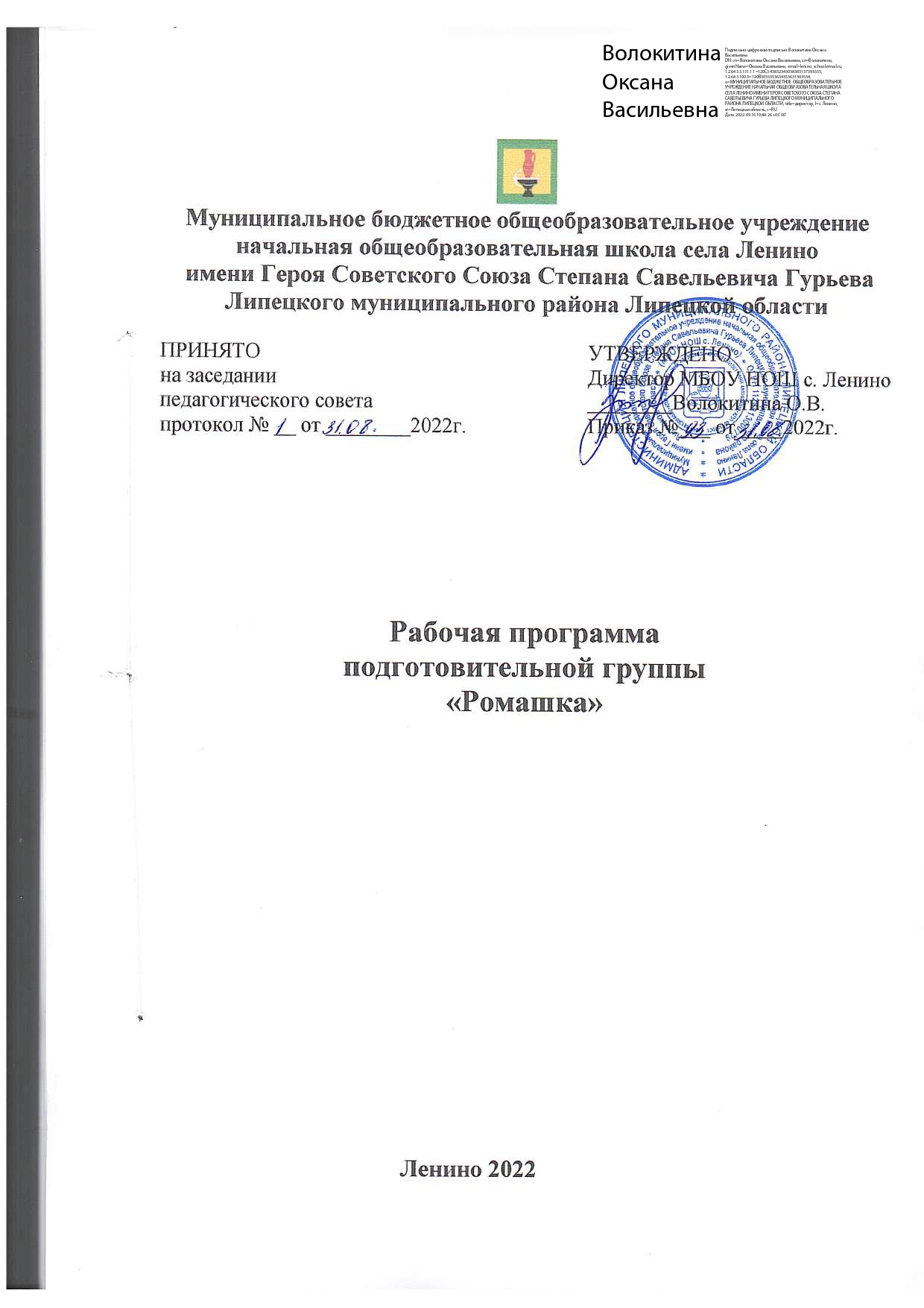 СодержаниеI  Целевой радел1.1 Пояснительная записка1.2 Нормативно-правовая база                                1.3 Цели и задачи реализации Программы 1.4 Принципы и подходы к формированию  Программы1.5  Характеристика ,возрастных особенности детей подготовительной к школе группы1.6  Целевые ориентиры на этапе завершения дошкольного образования 1.7Планируемые результаты освоения Программы   1.8 Часть, формируемая участниками образовательного процесса11.  Содержательный раздел 2.1 Содержание образовательной  деятельности в соответствии с образовательными областями:Часть формируемая участниками образовательных отношений. Региональный компонент. Краеведение (в ходе режимных моментов) Образовательная область «СОЦИАЛЬНО-КОММУНИКАТИВНОЕ РАЗВИТИЕ» Образовательная область «ПОЗНАВАТЕЛЬНОЕ РАЗВИТИЕ»… Образовательная область «РЕЧЕВОЕ РАЗВИТИЕ»… Образовательная область «ХУДОЖЕСТВЕННО-ЭСТЕТИЧЕСКОЕ РАЗВИТИЕ»\ Образовательная область   «ФИЗИЧЕСКОЕРАЗВИТИЕ»  2.2  Описание вариативных форм, способов, методов и средств реализации Программы   2.3    Методы образовательной деятельности дошкольников  2.4    Особенности организации образовательной деятельности   2.5   Формы организации непосредственно-образовательной деятельности   2.6   Особенности образовательной деятельности разных видов и культурных практик…  2.7 Педагогическая диагностика (оценка индивидуального развития детей  2.8  Способы и направления поддержки детской инициативы 2.9   Особенности взаимодействия педагогического коллектива с семьями воспитанников 2.10 Часть программы, формируемая участниками образовательных отношений  III. Организационный раздел3.1  Режим дня(холодный период и теплый период года»3.2 Объем образовательной деятельности.3.3 Комплексно — тематическое планирование работы с детьми 3.4 Перспективно –тематический план.3.5 Особенности взаимодействия педагогического коллектива с семьями воспитанников3.6 Особенности традиционных событий, праздников, мероприятий3.7 Психолого-педагогические условия, обеспечивающие развитие ребенка3.8 Организация нерегламентированной совместной деятельности педагогов с детьми и самостоятельной деятельности воспитанников3.9 Особенности организации предметно-пространственной среды3.10  Материально-техническое обеспечение Программы; обеспеченность методическими материалами и средствами обучения и воспитания.1.   ЦЕЛЕВОЙ РАЗДЕЛ11. Пояснительная записка1.2.Нормативно-правовая базаОсновная образовательная программа Муниципального бюджетного общеобразовательного учреждения начальной общеобразовательной  школы села Ленино (далее Программа), разработана в соответствии с  Федеральным государственным образовательным стандартом дошкольного образования (Приказ Министерства образования и науки Российской Федерации от 17 октября 2013 года № 1155), с учетом Примерной основной образовательной программы дошкольного образования (одобрена решением федерального учебно-методического объединения по общему образованию, протокол от 20 мая 2015 года № 2/15). Программа обеспечивает развитие личности детей дошкольного возраста от 1,5 до 8 лет в различных видах общения и деятельности с учетом их возрастных, индивидуальных психологических и физиологических особенностей. Основными участниками реализации Программы являются: дети дошкольного возраста, родители (законные представители), педагоги.При разработке Программы учитывались следующие нормативные документы:Федеральный закон от 29 декабря 2012г. № 273-ФЗ «Об образовании в Российской Федерации»  (Принят Государственной Думой 21 декабря 2012 года, одобрен Советом Федерации 26 декабря 2012 года).Приказ Министерства образования и науки РФ от 30 августа 2013г. №1014 «Об утверждении Порядка и осуществления образовательной деятельности по основным общеобразовательным программам дошкольного образования».Приказ Министерства образования и науки Российской Федерации от 17 октября 2013 г. № 1155 «Об утверждении Федерального государственной образовательного стандарта дошкольного образования»;Постановление Главного государственного санитарного врача Российской Федерации от 15.05.2013 г. № 26 «Об утверждении СанПиН 2.4.1.3049-13. «Санитарно-эпидемиологические требования к устройству содержания и организации режима работы дошкольных образовательных организаций».Программа разработана с использованием парциальных программ: 1. Петерсон Л.Г., Кочемасова Е.Е. «Игралочка.Ступенька к школе»Часть 3»:2. П. Н. Лавровой, И. В. Чеботаревой  «Проектная деятельность с дошкольниками (краеведение)» 3.И.А.Лыковой  «Цветные ладошки»:4.О.С. Ушаковой «Развитие речи»:5. Волосовец Т.В., Маркова В.А., Аверин С.А. STEАM-образование детей дошкольного и младшего школьного возраста. Парциальная модульная программа развития интеллектуальных способностей в процессе познавательной деятельности и вовлечения в научно-техническое творчество: учебная программа / Т. В. Волосовец и др. — 2-е изд., стереотип. — М.: БИНОМ. Лаборатория знанийСодержание Программы обеспечивает развитие личности, мотивации и способностей детей в различных видах деятельности и охватывает следующие структурные единицы, представляющиеопределенные направления развития и образования детей (далее - образовательные области):- социально-коммуникативное развитие;- познавательное развитие;- речевое развитие;- художественно-эстетическое развитие;- физическое развитие.Программа состоит из обязательной части и части, формируемой участниками образовательных отношений. Обязательная часть Программы обеспечивает развитие детей во всех пяти взаимодополняющихобразовательных областях. В части, формируемой участниками образовательных отношений, представлены выбранные и разработанные самостоятельно участниками образовательных отношений программы, направленные на развитие детей в одной или нескольких образовательных областях, видах деятельности и культурных практиках (далее - парциальные образовательные программы), методики, формы организации образовательной работы. Образовательная программа дошкольных групп реализуется в организованных и самостоятельных формах обучения. Систематическое обучение осуществляется при образовательной деятельности (ОД).Объем обязательной части Программы составляет 60% от ее общего объема; части, формируемой участниками образовательных отношений - 40%. Обе части являются взаимодополняющими с точки зрения реализации требований Федерального государственного образовательного стандарта дошкольного образования (да-лее – ФГОС ДО).Программа включает три основных раздела, в каждом из которых отражается обязательная часть и часть, формируемая участниками образовательных отношений:- целевой;- содержательный; - организационный.При построении педагогического процесса основное образовательное содержание программы педагоги осуществляют в повседневной жизни, в совместной с детьми деятельности, путем интеграции естественных для дошкольника видов деятельности, главным из которых является игра. Игра является содержанием и формой организации жизни детей. Игровые моменты, ситуации и приемы включены во все виды детской деятельности и общения воспитателя с дошкольниками.В дошкольные группы принимаются дети в возрасте от 1,5 лет до 8 лет. Подбор контингента разновозрастных (смешанных) групп учитывает возможность организации в них режима дня, соответствующего анатомо-физиологическим особенностям каждой возрастной группы. Образовательная программа формируется с учётом особенностей базового уровня системы общего образования с целью формирования общей культуры личности воспитанников, развития их социальных, нравственных, эстетических, интеллектуальных, физических качеств, инициативности, самостоятельности и ответственности ребёнка, формирования предпосылок учебной деятельности.Программа реализуется на государственном языке Российской Федерации - русском языке.1.3. Цель реализации Программы	Цель:обеспечение развитие личности детей дошкольного возраста в различных видах общения и деятельности с учётом их возрастных, индивидуальных психологических и физиологических особенностей в соответствии с ФГОС дошкольного образования; (п.2.1.ФГОС) и направлена на решение следующих  задач: Задачи реализации Программы           1) охрана и укрепление физического и психического здоровья детей, в том числе их эмоциональное благополучие;2) обеспечение равных возможностей для полноценного развития каждого ребенка в период дошкольного детства независимо от места жительства, пола, нации, языка, социального статуса, психофизиологических и других особенностей (в том числе ограниченных возможностей здоровья);3) обеспечение преемственности целей, задач и содержания образования, реализуемых в рамках образовательных программ различных уровней (далее - преемственность основных образовательных программ дошкольного и начального общего образования);4) создание благоприятных условий развития детей в соответствии с их возрастными и индивидуальными особенностями и склонностями, развитие способностей и творческого потенциала каждого ребенка как субъекта отношений с самим собой, другими детьми, взрослыми и миром;5) объединение обучения и воспитания в целостный образовательный процесс на основе духовно-нравственных и социокультурных ценностей и принятых в обществе правил и норм поведения в интересах человека, семьи, общества;6) формирование общей культуры личности детей, в том числе ценностей здорового образа жизни, развитие  их социальных, нравственных, эстетических, интеллектуальных, физических качеств, инициативности, самостоятельности и ответственности ребенка, формирование предпосылок учебной деятельности;7) обеспечение вариативности и разнообразия содержания парциальных программ, возможности формирования программ с учетом образовательных потребностей, способностей и состояния здоровья детей;8) формирования социокультурной среды, соответствующей возрастным, индивидуальным, психологическим и физиологическим особенностям детей;9) обеспечения психолого-педагогической поддержки семьи и повышения компетентности родителей (законных представителей) в вопросах развития и образования, охраны и укрепления здоровья детей.Для достижения целей Программы первостепенное значение имеют:- забота о здоровье, эмоциональном благополучии и своевременном всестороннем развитии каждого ребенка;- создание в группах атмосферы гуманного и доброжелательного отношения ко всем воспитанникам, что позволяет растить их общительными, добрыми, любознательными, инициативными, стремящимися к самостоятельности и творчеству;- максимальное использование разнообразных видов детской деятельности, их интеграция в целях повышения эффективности воспитательно-образовательного процесса;- творческая организация (креативность) воспитательно-образовательного процесса;- вариативность использования образовательного материала, позволяющая развивать творчество в соответствии с интересами и наклонностями каждого ребенка;- уважительное отношение к результатам детского творчества;- единство подходов к воспитанию детей в условиях дошкольного образовательного учреждения и семьи;- соблюдение в работе детского сада и начальной школы преемственности, исключающей умственные и физические перегрузки в содержании образования детей дошкольного возраста.1.4 Принципы и подходы к формированию  Программы:Основными подходами в реализации основной образовательной программы являются: культурно-исторический подход (Л.С. Выгодский, А.Н. Леонтьев, П.Я. Гальперин, Д.Б. Эльконин)Ориентиры педагогического коллектива ДО:- создание оптимальных условий для позитивной социализации воспитанников- учет условий места и времени, в которых родился и живет ребенок, специфики его ближайшего окружения и исторического прошлого страны, города, региона, основных ценностных ориентаций народа, этноса- приобщение ребенка к социально-культурному опыту поколений: традициям, обычаям, нормам и правилам общения- организация культурных практик- поддержка развития индивидуальности; субъектного опыта ребенка, в котором он является творцом собственной деятельности ( определяет и реализует собственные цели, берет ответственность за результат). системно-деятельностный подход (А.Н. Леонтьев, Д.Б. Эльконин)Ориентиры педагогического коллектива ДО:- понимание закономерности детского развития – личностное, социальное, познавательное развитие воспитанников определяется характером организации их деятельности- реализация Программы в формах, специфических для детей данного возраста, прежде всего в форме игры, познавательной и исследовательской деятельности, в форме творческой активности, обеспечивающей художественно-эстетическое развитие ребенка- опора на ведущие виды деятельности ( предметно-манипулятивную в раннем возрасте; игру в дошкольном)Программа сформирована в соответствии с принципами федерального государственного образовательного стандарта (п. 1.4):1) полноценное проживание ребенком всех этапов детства (младенческого, раннего и дошкольного возраста), обогащение (амплификация) детского развития;2) построение образовательной деятельности на основе индивидуальных особенностей каждого ребенка, при котором сам ребенок становится активным в выборе содержания своего образования, становится субъектом образования (далее - индивидуализация дошкольного образования);3) содействие и сотрудничество детей и взрослых, признание ребенка полноценным участником (субъектом) образовательных отношений;4) поддержка инициативы детей в различных видах деятельности;5) сотрудничество ОУ  с семьей;6) приобщение детей к социокультурным нормам, традициям семьи, общества и государства;7) формирование познавательных интересов и познавательных действий ребенка в различных видах деятельности;8) возрастная адекватность дошкольного образования (соответствие условий, требований, методов возрасту и особенностям развития);9) учет этнокультурной ситуации развития детей.Принципы, сформулированные  на основе требований  ФГОС (ФГОС ДО п.1.2.):1. Поддержка разнообразия детства; сохранение уникальности и самоценности детства как важного этапа в общем развитии человека, самоценность детства - понимание (рассмотрение) детства как периода жизни значимого самого по себе, без всяких условий; значимого тем, что происходит с ребенком сейчас, а не тем, что этот период есть период подготовки к следующему периоду.2. Личностно-развивающий и гуманистический характер взаимодействия взрослых (родителей (законных представителей), педагогических и иных работников  ОУ) и детей.3.  Уважение личности ребенка.4.  Реализация Программы в формах, специфических для детей данной возрастной группы, прежде всего в форме игры, познавательной и исследовательской деятельности, в форме творческой активности, обеспечивающей художественно-эстетическое развитие ребенкаПрограмма направлена на: - создание условий развития ребенка, открывающих возможности для его позитивной социализации, его личностного развития, развития инициативы и творческих способностей на основе сотрудничества со взрослыми и сверстниками и соответствующим возрасту видам деятельности;-  на создание развивающей образовательной среды, которая представляет собой систему условий социализации и индивидуализации детей. В программе учитываются: - индивидуальные потребности ребенка, связанные с его жизненной ситуацией и состоянием здоровья. - возможности освоения ребенком Программы на разных этапах ее реализации.Основная образовательная программа направлена на формирование общей культуры личности воспитанников, развития их социальных, нравственных, эстетических, интеллектуальных, физических качеств, инициативности самостоятельности и ответственности ребенка, формирования предпосылок учебной деятельности.В Программе определены виды деятельности в соответствии с возрастом детей..1.5.  Характеристики особенностей развития детей дошкольного возраста (6-8 лет)       Дошкольный возраст является важнейшим в развитии человека, так как он заполнен существенными физиологическими, психологическими и социальными изменениями. Это период жизни, который рассматривается в педагогике и психологии как самоценное явление со своими законами, субъективно переживается в большинстве случаев как счастливая, беззаботная, полная приключений и открытий жизнь. Дошкольное детство играет решающую роль в становлении личности, определяет ход её развития на последующих этапах жизненного пути человека.	Характеристика возрастных особенностей развития детей дошкольного возраста необходима для правильной организации осуществления образовательного процесса, как в условиях семьи, так и в условиях дошкольного образовательного учреждения (группы).Возрастные особенности детей  (6-8 лет)	В сюжетно-ролевых играх дети седьмого года жизни начинают осваивать сложные взаимодействия людей, отражающие характерные значимые жизненные ситуации, например, свадьбу, рождение ребенка, болезнь, трудоустройство и т. д.	Игровые действия становятся более сложными, обретают особый смысл, который не всегда открывается взрослому. Игровое пространство усложняется. В нём может быть несколько центров, каждый из которых поддерживает свою сюжетную линию. При этом дети способны отслеживать поведение партнёров по всему игровому пространству и менять своё поведение в зависимости от места в нём. Исполнение роли акцентируется не только самой ролью, но и тем, в какой части игрового пространства эта роль воспроизводится. Если логика игры требует появления новой роли, то ребёнок может по ходу игры взять на себя новую роль, сохранив при этом роль, взятую ранее. Дети могут комментировать исполнение роли тем или иным участником игры.	Образы из окружающей жизни и литературных произведений, передаваемые детьми в изобразительной деятельности, становятся сложнее.    Рисунки приобретают более детализированный характер, обогащается их цветовая гамма. Более явными становятся различия между рисунками мальчиков и девочек. Мальчики охотно изображают технику, космос, военные действия и т.п. Девочки охотно рисуют женские образы: принцесс, балерин, моделей и т.д. Часто встречаются и бытовые сюжеты: мама и дочка, комната и т.д. При правильном педагогическом подходе у детей формируются художественно-творческие способности в изобразительной деятельности.	Изображение человека становится ещё более детализированным и пропорциональным. Появляются пальцы на руках, глаза, рот, нос, брови, подбородок. Одежда может быть украшена различными деталями.Дети подготовительной к школе группы в значительной степени освоили конструирование из строительного материала. Они свободно владеют обобщёнными способами анализа как изображений, так и построек; не только анализируют основные конструктивные особенности различных деталей, но и определяют их форму на основе сходства со знакомыми им объёмными предметами. Свободные постройки становятся симметричными и пропорциональными, их строительство осуществляется на основе зрительной ориентировки. Дети быстро и правильно подбирают необходимый материал.     Они достаточно точно представляют себе последовательность, в которой будет осуществляться постройка, и материал, который понадобится для её выполнения; способны выполнять различные по степени сложности постройки как по собственному замыслу, так и по условиям.	В этом возрасте дети уже могут освоить сложные формы сложения из листа бумаги и придумывать собственные, но этому их нужно специально обучать. Данный вид деятельности не просто доступен детям – он важен для углубления их пространственных представлений.	Усложняется конструирование из природного материала. Детям уже доступны целостные композиции по предварительному замыслу, которые могут передавать сложные отношения, включать фигуры людей и животных в различных условиях.	У детей продолжает развиваться восприятие, однако они не всегда могут одновременно учитывать несколько различных признаков. Развивается образное мышление, однако восприятие метрических отношений затруднено.Продолжают развиваться навыки обобщения и рассуждения, но они в значительной степени ещё ограничиваются наглядными признаками ситуации.	Продолжает развиваться воображение, однако часто приходится констатировать снижение развития воображения в этом возрасте в сравнении со старшей группой. Это можно объяснить различными влияниями, в том числе и средств массовой информации, приводящим к стереотипности детских образов.	Продолжает развиваться внимание, оно становится произвольным. В некоторых видах деятельности время произвольного сосредоточения достигает 30 минут.	У детей продолжает развиваться речь: её звуковая сторона, грамматический строй, лексика. Развивается связная речь. В высказываниях детей отражаются как расширяющийся словарь, так и характер обобщений, формирующихся в этом возрасте. Дети начинают активно употреблять обобщающие существительные, синонимы, антонимы, прилагательные и т.д.    В результате правильно организованной образовательной работы у детей развивается диалогическая и некоторые виды монологической речи.	В подготовительной к школе группе завершается дошкольный возраст. Его основные достижения связаны с освоением мира вещей как предметов человеческой культуры; дети осваивают формы позитивного общения с людьми; развивается половая идентификация, формируется позиция школьника.	 К концу дошкольного возраста ребёнок обладает высоким уровнем познавательного и личностного развития, что позволяет ему в дальнейшем успешно учиться в школе.1..6 Целевые ориентиры на этапе завершения дошкольного образования:ребенок овладевает основными культурными способами деятельности, проявляет инициативу и самостоятельность в разных видах деятельности - игре, общении, познавательно-исследовательской деятельности, конструировании и др.; способен выбирать себе род занятий, участников по совместной деятельности;ребенок обладает установкой положительного отношения к миру, к разным видам труда, другим людям и самому себе, обладает чувством собственного достоинства; активно взаимодействует со сверстниками и взрослыми, участвует в совместных играх. Способен договариваться, учитывать интересы и чувства других, сопереживать неудачам и радоваться успехам других, адекватно проявляет свои чувства, в том числе чувство веры в себя, старается разрешать конфликты;ребенок обладает развитым воображением, которое реализуется в разных видах деятельности, и прежде всего в игре; ребенок владеет разными формами и видами игры, различает условную и реальную ситуации, умеет подчиняться разным правилам и социальным нормам;ребенок достаточно хорошо владеет устной речью, может выражать свои мысли и желания, может использовать речь для выражения своих мыслей, чувств и желаний, построения речевого высказывания в ситуации общения, может выделять звуки в словах, у ребенка складываются предпосылки грамотности;у ребенка развита крупная и мелкая моторика; он подвижен, вынослив, владеет основными движениями, может контролировать свои движения и управлять ими;ребенок способен к волевым усилиям, может следовать социальным нормам поведения и правилам в разных видах деятельности, во взаимоотношениях со взрослыми и сверстниками, может соблюдать правила безопасного поведения и личной гигиены;ребенок проявляет любознательность, задает вопросы взрослым и сверстникам, интересуется причинно-следственными связями, пытается самостоятельно придумывать объяснения явлениям природы и поступкам людей; склонен наблюдать, экспериментировать. Обладает начальными знаниями о себе, о природном и социальном мире, в котором он живет; знаком с произведениями детской литературы, обладает элементарными представлениями из области живой природы, естествознания, математики, истории и т.п.; ребенок способен к принятию собственных решений, опираясь на свои знания и умения в различных видах деятельности.	Целевые ориентиры Программы выступают основаниями преемственности дошкольного и начального общего образования. При соблюдении требований к условиям реализации Программы настоящие целевые ориентиры предполагают формирование у детей дошкольного возраста предпосылок к учебной деятельности на этапе завершения ими дошкольного образования.1.7 Планируемые результаты освоения Программы по возрастному периоду.Планируется сформировать умения и навыки, необходимые для осуществления различных видов детской деятельности.Образовательная область «Социально-коммуникативное развитие»Старший дошкольный возраст (от 6 до 8 лет) Социализация, развитие общения, нравственное воспитание - (в ходе режимных моментов):- имеет дружеские взаимоотношения между детьми, умеет самостоятельно объединяться для совместной игры и труда, заниматься самостоятельно выбранным делом, договариваться, помогать друг другу;- организованный, дисциплинированный, развит коллективизм, уважение к старшим;- заботливо относится к малышам, пожилым людям; помогает им;- сформированы такие качества, как сочувствие, отзывчивость, справедливость, скромность;- развиты волевые качества: умение ограничивать свои желания, выполнять установленные нормы поведения, в своих поступках следовать положительному примеру;- имеет уважительное отношение к окружающим; сформировано умение слушать собеседника, не перебивать без надобности; спокойно отстаивать свое мнение;- обогащен словарь формулами словесной вежливости (приветствие, прощание, просьбы, извинения);- имеет представление о своих обязанностях, прежде всего в связи с подготовкой к школе; сформирован интерес к учебной деятельности и желание учиться в школе.Самообслуживание, самостоятельность, трудовое воспитание - (в ходе режимных моментов):Культурно-гигиенические навыки:- имеет привычку быстро и правильно умываться, насухо вытираться, пользуясь индивидуальным полотенцем, правильно чистить зубы, полоскать рот после еды, пользоваться носовым платком и расческой;- аккуратно пользуется столовыми приборами; правильно ведёт себя за столом; обращается с просьбой, благодарит;- следить за чистотой одежды и обуви, замечает и устраняет непорядок в своем внешнем виде, тактично сообщает товарищу о необходимости что-то поправить в костюме, прическе.Самообслуживание:- самостоятельно и быстро одевается и раздевается, складывает в шкаф одежду, ставит на место обувь, сушит при необходимости мокрые вещи, ухаживает за обувью (моет, протирает, чистит);- самостоятельно, быстро и аккуратно убирает за собой постель после сна;- самостоятельно и своевременно готовит материалы и пособия к занятию, без напоминания убирает свое рабочее место.Общественно-полезный труд:- сформированы трудовые умения и навыки, трудолюбие; старательно, аккуратно выполняет поручения, бережёт материалы и предметы, убирает их на место после работы»;- с желанием участвует в совместной трудовой деятельности наравне со всеми, стремится быть полезными окружающим, радуется результатам коллективного труда; умеет самостоятельно объединяться для совместной игры и труда, оказывать друг другу помощь;- умеет планировать трудовую деятельность, отбирать необходимые материалы, делать несложные заготовки;- поддерживает порядок в группе и на участке: протирает и моет игрушки, строительный материал, вместе с воспитателем ремонтирует книги, игрушки (в том числе книги и игрушки воспитанников младших групп детского сада);- самостоятельно наводит порядок на участке детского сада: подметает и очищает дорожки от мусора, зимой — от снега, поливает песок в песочнице; украшает участок к праздникам;- добросовестно выполняет обязанности дежурных по столовой: полностью сервирует столы и вытирает их после еды, подметает пол;- проявляет интерес к учебной деятельности и желание учиться в школе;- сформированы навыки учебной деятельности (умение внимательно слушать воспитателя, действовать по предложенному им плану, а также самостоятельно планировать свои действия, выполнять поставленную задачу, правильно оценивать результаты своей деятельности).Труд в природе:- самостоятельно и ответственно выполняет обязанности дежурного в уголке природы: поливает комнатные растения, рыхлит почву, моет кормушки, готовит корм для рыб, птиц, морских свинок и т. п.;- привит интерес к труду в природе, участвует в посильном труде: осенью — к уборке овощей с огорода, сбору семян, выкапыванию луковиц, клубней цветов, перекапыванию грядок, пересаживанию цветущих растений из грунта в уголок природы; зимой — к сгребанию снега к стволам деревьев и кустарникам, выращиванию зеленого корма для птиц и животных (обитателей уголка природы), посадке корнеплодов, выращиванию с помощью воспитателя цветов к праздникам; весной — к перекапыванию земли на огороде и в цветнике, к посеву семян (овощей, цветов), высадке рассады; летом — к участию в рыхлении почвы, прополке и окучивании, поливе грядок и клумб.Уважение к труду взрослых:- имеет представления о труде взрослых, о значении их труда для общества; уважение к людям труда; знаком с профессиями, связанными со спецификой родного города (поселка);- имеет интерес к различным профессиям, в частности к профессиям родителей и месту их работы.Формирование основ безопасности - (в ходе режимных моментов):Безопасное поведение в природе:- сформированы основы экологической культуры;- знаком с правилами поведения на природе;- знаком с Красной книгой, с отдельными представителями животного и растительного мира, занесенными в нее;- имеет представления о таких явлениях природы, как гроза, гром, молния, радуга, ураган, знаком с правилами поведения человека в этих условиях.Безопасность на дорогах:- знает об устройстве улицы, о дорожном движении; знаком с понятиями «площадь», «бульвар», «проспект»;- знаком с дорожными знаками — предупреждающими, запрещающими и информационно-указательными;- осознает о необходимости соблюдать правила дорожного движения;- имеет представления о работе ГИБДД;- соблюдает культуру поведения на улице и в общественном транспорте;- свободно ориентируется в пределах ближайшей к детскому саду местности; умеет находить дорогу из дома в детский сад на схеме местности.Безопасность собственной жизнедеятельности:- имеет представления о том, что полезные и необходимые бытовые предметы при неумелом обращении могут причинить вред и стать причиной беды (электроприборы, газовая плита, инструменты и бытовые предметы); знает правила безопасного обращения с бытовыми предметами;- знает правила безопасного поведения во время игр в разное время года (купание в водоемах, катание на велосипеде, катание на санках, коньках, лыжах и др.);- понимает необходимость соблюдать меры предосторожности, учить оценивать свои возможности по преодолению опасности;- сформированы навыки поведения в ситуациях: «Один дома», «Потерялся», «Заблудился»; умение обращаться за помощью к взрослым;- знает о работе МЧС, пожарной службы, службы скорой помощи, о работе пожарных, правилах поведения при пожаре, о том, что в случае необходимости взрослые звонят по телефонам «01», «02», «03»;- называет свое имя, фамилию, возраст, домашний адрес, телефон.Игровая деятельность:- умеет самостоятельно отбирать или придумывать разнообразные сюжеты игр;- способен придерживаться в процессе игры намеченного замысла, оставляя место для импровизации;- способен находить новую трактовку роли и исполнять ее;- может моделировать предметно-игровую среду;- может в дидактических играх договариваться со сверстниками об очередности ходов, выборе карт, схем; - может проявлять себя терпимым и доброжелательным партнером;- способен понимать образный строй спектакля: оценивать игру актеров, средства выразительности и оформление постановки;- в беседе о просмотренном спектакле может высказать свою точку зрения;- способен владеть навыками театральной культуры: знает театральные профессии, правила поведения в театре;- участвует в творческих группах по созданию спектаклей («режиссеры», «актеры», «костюмеры», «оформители» и т. д.);- имеет представления о себе, собственной принадлежности и принадлежности других людей к определенному полу; о составе семьи, родственных отношениях и взаимосвязях, распределении семейных обязанностей, семейных традициях; об обществе, его культурных ценностях; о государстве и принадлежности к нему; о мире.Образовательная область «Познавательное развитие»дошкольный возраст (6-8 лет)Формирование целостной картины мира (ФЦКМ): Ознакомление с предметным миром.- имеет расширенные представления о предметном мире; о видах транспорта (наземный, подземный, воздушный, водный); о предметах, облегчающих труд людей на производстве (компьютер, роботы, станки и т. д.); об объектах, создающих комфорт и уют в помещении и на улице. Побуждать детей к пониманию того, что человек изменяет предметы, совершенствует их для себя и других людей, делая жизнь более удобной и комфортной; об истории создания предметов;- имеет чувство восхищения совершенством рукотворных предметов и объектов природы; сформировано понимание того, что не дала человеку природа, он создал себе сам (нет крыльев, он создал самолет; нет огромного роста, он создал кран, лестницу и т. п.); имеет восприятие предметного окружения как творения человеческой мысли;- имеет углубленные представления о существенных характеристиках предметов, о свойствах и качествах различных материалов, что материалы добывают и производят (дерево, металл, ткань) и подводить к пониманию роли взрослого человека;- умеет применять разнообразные способы обследования предметов (наложение, приложение, сравнение по количеству и т. д.).Ознакомление с социальным миром.- знаком с библиотеками, музеями;- имеет углубленные представления о дальнейшем обучении, сформированы элементарные знания о специфике школы, колледжа, вуза (по возможности посетить школу, познакомиться с учителями и учениками и т. д.);- осведомлен о сферах человеческой деятельности (наука, искусство, производство и сфера услуг, сельское хозяйство),  имеет представления об их значимости для жизни ребенка, его семьи, детского сада и общества в целом;- через экспериментирование и практическую деятельность знаком с элементами профессиональной деятельности в каждой из перечисленных областей (провести и объяснить простейшие эксперименты с водой, воздухом, магнитом; создать коллективное панно или рисунок, приготовить что-либо; помочь собрать на прогулку младшую группу; вырастить съедобное растение, ухаживать за домашними животными);- имеет представления о людях разных профессий, целостный взгляд на человека труда: ответственность, аккуратность, добросовестность, ручная умелость помогают создавать разные материальные и духовные ценности;- имеет представления об элементах экономики (деньги, их история, значение для общества, бюджет семьи, разные уровни обеспеченности людей, необходимость помощи менее обеспеченным людям, благотворительность);- расширены представления о родном крае; знаком с достопримечательностями региона, в котором живут дети, о Родине — России; имеет интерес к событиям, происходящим в стране, развито чувство гордости за ее достижения;-  знает о флаге, гербе и гимне России (гимн исполняется во время праздника или другого торжественного события; когда звучит гимн, все встают, а мужчины и мальчики снимают головные уборы); имеет представления о том, что Российская Федерация (Россия) — огромная, многонациональная страна; о Москве — главном городе, столице России; о государственных праздниках;- знает о Ю. А. Гагарине и других героях космоса;- знает о Российской армии;- сформированы элементарные представления об эволюции Земли (возникновение Земли, эволюция растительного и животного мира), месте человека в природном и социальном мире, происхождении и биологической обоснованности различных рас;- сформированы элементарные представления об истории человечества через знакомство с произведениями искусства (живопись, скульптура, мифы и легенды народов мира), игру и продуктивные виды деятельности;- знает что Земля — наш общий дом, на Земле много разных стран; о том, как важно жить в мире со всеми народами, знать и уважать их культуру, обычаи и традиции;- имеет представления о своей принадлежности к человеческому сообществу, о детстве ребят в других странах, о правах детей в мире (Декларация прав ребенка), об отечественных и международных организациях, занимающихся соблюдением прав ребенка (органы опеки, ЮНЕСКО и др.); сформированы элементарные представления о свободе личности как достижении человечества;- имеет представления о родном крае; знаком с достопримечательностями региона, в котором живет;- имеет патриотические и интернациональные чувства, любовь к Родине, представления о Родине — России; испытывает интерес к событиям, происходящим в стране, чувство гордости за ее достижения;- знает о флаге, гербе и гимне России (гимн исполняется во время праздника или другого торжественного события; когда звучит гимн, все встают, а мужчины и мальчики снимают головные уборы);- имеет представления о том, что Российская Федерация (Россия) — огромная, многонациональная страна; развито уважение к людям разных национальностей и их обычаям;- имеет представления о Москве — главном городе, столице России;- знает о государственных праздниках, о Ю. А. Гагарине и других героях космоса;- имеет углубленные знания о Российской армии, уважение к защитникам Отечества, к памяти павших бойцов (возлагать с детьми цветы к обелискам, памятникам и т. д.).Ознакомление с миром природы. Сезонные наблюденияОсень.- знает что сентябрь — первый осенний месяц,  замечает приметы осени (похолодало; земля от заморозков стала твердой; заледенели лужи; листопад; иней на почве);- имеет представление об обрезке кустарников, для чего это делают, участвует в высадке садовых растений (настурция, астры) в горшки;- умеет собирать природный материал (семена, шишки, желуди, листья) для изготовления поделок.Зима.- имеет представления о сезонных изменениях в природе (самые короткие дни и длинные ночи, холодно, мороз, гололед и т. д.);- знает, что на некоторых деревьях долго сохраняются плоды (на рябине, ели и т. д.), что это корм для птиц;- определять свойства снега (холодный, пушистый, рассыпается, липкий и др.; из влажного, тяжелого снега лучше делать постройки);- знает, что в феврале погода меняется (то светит солнце, то дует ветер, то идет снег, на крышах домов появляются сосульки);- знает, что 22 декабря — самый короткий день в году;Весна.- имеет представления о весенних изменениях в природе (чаще светит солнце, зацветают подснежники; распускаются почки на деревьях и кустарниках, начинается ледоход; пробуждаются травяные лягушки, жабы, ящерицы; птицы вьют гнезда; вылетают бабочки-крапивницы; появляются муравьи);- знаком с термометром (столбик с ртутью может быстро подниматься и опускаться, в зависимости от того, где он находится — в тени или на солнце);- имеет представления, как высаживают, обрезают деревья и кустарники;- замечает изменения в уголке природы (комнатные растения начинают давать новые листочки, зацветают и т. д.); умеет пересаживать комнатные растения, в том числе способом черенкования, выращивать цветы (тюльпаны) к Международному женскому дню;- знаком с народными приметами: «Длинные сосульки — к долгой весне», «Если весной летит много паутины, лето будет жаркое» и т. п.Лето.- имеет представления детей об изменениях, происходящих в природе (самые длинные дни и короткие ночи, тепло, жарко; бывают ливневые дожди, грозы, радуга), что летом наиболее благоприятные условия для роста растений: растут, цветут и плодоносят;- знаком с народными приметами: «Радуга от дождя стоит долго — к ненастью, скоро исчезнет — к ясной погоде», «Вечером комары летают густым роем — быть теплу», «Появились опята — лето кончилось»;- знает, что 22 июня — день летнего солнцестояния (самый долгий день в году: с этого дня ночь удлиняется, а день идет на убыль);- знаком с трудом людей на полях, в садах и огородах, имеет желание помогать взрослым.Формирование элементарных математических представлений (ФЭМП):Количество и счет.- имеет общие представления о множестве: умение формировать множества по заданным основаниям, видеть составные части множества, в которых предметы отличаются определенными признаками;- умеет объединять, дополнять множества, удалять из множества части или отдельных его частей, устанавливать отношения между отдельными частями множества, а также целым множеством и каждой его частью на основе счета, составления пар предметов или соединения предметов стрелками;- имеет навыки количественного и порядкового счета в пределах 10; знаком со счетом в пределах 20 без операций над числами;- знаком с числами второго десятка;- имеет понимание отношений между числами натурального ряда (7 больше 6 на 1, а 6 меньше 7 на 1), умение увеличивать и уменьшать каждое число на 1 (в пределах 10);- называет числа в прямом и обратном порядке (устный счет), последующее и предыдущее число к названному или обозначенному цифрой, определяет пропущенное число;- знаком с составом чисел в пределах 10;- раскладывает число на два меньших и составляет из двух меньших большее (в пределах 10, на наглядной основе); знаком с монетами достоинством 1, 5, 10 копеек, 1, 2, 5, 10 рублей (различение, набор и размен монет);- на наглядной основе составляет и решает простые арифметические задачи на сложение (к большему прибавляется меньшее) и на вычитание (вычитаемое меньше остатка); при решении задач пользоваться знаками действий: плюс (+), минус (-) и знаком отношения равно (=).Величина.- считает по заданной мере, когда за единицу счета принимается не один, а несколько предметов или часть предмета;- делить предмет на 2-8 и более равных частей путем сгибания предмета (бумаги, ткани и др.), а также используя условную меру; правильно обозначает части целого (половина, одна часть из двух (одна вторая), две части из четырех (две четвертых) и т. д.); устанавливает соотношение целого и части, размера частей; находит части целого и целое по известным частям;- сформированы первоначальные измерительные умения; умеет измерять длину, ширину, высоту предметов (отрезки прямых линий) с помощью условной меры (бумаги в клетку);- измеряет объем жидких и сыпучих веществ с помощью условной меры;- имеет представления о весе предметов и способах его измерения; сравнивает вес предметов (тяжелее — легче) путем взвешивания их на ладонях; знаком с весами;- имеет представление о том, что результат измерения (длины, веса, объема предметов) зависит от величины условной меры.Форма.- знает известные геометрические фигуры, их элементы (вершины, углы, стороны) и некоторые их свойства;- имеет представление о многоугольнике (на примере треугольника и четырехугольника), о прямой линии, отрезке прямой;- умеет распознавать фигуры независимо от их пространственного положения, изображать, располагать на плоскости, упорядочивать по размерам, классифицировать, группировать по цвету, форме, размерам;- умеет моделировать геометрические фигуры; составлять из нескольких треугольников один многоугольник, из нескольких маленьких квадратов — один большой прямоугольник; из частей круга — круг, из четырех отрезков — четырехугольник, из двух коротких отрезков — один длинный и т. д.; конструировать фигуры по словесному описанию и перечислению их характерных свойств; составлять тематические композиции из фигур по собственному замыслу;- анализирует форму предметов в целом и отдельных их частей; воссоздает сложные по форме предметы из отдельных частей по контурным образцам, по описанию, представлению. Ориентировка в пространстве.- ориентируется на ограниченной территории (лист бумаги, учебная доска, страница тетради, книги и т. д.); располагает предметы и их изображения в указанном направлении, отражать в речи их пространственное расположение (вверху, внизу, выше, ниже, слева, справа, левее, правее, в левом верхнем (правом нижнем) углу, перед, за, между, рядом и др.);- знаком с планом, схемой, маршрутом, картой;- имеет способность к моделированию пространственных отношений между объектами в виде рисунка, плана, схемы;- «читает» простейшую графическую информацию, обозначающую пространственные отношения объектов и направление их движения в пространстве: слева направо, справа налево, снизу вверх, сверху вниз; самостоятельно передвигается в пространстве, ориентируясь на условные обозначения (знаки и символы).Ориентировка во времени.- имеет элементарные представления о времени: его текучести, периодичности, необратимости, последовательности всех дней недели, месяцев, времен года;- пользуется в речи понятиями: «сначала», «потом», «до», «после», «раньше», «позже», «в одно и то же время»;- развито «чувство времени», умение беречь время, регулировать свою деятельность в соответствии со временем; различать длительность отдельных временных интервалов (1 минута, 10 минут, 1 час);- определяет время по часам с точностью до 1 часа.Познавательно-исследовательская деятельность:Познавательно-исследовательская деятельность.- использует обобщенные способы исследования объектов с помощью специально созданной системы сенсорных эталонов и перцептивных действий, осуществляет их оптимальный выбор в соответствии с познавательной задачей;- самостоятельно устанавливает связи и отношения между системами объектов и явлений с применением различных средств; имеет характер действий экспериментального характера, направленных на выявление скрытых свойств объектов;- развито умение определять способ получения необходимой информации в соответствии с условиями и целями деятельности;- развито умение самостоятельно действовать в соответствии с предлагаемым алгоритмом; ставить цель, составлять соответствующий собственный алгоритм; обнаруживать несоответствие результата и цели; корректировать свою деятельность; самостоятельно составляет модели и использует их в познавательно-исследовательской деятельности.Сенсорное развитие.- развито зрение, слух, обоняние, осязание, вкус, сенсомоторные способности;- развито координация рук и глаз; мелкая моторика рук в разнообразных видах деятельности;- развито умение созерцать предметы, явления (всматриваться, вслушиваться), направляя внимание на более тонкое различение их качеств;- выделяет в процессе восприятия несколько качеств предметов; сравнивает предметы по форме, величине, строению, положению в про пространстве, цвету; выделяет характерные детали, красивые сочетания цветов и оттенков, различные звуки (музыкальные, природные и др.);- развито умение классифицировать предметы по общим качествам (форме, величине, строению, цвету);- знает о хроматических и ахроматических цветах.Проектная деятельность.- в исследовательской проектной деятельности сформировано умение уделять внимание анализу эффективности источников информации, поощрять обсуждение проекта в кругу сверстников;- участвует в творческой проектной деятельности индивидуального и группового характера;- в работе над нормативными проектами обсуждает соответствующие этим проектам ситуаций и отрицательных последствий, которые могут возникнуть при нарушении установленных норм;- участвует в символическом отображении ситуации, проживании ее основных смыслов и выражении их в образной форме.Дидактические игры.- играет в различные дидактические игры (лото, мозаика, бирюльки и др.); умеет организовывать игры, исполнять роль ведущего;- согласовывает свои действия с действиями ведущего и других участников игры;- проявляет в игре сообразительность, умение самостоятельно решать поставленную задачу;- создает некоторые дидактические игры («Шу- мелки», «Шуршалки» и т. д.), проявляет сенсорные способности;- проявляет в игре необходимых для подготовки к школе качеств: произвольного поведения, ассоциативно-образного и логического мышления, воображения, познавательной активности.Экология: - имеет представления детей о деревьях, кустарниках, травянистых растениях; растениях луга, сада, леса;- имеет представления детей об условиях жизни комнатных растений; знаком со способами их вегетативного размножения (черенками, листьями, усами); устанавливает связи между состоянием растения и условиями окружающей среды; имеет представления о лекарственных растениях (подорожник, крапива и др.);- имеет систематизированные знания о домашних, зимующих и перелетных птицах; домашних животных и обитателях уголка природы;- имеет полные представления о диких животных и особенностях их приспособления к окружающей среде;- знает о млекопитающих, земноводных и пресмыкающихся; имеет представления о насекомых, знаком с особенностями их жизни (муравьи, пчелы, осы живут большими семьями, муравьи — в муравейниках, пчелы — в дуплах, ульях), с некоторыми формами защиты земноводных и пресмыкающихся от врагов (например, уж отпугивает врагов шипением и т. п.);- различает по внешнему виду и правильно называет бабочек (капустница, крапивница, павлиний глаз и др.) и жуков (божья коровка, жужелица и др.); умеет сравнивать насекомых по способу передвижения (летают, прыгают, ползают).- проявляет интерес к родному краю, уважение к труду сельских жителей (земледельцев, механизаторов, лесничих и др.);- обобщает и систематизирует представления о временах года;- сформированы представления о переходе веществ из твердого состояния в жидкое и наоборот, о таких явлениях природы, как иней, град, туман, дождь;- развито умение передавать свое отношение к природе в рассказах и продуктивных видах деятельности, объяснить, что в природе все взаимосвязано;- устанавливает причинно-следственные связи между природными явлениями (если исчезнут насекомые — опылители растений, то растения не дадут семян и др.);- понимает, что жизнь человека на Земле во многом зависит от окружающей среды: чистые воздух, вода, лес, почва благоприятно сказываются на здоровье и жизни человека;- развито умение правильно вести себя в природе (любоваться красотой природы, наблюдать за растениями и животными, не нанося им вред);Образовательная область «Речевое развитие»дошкольный возраст (6-8 лет)Развитие речи:Развивающая речевая среда.- проявлять инициативу с целью получения новых знаний;- совершенствована речь как средство общения;- высказывает о том, что бы увидеть своими глазами, о чем хотели бы узнать, в какие настольные и интеллектуальные игры хотели бы научиться играть, какие мультфильмы готовы смотреть повторно и почему, какие рассказы (о чем) предпочитают слушать и т. п.;- самостоятельно обсуждает увиденное с воспитателем и сверстниками;- точно характеризует объект, ситуацию; высказывает предположения и делает простейшие выводы, излагает свои мысли понятно для окружающих;- сформировано умение отстаивать свою точку зрения;- осваивает формы речевого этикета;- содержательно, эмоционально рассказывает об интересных фактах и событиях;- проявляет самостоятельность суждений.Формирование словаря.- обогащен бытовой, природоведческий, обществоведческий словарь;- интересуется смыслом слова;- использует разные части речи в точном соответствии с их значением и целью высказывания;- осваил выразительные средства языка.Звуковая культура речи.- различает на слух и в произношении все звуки родного языка; отработана дикция: внятно и отчетливо произносит слова и словосочетания с естественными интонациями;- развит фонематический слух: называет слова с определенным звуком, находит слова с этим звуком в предложении, определяет место звука в слове;- отработана интонационная выразительность речи.Грамматический строй речи.- умеет согласовывать слова в предложении;- образовывает (по образцу) однокоренные слова, существительные с суффиксами, глаголы с приставками, прилагательные в сравнительной и превосходной степени;- правильно строит сложноподчиненные предложения, использует языковые средства для соединения их частей (чтобы, когда, потому что, если, если бы и т. д.).Связная речь.- развита диалогическая и монологическая форма речи;- сформировано умение вести диалог между воспитателем и ребенком, между детьми; быть доброжелательными и корректными собеседниками, развита культура речевого общения;- содержательно и выразительно пересказывает литературные тексты, драматизирует их;- составляет рассказы о предметах, о содержании картины, по набору картинок с последовательно развивающимся действием; составляет план рассказа и придерживается его;- составляет рассказы из личного опыта;- сочиняет короткие сказки на заданную тему.Обучение грамоте:- имеет представления о предложении (без грамматического определения);- составляет предложения, членение простых предложений (без союзов и предлогов) на слова с указанием их последовательности;- делит двусложные и трехсложные слова с открытыми слогами (на-ша Ма-ша, ма-ли-на, бе-ре-за) на части;- составляет слова из слогов (устно);- выделяет последовательность звуков в простых словах.Восприятие  художественной литературы:- имеет интерес к художественной литературе; пополняет литературный багаж сказками, рассказами, стихотворениями, загадками, считалками, скороговорками;- испытывает сострадание и сочувствие к героям книги, отождествляет себя с полюбившимся персонажем, развито чувство юмора;- обращает внимание на выразительные средства (образные слова и выражения, эпитеты, сравнения); чувствует красоту и выразительность языка произведения; проявляет чуткость к поэтическому слову;- имеет художественно-речевые исполнительские навыки при чтении стихотворений, в драматизациях (эмоциональность исполнения, естественность поведения, умение интонацией, жестом, мимикой передать свое отношение к содержанию литературной фразы);- объясняет основные различия между литературными жанрами: сказкой, рассказом, стихотворением;- знаком с иллюстрациями известных художников.Образовательная область «Художественно-эстетическое развитие»дошкольный возраст (6 – 8 лет)Приобщение к искусству (в ходе режимных моментов):- развито эстетическое восприятие, чувство ритма, художественный вкус, эстетическое отношение к окружающему, к искусству и художественной деятельности;- сформирован интерес к классическому и народному искусству (музыке, изобразительному искусству, литературе, архитектуре);- сформированы основы художественной культуры; развит интерес к искусству; имеет знания об искусстве как виде творческой деятельности людей, о видах искусства (декоративно-прикладное, изобразительное искусство, литература, музыка, архитектура, театр, танец, кино, цирк);- знает об изобразительном искусстве, развито художественное восприятие произведений изобразительного искусства; знаком с произведениями живописи: И. Шишкин («Рожь», «Утро в сосновом лесу»), И. Левитан («Золотая осень», «Март», «Весна Большая вода»), А. Саврасов («Грачи прилетели»), А. Пластов («Полдень», «Летом», «Сенокос»), В. Васнецов («Аленушка», «Богатыри», «Иван-царевич на Сером волке») и др.;- имеет представления о скульптуре малых форм, выделяя образные средства выразительности (форму, пропорции, цвет, характерные детали, позы, движения и др.);- имеет представления о художниках — иллюстраторах детской книги (И. Билибин, Ю. Васнецов, В. Конашевич, В. Лебедев, Т. Маврина, Е. Чарушин и др.);- знаком с народным декоративно-прикладным искусством (гжельская, хохломская, жостовская, мезенская роспись), с керамическими изделиями, народными игрушками;- знаком с архитектурой, знает о том, что существуют здания различного назначения (жилые дома, магазины, кинотеатры, детские сады, школы и др.);- развито умение выделять сходство и различия архитектурных сооружений одинакового назначения; сформировано умение выделять одинаковые части конструкции и особенности деталей;- знаком со спецификой храмовой архитектуры: купол, арки, арка- турный поясок по периметру здания, барабан (круглая часть под куполом) и т. д.; с архитектурой с опорой на региональные особенности местности, в которой живут дети; знает о том, что, как и в каждом виде искусства, в архитектуре есть памятники, которые известны во всем мире: в России это Кремль, собор Василия Блаженного, Зимний дворец, Исаакиевский собор, Петергоф, памятники Золотого кольца и другие — в каждом городе свои;- развиты умения передавать в художественной деятельности образы архитектурных сооружений, сказочных построек; стремление изображать детали построек (наличники, резной подзор по контуру крыши).- имеет представления о творческой деятельности, ее особенностях; сформировано умение называть виды художественной деятельности, профессии деятелей искусства (художник, композитор, артист, танцор, певец, пианист, скрипач, режиссер, директор театра, архитектор и т. п);- развиты эстетические чувства, эмоции, переживания; умение самостоятельно создавать художественные образы в разных видах деятельности;сформировано представление о значении органов чувств человека для художественной деятельности, сформировано умение соотносить органы чувств с видами искусства (музыку слушают, картины рассматривают, стихи читают и слушают и т. д.);- знаком с историей и видами искусства; формировать умение различать народное и профессиональное искусство; посещает выставки, театры, музеи, цирк (совместно с родителями);- имеет представления о разнообразии народного искусства, художественных промыслов (различные виды материалов, разные регионы страны и мира);- проявляет интерес к искусству родного края; любовь и бережное отношение к произведениям искусства;- активно участвует в художественной деятельности по собственному желанию и под руководством взрослого.Рисование:- сформирован устойчивый интерес к изобразительной деятельности; сенсорный опыт, включать в процесс ознакомления с предметами движения рук по предмету;- развито образное эстетическое восприятие, образные представления, сформированы эстетические суждения; аргументированно и развернуто оценивает изображения, созданные как самим ребенком, так и его сверстниками, обращая внимание на обязательность доброжелательного и уважительного отношения к работам товарищей;- сформировано эстетическое отношение к предметам и явлениям окружающего мира, произведениям искусства, к художественно-творческой деятельности;- развита самостоятельность; умеет активно и творчески применять ранее усвоенные способы изображения в рисовании, лепке и аппликации, используя выразительные средства;- умеет рисовать с натуры; развивать аналитические способности, умение сравнивать предметы между собой, выделять особенности каждого предмета; совершенствовать умение изображать предметы, передавая их форму, величину, строение, пропорции, цвет, композицию;- развито коллективное творчество; стремление действовать согласованно, договариваться о том, кто какую часть работы будет выполнять, как отдельные изображения будут объединяться в общую картину;- сформировано умение замечать недостатки своих работ и исправлять их; вносить дополнения для достижения большей выразительности создаваемого образа.Предметное рисование.- умеет изображать предметы по памяти и с натуры; развивать наблюдательность, способность замечать характерные особенности предметов и передавать их средствами рисунка (форма, пропорции, расположение на листе бумаги);- развита свобода и одновременно точность движений руки под контролем зрения, их плавность, ритмичность; используется расширенный набор материалов, которые можно использовать в рисовании (гуашь, акварель, сухая и жирная пастель, сангина, угольный карандаш, гелевая ручка и др.);- умеет новым способам работы с уже знакомыми материалами (например, рисовать акварелью по сырому слою); разным способам создания фона для изображаемой картины: при рисовании акварелью и гуашью — до создания основного изображения; при рисовании пастелью и цветными карандашами фон может быть подготовлен как в начале, так и по завершении основного изображения;- сформировано умение свободно владеть карандашом при выполнении линейного рисунка, умеет плавным поворотам руки при рисовании округлых линий, завитков в разном направлении (от веточки и от конца завитка к веточке, вертикально и горизонтально), осуществлять движение всей рукой при рисовании длинных линий, крупных форм, одними пальцами — при рисовании небольших форм и мелких деталей, коротких линий, штрихов, травки (хохлома), оживок (городец) и др;- видеть красоту созданного изображения и в передаче формы, плавности, слитности линий или их тонкости, изящности, ритмичности расположения линий и пятен, равномерности закрашивания рисунка; чувствует плавные переходы оттенков цвета, получившиеся при равномерном закрашивании и регулировании нажима на карандаш;- развито представление о разнообразии цветов и оттенков, опираясь на реальную окраску предметов, декоративную роспись, сказочные сюжеты; создает цвета и оттенки;- обозначает цвета, например, включающих два оттенка (желто-зеленый, серо-голубой) или уподобленных природным (малиновый, персиковый и т. п.); обращает внимание на изменчивость цвета предметов (например, в процессе роста помидоры зеленые, а созревшие — красные);- умеет замечать изменение цвета в природе в связи с изменением погоды (небо голубое в солнечный день и серое в пасмурный); развито цветовое восприятие в целях обогащения колористической гаммы рисунка;- различает оттенки цветов и передает их в рисунке, развито восприятие, способность наблюдать и сравнивать цвета окружающих предметов, явлений (нежно-зеленые только что появившиеся листочки, бледно-зеленые стебли одуванчиков и их темно-зеленые листья и т. п.).Сюжетное рисование.- размещает изображения на листе в соответствии с их реальным расположением (ближе или дальше от рисующего; ближе к нижнему краю листа — передний план или дальше от него — задний план); передавать различия в величине изображаемых предметов (дерево высокое, цветок ниже дерева; воробышек маленький, ворона большая и т. п.); сформировано умение строить композицию рисунка; передавать движения людей и животных, растений, склоняющихся от ветра; - сформированы умения передавать в рисунках как сюжеты народных сказок, так и авторских произведений (стихотворений, сказок, рассказов); проявлять самостоятельность в выборе темы, композиционного и цветового решения.Декоративное рисование.- развито декоративное творчество детей; умение создавать узоры по мотивам народных росписей, уже знакомых детям и новых (городецкая, гжельская, хохломская, жостовская, мезенская роспись и др.); выделяет и передает цветовую гамму народного декоративного искусства определенного вида; развито умение создавать композиции на листах бумаги разной формы, силуэтах предметов и игрушек; расписывать вылепленные детьми игрушки;- при составлении декоративной композиции на основе того или иного вида народного искусства использует характерные для него элементы узора и цветовую гамму.Лепка.- развито творчество детей; свободно использует для создания образов предметов, объектов природы, сказочных персонажей разнообразные приемы, усвоенные ранее; передает форму основной части и других частей, их пропорции, позу, характерные особенности изображаемых объектов; обрабатывает поверхность формы движениями пальцев и стекой;- сформировано умение передавать характерные движения человека и животных, создавать выразительные образы (птичка подняла крылышки, приготовилась лететь; козлик скачет, девочка танцует; дети делают гимнастику — коллективная композиция);- создает скульптурные группы из двух-трех фигур, развивать чувство композиции, умение передавать пропорции предметов, их соотношение по величине, выразительность поз, движений, деталей.Декоративная лепка.- развиты навыки декоративной лепки; использует разные способы лепки (налеп, углубленный рельеф), применят стеку; при лепке из глины расписывает пластину, создает узор стекой; создает из глины, разноцветного пластилина предметные и сюжетные, индивидуальные и коллективные композиции.Аппликация.- создает предметные и сюжетные изображения с натуры и по представлению: развито чувство композиции (учить красиво располагать фигуры на листе бумаги формата, соответствующего пропорциям изображаемых предметов);- развито умение составлять узоры и декоративные композиции из геометрических и растительных элементов на листах бумаги разной формы; изображать птиц, животных по замыслу детей и по мотивам народного искусства;- знает приемы вырезания симметричных предметов из бумаги, сложенной вдвое; несколько предметов или их частей из бумаги, сложенной гармошкой;- при создании образов применяет разные приемы вырезания, обрывания бумаги, наклеивания изображений (намазывая их клеем полностью или частично, создавая иллюзию передачи объема); знает мозаичный способ изображения с предварительным легким обозначением карандашом формы частей и деталей картинки; развито чувство цвета, колорита, композиции, проявление творчества.Художественный труд:Прикладное творчество: работа с бумагой и картоном.- складывать бумагу прямоугольной, квадратной, круглой формы в разных направлениях (пилотка); использует разную по фактуре бумагу, делать разметку с помощью шаблона; создает игрушки-забавы (мишка- физкультурник, клюющий петушок и др.);- сформировано умение создавать предметы из полосок цветной бумаги (коврик, дорожка, закладка), подбирает цвета и их оттенки при изготовлении игрушек, сувениров, деталей костюмов и украшений к праздникам; сформировано умение использовать образец, создавать объемные игрушки в технике оригами.Прикладное творчество: работа с тканью.- сформировано умение вдевать нитку в иголку, завязывать узелок; пришивать пуговицу, вешалку; шить простейшие изделия (мешочек для семян, фартучек для кукол, игольница) швом «вперед иголку»; делать аппликацию, используя кусочки ткани разнообразной фактуры (шелк для бабочки, байка для зайчика и т. д.), наносить контур с помощью мелка и вырезать в соответствии с задуманным сюжетом.Прикладное творчество: работа с природным материалом.- умеет создавать фигуры людей, животных, птиц из желудей, шишек, косточек, травы, веток, корней и других материалов, передавать выразительность образа, создавать общие композиции («Лесная поляна», «Сказочные герои»); развита фантазия, воображение;- аккуратно и экономно использует материалы.Конструирование:- сформирован интерес к разнообразным зданиям и сооружениям (жилые дома, театры и др.); передает их особенности в конструктивной деятельности;- видит конструкцию объекта и анализировать ее основные части, их функциональное назначение;- самостоятельно находит отдельные конструктивные решения на основе анализа существующих сооружений;- имеет навыки коллективной работы: умение распределять обязанности, работать в соответствии с общим замыслом, не мешая друг другу.Конструирование из строительного материала.- умеет сооружать различные конструкции одного и того же объекта в соответствии с их назначением (мост для пешеходов, мост для транспорта); определять, какие детали более всего подходят для постройки, как их целесообразнее скомбинировать; развивать умение планировать процесс возведения постройки;- умеет сооружать постройки, объединенные общей темой (улица, машины, дома).Конструирование из деталей конструкторов.- знаком с разнообразными пластмассовыми конструкторами; создает различные модели (здания, самолеты, поезда и т. д.) по рисунку, по словесной инструкции воспитателя, по собственному замыслу;- знаком с деревянным конструктором, детали которого крепятся штифтами;- создает различные конструкции (мебель, машины) по рисунку и по словесной инструкции воспитателя;- создает конструкции, объединенные общей темой (детская площадка, стоянка машин и др.);- разбирает конструкции при помощи скобы и киянки (в пластмассовых конструкторах).Музыкальная деятельность:- развит интерес к музыкальной культуре, художественный вкус;- обогащен музыкальными впечатлениями, яркий эмоциональный отклик при восприятии музыки разного характера;- развит звуковысотный, ритмический, тембровый и динамический слух;- сформирован певческий голос, навыки движения под музыку;- играет на детских музыкальных инструментах;- знаком с элементарными музыкальными понятиями.Слушание.- имеет навыки восприятия звуков по высоте в пределах квинты — терции; обогащен впечатлениями и сформирован музыкальный вкус, развита музыкальная память, мышление, фантазия, память, слух;- знаком с элементарными музыкальными понятиями (темп, ритм); жанрами (опера, концерт, симфонический концерт), творчеством композиторов и музыкантов;- знаком с мелодией Государственного гимна Российской Федерации.Пение.- развит певческий голос и вокально-слуховая координация;- имеет практические навыки выразительного исполнения песен в пределах отдо первой октавы до ре второй октавы; умеет брать дыхание и удерживать его до конца фразы; обращает внимание на артикуляцию (дикцию);- умеет петь самостоятельно, индивидуально и коллективно, с музыкальным сопровождением и без него.Песенное творчество.- самостоятельно придумывает мелодии, используя в качестве образца русские народные песни; самостоятельно импровизирует мелодии на заданную тему по образцу и без него, используя для этого знакомые песни, музыкальные пьесы и танцы.Музыкально-ритмические движения.- развиты навыки танцевальных движений, умения выразительно и ритмично двигаться в соответствии с разнообразным характером музыки, передавая в танце эмоционально-образное содержание;- знаком с национальными плясками (русские, белорусские, украинские и т. д.);- развито танцевально-игровое творчество; сформированы навыки художественного исполнения различных образов при инсценировании песен, театральных постановок.Музыкально-игровое и танцевальное творчество.- развита творческая активность в доступных видах музыкальной исполнительской деятельности (игра в оркестре, пение, танцевальные движения и т. п.);- умеет импровизировать под музыку соответствующего характера (лыжник, конькобежец, наездник, рыбак; лукавый котик и сердитый козлик и т. п.);- придумывает движения, отражающие содержание песни; выразительно действует с воображаемыми предметами; самостоятельно ищет способ передачи в движениях музыкальных образов;- сформированы музыкальные способности; проявляет активность и самостоятельность.Игра на детских музыкальных инструментах.- знаком с музыкальными произведениями в исполнении различных инструментов и в оркестровой обработке;- умеет играть на металлофоне, свирели, ударных и электронных музыкальных инструментах, русских народных музыкальных инструментах: трещотках, погремушках, треугольниках; исполнять музыкальные произведения в оркестре и в ансамбле.дошкольный возраст (6-8 лет)Формирование начальных представлений о здоровом образе жизни (в ходе режимных моментов):- имеет представление о рациональном питании (объем пищи, последовательность ее приема, разнообразие в питании, питьевой режим);- сформированы представления о значении двигательной активности в жизни человека; умения использовать специальные физические упражнения для укрепления своих органов и систем;- сформированы представления об активном отдыхе;- имеет представления о правилах и видах закаливания, о пользе закаливающих процедур;- имеет представления о роли солнечного света, воздуха и воды в жизни человека и их влиянии на здоровье.Физическая культура:- сформирована потребность в ежедневной двигательной деятельности;- умеет сохранять правильную осанку в различных видах деятельности;- развита техника основных движений, добиваясь естественности, легкости, точности, выразительности их выполнения;- умеет соблюдать заданный темп в ходьбе и беге;- сочетает разбег с отталкиванием в прыжках на мягкое покрытие, в длину и высоту с разбега;- добивается активного движения кисти руки при броске;- перелезает с пролета на пролет гимнастической стенки по диагонали;- быстро перестраиваться на месте и во время движения, равняться в колонне, шеренге, кругу; выполнять упражнения ритмично, в указанном воспитателем темпе;- развиты психофизические качества: сила, быстрота, выносливость, ловкость, гибкость;- упражняется в статическом и динамическом равновесии, развита координация движений и ориентировка в пространстве;- имеет навыки выполнения спортивных упражнений;- самостоятельно следит за состоянием физкультурного инвентаря, спортивной формы, активно участвует в уходе за ними;- имеет разностороннее развитие личности: воспитание выдержки, настойчивости, решительности, смелости, организованности, инициативности, самостоятельности, творчества, фантазии;- самостоятельно организовывает подвижные игры, придумывает собственные игры, варианты игр, комбинирует движения;- поддерживает интерес к физической культуре и спорту, отдельным достижениям в области спорта.Подвижные игры.- использует разнообразные подвижные игры (в том числе игры с элементами соревнования), способствующие развитию психофизических качеств (ловкость, сила, быстрота, выносливость, гибкость), координации движений, умения ориентироваться в пространстве; самостоятельно организовывает знакомые подвижные игры со сверстниками, справедливо оценивать свои результаты и результаты товарищей;- придумывает варианты игр, комбинирует движения, проявляя творческие способности;- развит интерес к спортивным играм и упражнениям (городки, бадминтон, баскетбол, настольный теннис, хоккей, футбол).1.8 Часть, формируемая участниками образовательных отношений.Данная часть программы  сформирована с учетом образовательных потребностей и интересов детей, а также  возможностей педагогического коллектива ОУ,  расширяет и углубляет содержание образовательных областей: «Познавательное развитие», «Речевое развитие» и «Художественно-эстетическое развитие».Содержание образовательной области «Познавательное развитие» расширено реализацией  парциальной программы П. Н. Лавровой, И. В. Чеботаревой  «Проектная деятельность с дошкольниками (краеведение)» и направлено на достижение цели по формированию целостных представлений о родном крае:- приобщение к истории возникновения родного города; - знакомство со знаменитыми земляками и людьми, прославившими Липецкий край.- формирование представлений о достопримечательностях родного города (района); его государственных символах.- воспитание любви к родному дому, семье, уважения к родителям и их труду.- формирование и развитие познавательного интереса к народному творчеству и миру ремесел в родном городе (районе; селе)- формирование представлений о животном и растительном мире родного края; о Красной книге Липецкой области, ознакомление с картой Липецкой области, своего города.Содержание образовательной области «Художественно-эстетическое развитие» расширено реализацией программы   И. А. Лыковой «Цветные ладошки» и направлено на достижение художественно-творческих способностей в изобразительной	 деятельности детей дошкольного возраста:- создание условий для свободного экспериментирования с художественными материалами и инструментами;- ознакомление  с универсальным «языком»  искусства – средствами художественно-образной выразительности;- амплификация (обогащение) индивидуального художественно-эстетического опыта (эстетической апперцепции): «осмысленное чтение» - распредмечивание и опредмечивание - художественно-эстетических объектов с помощью воображения и эмпатии;- создание условий для многоаспектной и увлекательной активности детей в художественно-эстетическом освоении окружающего мира;- формирование эстетической картины мира и основных элементов «Я – концепции – творца».Содержание образовательной области «Познавательное развитие» расширено реализацией программы по формированию элементарных математических представлений Л.Г.Петерсон, Е.Е.Кочемасова «Игралочка .Ступенька к школе.Часть 4»» для интеллектуального и личностного развития:- формирование любознательности, активности, ориентированной на удовлетворение познавательных интересов, радость творчества;- развитие мыслительных операций (анализ свойств исследуемых объектов или явлений, сравнение свойств предметов, обобщение, распределение предметов в группы по выбранному свойству, синтез на основе выбранной структуры, конкретизация, классификация, аналогия);- формирование предпосылок логического мышления;- формирование сенсорных процессов и способностей;- увеличение объема внимания и памяти;- расширение и обогащение словаря, совершенствование связной речи, развитие умения аргументировать свои высказывания, строить простейшие умозаключения;- развитие вариативного мышления, фантазии, воображения, творческих способностей;- формирование предпосылок универсальных учебных действий (произвольность поведения, умение целенаправленно владеть волевыми усилиями, устанавливать правильные отношения со взрослыми и сверстниками; опыт выполнения таких универсальных учебных действий, как работа по правилу и
образцу; фиксация затруднения в деятельности, выявление его причины, выбор способов преодоления затруднения, обдумывание и планирование своих действий, проверка их результатов, исправление ошибок и др.).Содержание образовательной области «Речевое развитие» расширено реализацией программы    О.С. Ушаковой «Развитие речи» и направлена на развитие речи дошкольников и ознакомление с художественной литературойГлавной целью программы является овладение родным языком и развитие языковых способностей у детей дошкольного возраста через различные виды детской деятельности.  Основные задачами развития речи детей:  - развитие связной речи, умения строить простые и сложные синтаксические конструкции и использовать их в речи. - развитие лексической стороны речи - формирование грамматического строя речи, умения использовать в речи все грамматические формы. -  развитие звуковой стороны речи -  развитие образной речи.Волосовец Т.В., Маркова В.А., Аверин С.А. STEАM-образование детей дошкольного и младшего школьного возраста. Парциальная модульная программа развития интеллектуальных способностей в процессе познавательной деятельности и вовлечения в научно-техническое творчество: учебная программа / Т. В. Волосовец и др. — 2-е изд., стереотип. — М.: БИНОМ. Лаборатория знанийЦелью программы является развитие интеллектуальных способностей детей дошкольного и младшего школьного возраста средствами STEM-образования.-  поддержка разнообразия детства; сохранение уникальности и самоценности детства как важного этапа в общем развитии человека (самоценность детства — понимание (рассмотрение) детства как периода жизни, значимого самого по себе, без всяких условий; значимого тем, что происходит с ребёнком сейчас, а не тем, что этот период есть период подготовки к следующему периоду); - личностно-развивающий и гуманистический характер взаимодействия взрослых (родителей, законных представителей, педагогических и иных работников организации) и детей; -    уважение личности ребёнка; -   реализация программы в формах, специфических для детей данной возрастной группы, прежде всего, в форме игры, познавательной и исследовательской деятельности, в форме творческой активности; -  популяризация образовательной робототехники и научно-технического творчества как форм досуговой деятельности учащихся организаций дошкольного образования;- техническое оснащение организаций дошкольного образования детей, осуществляющих реализацию программ по изучению основ робототехники, мехатроники, IT и научно-технического творчества;- совершенствование системы самостоятельного обучения при реализации программ дошкольного, образования детей;-  повышение эффективности использования интерактивных технологий и современных технических средств обучения;- совершенствование механизмов частно-государственного партнёрства в системе дошкольного, образования.Планируемые результаты освоения Программы в части, формируемой участниками образовательных отношений:Образовательная область «Познавательное развитие»Вид образовательной деятельности «Формирование элементарных математических представлений (ФЭМП)» по парциальной программе Л.Г.Петерсон, Е.Е.Кочемасова «Игралочка. Ступенька к школе»:- умеет выделять и выражать в речи признаки сходства и различия отдельных предметов и совокупностей;- умеет объединять группы предметов, выделять часть, устанавливать взаимосвязь между частью и целым;- умеет находить части целого и целое по известным частям;- умеет сравнивать группы предметов по количеству с помощью составления пар, уравнивать их двумя способами; - умеет считать в пределах 10 в прямом и обратном порядке, правильно пользоваться порядковыми и количественными числительными; - умеет называть для каждого числа в пределах 10 предыдущее и последующее числа, сравнивать рядом стоящие числа;- умеет соотносить цифру с количеством предметов;- умеет сравнивать, складывать и вычитать, опираясь на наглядность, числа в пределах;- умеет определять на основе предметных действий состав чисел первого десятка;- умеет непосредственно сравнивать предметы по длине (ширине,
высоте), измерять длину предметов помощью мерки, располагать предметы в порядке увеличения и в порядке уменьшения их длины (ширины, высоты); - умеет узнавать и называть квадрат, круг, треугольник, прямоугольник, овал, шар, куб, цилиндр; - умеет в простейших случаях разбивать фигуры на несколько частей и составлять целые фигуры из их частей; - умеет выражать словами местонахождение предмета, ориентироваться на листе клетчатой бумаги (вверху, внизу, справа, слева, посередине, внутри, снаружи); - умеет называть части суток, последовательность дней в неделе, последовательность месяцев в году.Образовательная область «Познавательное развитие»Вид образовательной деятельности «Краеведение» по парциальной программе П. Н. Лавровой, И. В. Чеботаревой  «Проектная деятельность с дошкольниками (краеведение)» в ходе режимных моментов: дошкольный возраст   6-8 лет- сформировано  первоначальные  знания о жилище крестьян  – избе, её внутреннем виде, обстановке;- знаком с одеждой славян, её названиями и особенностями вышивки;- знаком  со значением старинных слов: «горница», «полати», «люлька», «лучина», «прялка», «лапти»;- обобщены  представления о русских промыслах (гжель, хохлома, жостовский поднос, русская матрешка, дымковская игрушка, городецкая роспись);- знакомы с развитием на Липецкой земле народных промыслов: лоскутное шитье, гончарное дело, добровская игрушка, елецкие кружева;- воспитано уважение к труду народных мастеров;              - обобщены знания о государственных символах России (герб, флаг, гимн);- воспитано  чувство патриотизма, уважение к своей Родине;- знакомы с местом расположения города Липецка  на карте России и карте Липецкой области;- сформировано  понятие «малая Родина», Липецкий курорт – старейший курорт России;	- воспитана  любовь к своему городу, чувство гордости и восхищения им;- обобщены знания о государственных символах Липецка (герб и флаг);- знает о том, чем славится родной город;	- умеют различать функциональную принадлежность зданий (жилые дома, детские сады, школы, магазины, предприятия), их архитектурные сходства и различия;	- сформированы умения наблюдать за окружающим миром,  умеет анализировать, делать самостоятельные выводы;- сформированы представления о разнообразии животного  и растительного мира Липецкой области, в частности города Липецка;- воспитано бережное отношение к природе, желание беречь её;- знакомы с творчеством елецких художников Н.И.Москалева и Н.Жукова;- знает о жизненном и творческом пути композитора современности Т.Хренникова, о событиях из жизни русских художников Орлова и Репина, связанные с пребыванием на Липецкой земле;- знает о том, что Липецкая область – прародина великого русского поэта 19 века А.С.Пушкина и родина писателя М.И.Пришвина;- знает о Героях Советского Союза и России, прославивших свои имена в годы Великой Отечественной войны.Образовательная область «Художественно-эстетическое развитие»Виды образовательных  деятельностей  «рисование», «лепка», «аппликация »  по парциальной программе И.А.Лыковой  «Цветные ладошки»:- умеет различать реальный и фантазийный (выдуманный) мир в произведениях изобразительного и декоративно-прикладного искусства; переносит это понимание на собственную художественную деятельность;- умеет самостоятельно выбирать художественные материалы для создания выразительного образа;- использует в своей работе разные способы лепки (скульптурный, комбинированный, модульный, рельефный, папье-маше);- умеет использовать технику прорезного декора.Образовательная область «Речевое развитие»Вид образовательной деятельности «Развитие речи» по парциальной программе О.С. Ушаковой «Развитие речи»: - может организовать детей на совместную деятельность, вести деловой диалог со сверстниками. Свободно вступает в общение с разными людьми: легко знакомится, имеет друзей. Для него характерны субъектные проявления в коммуникативной и речевой деятельности;- проявляет интерес к общению со сверстниками и взрослыми: задает вопросы, интересуется мнением других, расспрашивает об их деятельности и событиях их жизни. Проявляет интерес к речи как особому объекту познания: с удовольствием участвует в разгадывании кроссвордов, ребусов, предлагает словесные игры, читает отдельные слова, пишет печатными буквами, проявляет интерес к речевому творчеству. Проявляет устойчивый интерес к литературе, отличается богатством литературного опыта, имеет предпочтения в жанрах литературы, темах произведений;- самостоятельно, без помощи взрослого может привлечь сверстников к общению (обсудить проблему, событие, поступок). Самостоятельно использует освоенные речевые формы в процессе общения со сверстниками и взрослыми (рассказ, речь – доказательство) , объяснения, речь – рассуждение);- проявляет активность в коллективных обсуждениях, выдвигает гипотезы и предположения в процессе экспериментальной деятельности при обсуждении спорных вопросов. Является инициатором событий в группе организатором коллективных игр, предлагает словесные творческие игры (загадывает загадки, придумывает истории, планирует сюжеты творческих игр);- имеет свою точку зрения на обсуждаемую тему, умеет отстаивать свою позицию в коллективных обсуждениях, спорах, использует речевые формы убеждения; владеет культурными формами несогласия с мнением собеседника; умеет принять позицию собеседника;- активно проявляет творчество в процессе общения: предлагает интересные, оригинальные темы для обсуждения, задает интересные вопросы, предлагает творческие варианты решения проблем. Успешен в творческой речевой деятельности: сочиняет загадки, сказки, рассказы;- речь чистая, грамматически правильная, выразительная. Ребенок владеет всеми средствами звукового анализа слов, определяет основные качественные характеристики звуков в слове, место звука в слове. Проявляет интерес к чтению, самостоятельно читает слова.II.   СОДЕРЖАТЕЛЬНЫЙ    РАЗДЕЛ.2.1.  Содержание образовательной деятельности  в соответствии с образовательными областями(обязательная часть).Содержание воспитательно-образовательной работы с детьми подробно расписано в рабочей программе воспитателейСодержательный раздел раскрывает общее содержание Программы. Содержание программы определяется в соответствии с направлениями развития ребенка (п.2.6.; ФГОС ДО), соответствует основным положениям возрастной психологии и дошкольной педагогики и обеспечивает единство воспитательных, развивающих и обучающих целей и задач.	Описание образовательной деятельности в соответствии с направлениями развития ребенка, представленными в пяти образовательных областях, с учетом, используемых в ОУ Программ и методических пособий, обеспечивающих реализацию данного содержания.Содержание Программы обеспечивает развитие личности, мотивации и способностей детей в различных видах деятельности и охватывает следующие структурные единицы, представляющие определенные направления развития и образования детей (далее - образовательные области):​ 	социально-коммуникативное развитие;​ 	познавательное развитие;​ 	речевое развитие;​ 	художественно-эстетическое развитие;​	физическое развитие.Описание образовательной деятельности в образовательных областях.Образовательная область«СОЦИАЛЬНО-КОММУНИКАТИВНОЕ  РАЗВИТИЕ»	«Социально-коммуникативное развитие направлено на усвоение норм и ценностей, принятых в обществе, включая моральные и нравственные ценности; развитие общения и взаимодействия ребенка со взрослыми и сверстниками; становление самостоятельности, целенаправленности и саморегуляции собственных действий; развитие социального и эмоционального интеллекта, эмоциональной отзывчивости, сопереживания, формирование готовности к совместной деятельности со сверстниками, формирование уважительного отношения и чувства принадлежности к своей семье и к сообществу детей и взрослых в Организации; формирование позитивных установок к различным видам труда и творчества; формирование основ безопасного поведения в быту, социуме, природе».Содержание образовательной деятельности, направленное на решение задач  социально-коммуникативного развитияОсновные цели и задачи:Социализация, развитие общения, нравственное воспитание. 	Усвоение норм и ценностей, принятых в обществе, воспитание моральных и нравственных качеств ребенка, формирование умения правильно оценивать свои поступки и поступки сверстников. 	Развитие общения и взаимодействия ребенка с взрослыми и сверстниками, развитие социального и эмоционального интеллекта, эмоциональной отзывчивости, сопереживания, уважительного и доброжелательного отношения к окружающим.	Формирование готовности детей к совместной деятельности, развитие умения договариваться, самостоятельно разрешать конфликты со сверстниками.Ребенок в семье и сообществе. 	Формирование образа Я, уважительного отношения и чувства принадлежности к своей семье и к сообществу  детей и взрослых в организации; формирование гендерной, семейной  принадлежности.Самообслуживание, самостоятельность, трудовое воспитание. 	Развитие навыков самообслуживания; становление самостоятельности, целенаправленности и саморегуляции собственных действий. Воспитание культурно-гигиенических навыков. 	Формирование позитивных установок к различным видам труда и творчества, воспитание положительного отношения к труду, желания трудиться. Воспитание ценностного отношения к собственному труду, труду других людей и его результатам. 	Формирование умения ответственно  относиться к порученному заданию (умение и желание доводить дело до  конца, стремление сделать его хорошо).	Формирование первичных представлений о труде взрослых, его роли в обществе и жизни каждого человека.Формирование основ безопасности. Формирование первичных представлений о безопасном поведении в быту, социуме, природе. Воспитание   осознанного отношения к выполнению правил безопасности.	Формирование осторожного и осмотрительного отношения к потенциально опасным для человека и окружающего мира природы ситуациям. 	Формирование представлений о некоторых типичных опасных ситуациях и способах поведения в них.	Формирование элементарных представлений о правилах безопасности дорожного движения; воспитание осознанного отношения к необходимости выполнения этих правил.Социализация, развитие общения, нравственное воспитание (в ходе режимных моментов):Воспитывать дружеские взаимоотношения между детьми; привычку сообща играть, трудиться, заниматься; стремление радовать старших хорошими поступками; умение самостоятельно находить общие интересные занятия.Воспитывать уважительное отношение к окружающим.Учить заботиться о младших, помогать им, защищать тех, кто слабее. Формировать такие качества, как сочувствие, отзывчивость.Воспитывать скромность, умение проявлять заботу об окружающих, с благодарностью относиться к помощи и знакам внимания.Формировать умение оценивать свои поступки и поступки сверстников. Развивать стремление детей выражать свое отношение к окружающему, самостоятельно находить для этого различные речевые средства.Расширять представления о правилах поведения в общественных местах; об обязанностях в группе детского сада, дома.Обогащать словарь детей вежливыми словами (здравствуйте, до свидания, пожалуйста, извините, спасибо и т. д.). Побуждать к использованию в речи фольклора (пословицы, поговорки, потешки и др.). Показать значение родного языка в формировании основ нравственности.Самообслуживание, самостоятельность, трудовое воспитание (в ходе режимных моментов):Культурно-гигиенические навыки. Формировать у детей привычку следить за чистотой тела, опрятностью одежды, прически; самостоятельно чистить зубы, умываться, по мере необходимости мыть руки. следить за чистотой ногтей; при кашле и чихании закрывать рот и нос платком.Закреплять умение замечать и самостоятельно устранять непорядок в своем внешнем виде.Совершенствовать культуру еды: умение правильно пользоваться столовыми приборами (вилкой, ножом); есть аккуратно, бесшумно, сохраняя правильную осанку за столом; обращаться с просьбой, благодарить.Самообслуживание. Закреплять умение быстро, аккуратно одеваться и раздеваться, соблюдать порядок в своем шкафу (раскладывать одежду в определенные места), опрятно заправлять постель.Воспитывать умение самостоятельно и своевременно готовить материалы и пособия к занятию, учить самостоятельно раскладывать подготовленные воспитателем материалы для занятий, убирать их, мыть кисточки, розетки для красок, палитру, протирать столы.Общественно-полезный труд. Воспитывать у детей положительное отношение к труду, желание выполнять посильные трудовые поручения. Разъяснять детям значимость их труда.Воспитывать желание участвовать в совместной трудовой деятельности. Формировать необходимые умения и навыки в разных видах труда. Воспитывать самостоятельность и ответственность, умение доводить начатое дело до конца. Развивать творчество и инициативу при выполнении различных видов труда.Знакомить детей с наиболее экономными приемами работы. Воспитывать культуру трудовой деятельности, бережное отношение к материалам и инструментам.Учить оценивать результат своей работы (с помощью взрослого).Воспитывать дружеские взаимоотношения между детьми; привычку играть, трудиться, заниматься сообща. Развивать желание помогать друг другу.Формировать у детей предпосылки (элементы) учебной деятельности. Продолжать развивать внимание, умение понимать поставленную задачу (что нужно делать), способы ее достижения (как делать); воспитывать усидчивость; учить проявлять настойчивость, целеустремленность в достижении конечного результата.Продолжать учить детей помогать взрослым поддерживать порядок в группе: протирать игрушки, строительный материал и т. п.Формировать умение наводить порядок на участке детского сада (подметать и очищать дорожки от мусора, зимой — от снега, поливать песок в песочнице и пр.).Приучать добросовестно выполнять обязанности дежурных по столовой: сервировать стол, приводить его в порядок после еды.Труд в природе. Поощрять желание выполнять различные поручения, связанные с уходом за животными и растениями в уголке природы; обязанности дежурного в уголке природы (поливать комнатные растения, рыхлить почву и т. д.).Привлекать детей к помощи взрослым и посильному труду в природе: осенью — к уборке овощей на огороде, сбору семян, пересаживанию цветущих растений из грунта в уголок природы; зимой — к сгребанию снега к стволам деревьев и кустарникам, выращиванию зеленого корма для птиц и животных (обитателей уголка природы), посадке корнеплодов, к созданию фигур и построек из снега; весной — к посеву семян овощей, цветов, высадке рассады; летом — к рыхлению почвы, поливке грядок и клумб.Уважение к труду взрослых. Расширять представления детей о труде взрослых, результатах труда, его общественной значимости. Формировать бережное отношение к тому, что сделано руками человека. Прививать детям чувство благодарности к людям за их труд.Формирование основ безопасности (в ходе режимных моментов):Безопасное поведение в природе. Формировать основы экологической культуры и безопасного поведения в природе.Формировать понятия о том, что в природе все взаимосвязано, что человек не должен нарушать эту взаимосвязь, чтобы не навредить животному и растительному миру.Знакомить с явлениями неживой природы (гроза, гром, молния, радуга), с правилами поведения при грозе.Знакомить детей с правилами оказания первой помощи при ушибах и укусах насекомых.Безопасность на дорогах. Уточнять знания детей об элементах дороги (проезжая часть, пешеходный переход, тротуар), о движении транспорта, о работе светофора.Знакомить с названиями ближайших к детскому саду улиц и улиц, на которых живут дети.Знакомить с правилами дорожного движения, правилами передвижения пешеходов и велосипедистов.Продолжать знакомить с дорожными знаками: «Дети», «Остановка трамвая», «Остановка автобуса», «Пешеходный переход», «Пункт первой медицинской помощи», «Пункт питания», «Место стоянки», «Въезд запрещен», «Дорожные работы», «Велосипедная дорожка».Безопасность собственной жизнедеятельности. Закреплять основы безопасности жизнедеятельности человека.Продолжать знакомить с правилами безопасного поведения во время игр в разное время года (купание в водоемах, катание на велосипеде, на санках, коньках, лыжах и др.).Расширять знания об источниках опасности в быту (электроприборы, газовая плита, утюг и др.). Закреплять навыки безопасного пользования бытовыми предметами.Уточнять знания детей о работе пожарных, о причинах пожаров, об элементарных правилах поведения во время пожара. Знакомить с работой службы спасения — МЧС. Закреплять знания о том, что в случае необходимости взрослые звонят по телефонам «01», «02», «03».Формировать умение обращаться за помощью к взрослым.Учить называть свое имя, фамилию, возраст, домашний адрес, телефон.Игровая деятельность:- договаривается с партнерами, во что играть, кто кем будет в игре; подчиняется правилам игры;- умеет разворачивать содержание игры в зависимости от количества играющих детей;- в дидактических играх оценивает свои возможности и без обиды воспринимает проигрыш;- объясняет правила игры сверстникам;- после просмотра спектакля может оценить игру актера (актеров), используя средства художественной выразительности и элементы художественного оформления постановки;- имеет в творческом опыте несколько ролей, сыгранных в спектаклях в детском саду и домашнем театре. Умеет оформлять свой спектакль, используя разнообразные материалы (атрибуты, подручный материал, поделки). Образовательная область«ПОЗНАВАТЕЛЬНОЕ РАЗВИТИЕ»	Познавательное развитие предполагает развитие интересов детей, любознательности и познавательной мотивации; формирование познавательных действий, становление сознания; развитие воображения и творческой активности; формирование первичных представлений о себе, других людях, объектах окружающего мира, о свойствах и отношениях объектов окружающего мира (форме, цвете, размере, материале, звучании, ритме, темпе, количестве, числе, части и целом, пространстве и времени, движении и покое, причинах и следствиях и др.), о малой родине и Отечестве,  представлений  о социокультурных ценностях нашего народа, об отечественных традициях и праздниках, о планете Земля как общем доме людей, об особенностях ее природы, многообразии стран и народов мира»Содержание образовательной деятельности, направленное на решение задач  познавательного развитияОсновные цели и задачи:Формирование целостной картины мира (ФЦКМ)Формирование элементарных математических представлений. 	Формирование элементарных математических представлений, первичных представлений об основных свойствах и отношениях объектов окружающего мира: форме, цвете, размере, количестве, числе, части и целом,пространстве и времени.Развитие познавательно-исследовательской деятельности.	Развитие  познавательных интересов детей, расширение опыта ориентировки в окружающем, сенсорное развитие, развитие любознательности и познавательной мотивации; формирование познавательных действий, становление сознания; развитие воображения и творческой активности; формирование первичных представлений об объектах окружающего мира, о свойствах и отношениях объектов окружающего мира (форме, цвете, размере, мате- риале, звучании, ритме, темпе, причинах и следствиях и др.).	Развитие восприятия, внимания, памяти, наблюдательности, способности анализировать, сравнивать, выделять характерные, существенные признаки предметов и явлений окружающего мира; умение устанавливать простейшие связи между предметами и явлениями, делать простейшие обобщения.Ознакомление с предметным окружением.	Ознакомление с предметным миром (название, функция, назначение, свойства и качества  предмета); восприятие предмета как творения человеческой мысли и результата труда.	Формирование первичных представлений о многообразии предметно-го окружения; о том, что человек создает предметное окружение, изменяети совершенствует его для себя и других людей, делая жизнь более удобнойи комфортной. Развитие умения устанавливать причинно-следственныесвязи между миром предметов и природным миром.Ознакомление с социальным миром.	Ознакомление с окружающим  социальным миром, расширение кругозора детей, формирование целостной   картины мира. Формирование первичных представлений о малой родине  и Отечестве, представлений о социокультурных ценностях нашего народа,  об отечественных традициях и праздниках. Формирование гражданской  принадлежности; воспитание любви к Родине, гордости за ее достижения,  патриотических чувств. Формирование элементарных представлений о планете Земля как общем доме людей, о многообразии стран и народов мира.Ознакомление с миром природы. 	Ознакомление с природой и природными явлениями. Развитие умения устанавливать причинно-следственные  связи между природными явлениями. Формирование первичных представлений о природном многообразии планеты Земля. Формирование элементарныхэкологических представлений.      Формирование понимания того, что  человек — часть природы, что он должен беречь, охранять и защищать ее, что в природе все взаимосвязано, что жизнь человека на Земле во многом  зависит от окружающей среды. Воспитание умения правильно вести себя в природе. Воспитание любви к природе, желания беречь ее.Формирование целостной картины мира (ФЦКМ): Ознакомление с предметным миром. Продолжать обогащать представления детей о мире предметов. Объяснять назначение незнакомых предметов. Формировать представление о предметах, облегчающих труд человека в быту (кофемолка, миксер, мясорубка и др.), создающих комфорт (бра, картины, ковер и т. п.). Объяснять, что прочность и долговечность зависят от свойств и качеств материала, из которого сделан предмет. Развивать умение самостоятельно определять материалы, из которых изготовлены предметы, характеризовать свойства и качества предметов: структуру и температуру поверхности, твердость - мягкость, хрупкость - прочность, блеск, звонкость.Побуждать сравнивать предметы (по назначению, цвету, форме, материалу), классифицировать их (посуда - фарфоровая, стеклянная, керамическая, пластмассовая).Рассказывать о том, что любая вещь создана трудом многих людей («Откуда пришел стол?», «Как получилась книжка?» и т. п.). Предметы имеют прошлое, настоящее и будущее.Ознакомление с социальным миром. Обогащать представления детей о профессиях.Расширять представления об учебных заведениях (детский сад, школа, колледж, вуз), сферах человеческой деятельности (наука, искусство, производство, сельское хозяйство).Продолжать знакомить с культурными явлениями (цирк, библиотека, музей и др.), их атрибутами, значением в жизни общества, связанными с ними профессиями, правилами поведения.Продолжать знакомить с деньгами, их функциями (средство для оплаты труда, расчетов при покупках), бюджетом и возможностями семьи.Формировать элементарные представления об истории человечества (Древний мир, Средние века, современное общество) через знакомство с произведениями искусства (живопись, скульптура, мифы и легенды народов мира), реконструкцию образа жизни людей разных времен (одежда, утварь, традиции и др.).Рассказывать детям о профессиях воспитателя, учителя, врача, строителя, работников сельского хозяйства, транспорта, торговли, связи др.; о важности и значимости их труда; о том, что для облегчения труда используется разнообразная техника. Рассказывать о личностных и деловых качествах человека-труженика.Знакомить с трудом людей творческих профессий: художников, писателей, композиторов, мастеров народного декоративно-прикладного искусства; с результатами их труда (картинами, книгами, нотами, предметами декоративного искусства).Прививать чувство благодарности к человеку за его труд.Расширять представления о малой Родине. Рассказывать детям о достопримечательностях, культуре, традициях родного края; о замечательных людях, прославивших свой край.Расширять представления детей о родной стране, о государственных праздниках (8 Марта, День защитника Отечества, День Победы, Новый год и т. д.). Воспитывать любовь к Родине.Формировать представления о том, что Российская Федерация (Россия) — огромная, многонациональная страна. Рассказывать детям о том, что Москва — главный город, столица нашей Родины. Познакомить с флагом и гербом России, мелодией гимна.Расширять представления детей о Российской армии. Воспитывать уважение к защитникам отечества. Рассказывать о трудной, но почетной обязанности защищать Родину, охранять ее спокойствие и безопасность; о том, как в годы войн храбро сражались и защищали нашу страну от врагов прадеды, деды, отцы. Приглашать в детский сад военных, ветеранов из числа близких родственников детей. Рассматривать с детьми картины, репродукции, альбомы с военной тематикой.Ознакомление с миром природы.Сезонные наблюдения.Осень. Закреплять представления о том, как похолодание и сокращение продолжительности дня изменяют жизнь растений, животных и человека.Знакомить детей с тем, как некоторые животные готовятся к зиме (лягушки, ящерицы, черепахи, ежи, медведи впадают в спячку, зайцы линяют, некоторые птицы (гуси, утки, журавли) улетают в теплые края).Зима. Расширять и обогащать знания детей об особенностях зимней природы (холода, заморозки, снегопады, сильные ветры), особенностях деятельности людей в городе, на селе. Познакомить с таким природным явлением, как туман.Весна. Расширять и обогащать знания детей о весенних изменениях в природе: тает снег, разливаются реки, прилетают птицы, травка и цветы быстрее появляются на солнечной стороне, чем в тени. Наблюдать гнездование птиц (ворон и др.).Лето. Расширять и обогащать представления о влиянии тепла, солнечного света на жизнь людей, животных и растений (природа «расцветает», много ягод, фруктов, овощей; много корма для зверей, птиц и их детенышей).Дать представления о съедобных и несъедобных грибах (съедобные — маслята, опята, лисички и т. п.; несъедобные — мухомор, ложный опенок).Формирование элементарных математических представлений (ФЭМП):Количество и счет. Учить создавать множества (группы предметов) из разных по качеству элементов (предметов разного цвета, размера, формы, назначения; звуков, движений); разбивать множества на части и воссоединять их; устанавливать отношения между целым множеством и каждой его частью, понимать, что множество больше части, а часть меньше целого множества; сравнивать разные части множества на основе счета и соотнесения элементов (предметов) один к одному; определять большую (меньшую) часть множества или их равенство.Учить считать до 10; последовательно знакомить с образованием каждого числа в пределах от 5 до 10 (на наглядной основе).Сравнивать рядом стоящие числа в пределах 10 на основе сравнения конкретных множеств; получать равенство из неравенства (неравенство из равенства), добавляя к меньшему количеству один предмет или убирая из большего количества один предмет («7 меньше 8, если к 7 добавить один предмет, будет 8, поровну», «8 больше 7; если из 8 предметов убрать один, то станет по 7, поровну»).Формировать умение понимать отношения рядом стоящих чисел (5 < 6 на 1, 6 > 5 на 1).Отсчитывать предметы из большого количества по образцу и заданному числу (в пределах 10).Совершенствовать умение считать в прямом и обратном порядке (в пределах 10). Считать предметы на ощупь, считать и воспроизводить количество звуков, движений по образцу и заданному числу (в пределах 10).Познакомить с цифрами от 0 до 9.Познакомить с порядковым счетом в пределах 10, учить различать вопросы «Сколько?», «Который?» («Какой?») и правильно отвечать на них.Продолжать формировать представление о равенстве: определять равное количество в группах, состоящих из разных предметов; правильно обобщать числовые значения на основе счета и сравнения групп (здесь 5 петушков, 5 матрешек, 5 машин — всех игрушек поровну — по 5).Упражнять детей в понимании того, что число не зависит от величины предметов, расстояния между предметами, формы, их расположения, а также направления счета (справа налево, слева направо, с любого предмета).Познакомить с количественным составом числа из единиц в пределах 5 на конкретном материале: 5 — это один, еще один, еще один, еще один и еще один.Величина. Учить устанавливать размерные отношения между 5-10 предметами разной длины (высоты, ширины) или толщины: систематизировать предметы, располагая их в возрастающем (убывающем) порядке по величине; отражать в речи порядок расположения предметов и соотношение между ними по размеру: «Розовая лента — самая широкая, фиолетовая — немного уже, красная — еще уже, но она шире желтой, а зеленая уже желтой и всех остальных лент» и т. д.Сравнивать два предмета по величине (длине, ширине, высоте) опосредованно — с помощью третьего (условной меры), равного одному из сравниваемых предметов.Развивать глазомер, умение находить предметы длиннее (короче), выше (ниже), шире (уже), толще (тоньше) образца и равные ему.Формировать понятие о том, что предмет (лист бумаги, лента, круг, квадрат и др.) можно разделить на несколько равных частей (на две, четыре).Учить называть части, полученные от деления, сравнивать целое и части, понимать, что целый предмет больше каждой своей части, а часть меньше целого.Форма. Познакомить детей с овалом на основе сравнения его с кругом и прямоугольником.Дать представление о четырехугольнике: подвести к пониманию того, что квадрат и прямоугольник являются разновидностями четырехугольника.Развивать у детей геометрическую зоркость: умение анализировать и сравнивать предметы по форме, находить в ближайшем окружении предметы одинаковой и разной формы: книги, картина, одеяла, крышки столов — прямоугольные, поднос и блюдо — овальные, тарелки — круглые и т. д.Развивать представления о том, как из одной формы сделать другую.Ориентировка в пространстве. Совершенствовать умение ориентироваться в окружающем пространстве; понимать смысл пространственных отношений (вверху—внизу, впереди (спереди) — сзади (за), слева—справа, между, рядом с, около); двигаться в заданном направлении, меняя его по сигналу, а также в соответствии со знаками — указателями направления движения (вперед, назад, налево, направо и т. п.); определять свое местонахождение среди окружающих людей и предметов: «Я стою между Олей и Таней, за Мишей, позади (сзади) Кати, перед Наташей, около Юры»; обозначать в речи взаимное расположение предметов: «Справа от куклы сидит заяц, а слева от куклы стоит лошадка, сзади — мишка, а впереди — машина».Учить ориентироваться на листе бумаги (справа — слева, вверху — внизу, в середине, в углу).Ориентировка во времени. Дать детям представление о том, что утро, вечер, день и ночь составляют сутки.Учить на конкретных примерах устанавливать последовательность различных событий: что было раньше (сначала), что позже (потом), определять, какой день сегодня, какой был вчера, какой будет завтра.Познавательно-исследовательская деятельность:Познавательно-исследовательская деятельность. Закреплять умение использовать обобщенные способы обследования объектов с помощью специально разработанной системы сенсорных эталонов, перцептивных действий.Побуждать устанавливать функциональные связи и отношения между системами объектов и явлений, применяя различные средства познавательных действий. Способствовать самостоятельному использованию действий экспериментального характера для выявления скрытых свойств. Закреплять умение получать информацию о новом объекте в процессе его исследования.Развивать умение детей действовать в соответствии с предлагаемым алгоритмом. Формировать умение определять алгоритм собственной деятельности; с помощью взрослого составлять модели и использовать их в познавательно-исследовательской деятельности.Сенсорное развитие. Развивать восприятие, умение выделять разнообразные свойства и отношения предметов (цвет, форма, величина, расположение в пространстве и т. п.), включая органы чувств: зрение, слух, осязание, обоняние, вкус.Продолжать знакомить с цветами спектра: красный, оранжевый, желтый, зеленый, голубой, синий, фиолетовый (хроматические) и белый, серый и черный (ахроматические). Учить различать цвета по светлоте и насыщенности, правильно называть их. Показать детям особенности расположения цветовых тонов в спектре.Продолжать знакомить с различными геометрическими фигурами, учить использовать в качестве эталонов плоскостные и объемные формы.Формировать умение обследовать предметы разной формы; при обследовании включать движения рук по предмету. Расширять представления о фактуре предметов (гладкий, пушистый, шероховатый и т. п.). Совершенствовать глазомер.Развивать познавательно-исследовательский интерес, показывая занимательные опыты, фокусы, привлекая к простейшим экспериментам.Проектная деятельность. Создавать условия для реализации детьми проектов трех типов: исследовательских, творческих и нормативных.Развивать проектную деятельность исследовательского типа. Организовывать презентации проектов. Формировать у детей представления об авторстве проекта.Создавать условия для реализации проектной деятельности творческого типа. (Творческие проекты в этом возрасте носят индивидуальный характер.)Способствовать развитию проектной деятельности нормативного типа. (Нормативная проектная деятельность — это проектная деятельность, направленная на выработку детьми норм и правил поведения в детском коллективе.)Дидактические игры. Организовывать дидактические игры, объединяя детей в подгруппы по 2-4 человека; учить выполнять правила игры.Развивать в играх память, внимание, воображение, мышление, речь, сенсорные способности детей. Учить сравнивать предметы, подмечать незначительные различия в их признаках (цвет, форма, величина, материал), объединять предметы по общим признакам, составлять из части целое (складные кубики, мозаика, пазлы), определять изменения в расположении предметов (впереди, сзади, направо, налево, под, над, посередине, сбоку).Формировать желание действовать с разнообразными дидактическими играми и игрушками (народными, электронными, компьютерными и др.).Побуждать детей к самостоятельности в игре, вызывая у них эмоционально-положительный отклик на игровое действие.Учить подчиняться правилам в групповых играх. Воспитывать творческую самостоятельность. Формировать такие качества, как дружелюбие, дисциплинированность. Воспитывать культуру честного соперничества в играх-соревнованиях.Экология:Расширять и уточнять представления детей о природе. Учить наблюдать, развивать любознательность.Закреплять представления о растениях ближайшего окружения: деревьях, кустарниках и травянистых растениях. Познакомить с понятиями «лес», «луг» и «сад».Продолжать знакомить с комнатными растениями.Учить ухаживать за растениями. Рассказать о способах вегетативного размножения растений.Расширять представления о домашних животных, их повадках, зависимости от человека.Учить детей ухаживать за обитателями уголка природы.Расширять представления детей о диких животных: где живут, как добывают пищу и готовятся к зимней спячке (еж зарывается в осенние листья, медведи зимуют в берлоге). Расширять представления о птицах (на примере ласточки, скворца и др.).Дать детям представления о пресмыкающихся (ящерица, черепаха и др.) и насекомых (пчела, комар, муха и др.).Формировать представления о чередовании времен года, частей суток и их некоторых характеристиках.Знакомить детей с многообразием родной природы; с растениями и животными различных климатических зон.Показать, как человек в своей жизни использует воду, песок, глину, камни.Использовать в процессе ознакомления с природой произведения художественной литературы, музыки, народные приметы.Формировать представления о том, что человек — часть природы и что он должен беречь, охранять и защищать ее.Учить укреплять свое здоровье в процессе общения с природой.Учить устанавливать причинно-следственные связи между природными явлениями (сезон — растительность — труд людей).Показать взаимодействие живой и неживой природы.Рассказывать о значении солнца и воздуха в жизни человека, животных и растений.Образовательная область«РЕЧЕВОЕ   РАЗВИТИЕ»	«Речевое развитие включает владение речью как средством общения и культуры; обогащение активного словаря; развитие связной, грамматически правильной диалогической и монологической речи; развитие речевого творчества; развитие звуковой и интонационной культуры речи, фонематического слуха; знакомство с книжной культурой, детской литературой, понимание на слух текстов различных жанров детской литературы; формирование звуковой аналитико-синтетической активности как предпосылки обучения грамоте».Содержание образовательной деятельности, направленное на решение задач  речевого развитияОсновные цели и задачи:Развитие речи. Развитие свободного общения с взрослыми и детьми, овладение конструктивными способами и средствами взаимодействия с окружающими.Развитие всех компонентов устной речи детей: грамматического строя речи, связной речи — диалогической и монологической форм; формирование словаря, воспитание звуковой культуры речи.Практическое овладение воспитанниками нормами речи.Восприятие художественной литературы. Воспитание интереса и любви к чтению; развитие литературной речи.Воспитание желания и умения слушать художественные произведения, следить за развитием действия.Развитие речи:Развивающая речевая среда. Приучать детей — будущих школьников — проявлять инициативу с целью получения новых знаний.Совершенствовать речь как средство общения.Выяснять, что дети хотели бы увидеть своими глазами, о чем хотели бы узнать, в какие настольные и интеллектуальные игры хотели бы научиться играть, какие мультфильмы готовы смотреть повторно и почему, какие рассказы (о чем) предпочитают слушать и т. п.Опираясь на опыт детей и учитывая их предпочтения, подбирать наглядные материалы для самостоятельного восприятия с последующим обсуждением с воспитателем и сверстниками.Уточнять высказывания детей, помогать им более точно характеризовать объект, ситуацию; учить высказывать предположения и делать простейшие выводы, излагать свои мысли понятно для окружающих.Продолжать формировать умение отстаивать свою точку зрения.Помогать осваивать формы речевого этикета.Продолжать содержательно, эмоционально рассказывать детям об интересных фактах и событиях.Приучать детей к самостоятельности суждений.Формирование словаря. Продолжать работу по обогащению бытового, природоведческого, обществоведческого словаря детей.Побуждать детей интересоваться смыслом слова.Совершенствовать умение использовать разные части речи в точном соответствии с их значением и целью высказывания.Помогать детям осваивать выразительные средства языка.Звуковая культура речи. Совершенствовать умение различать на слух и в произношении все звуки родного языка. Отрабатывать дикцию: учить детей внятно и отчетливо произносить слова и словосочетания с естественными интонациями.Совершенствовать фонематический слух: учить называть слова с определенным звуком, находить слова с этим звуком в предложении, определять место звука в слове.Отрабатывать интонационную выразительность речи.Грамматический строй речи. Продолжать упражнять детей в согласовании слов в предложении.Совершенствовать умение образовывать (по образцу) однокоренные слова, существительные с суффиксами, глаголы с приставками, прилагательные в сравнительной и превосходной степени.Помогать правильно строить сложноподчиненные предложения, использовать языковые средства для соединения их частей (чтобы, когда, потому что, если, если бы и т. д.).Связная речь. Продолжать совершенствовать диалогическую и монологическую формы речи.Формировать умение вести диалог между воспитателем и ребенком, между детьми; учить быть доброжелательными и корректными собеседниками, воспитывать культуру речевого общения.Продолжать учить содержательно и выразительно пересказывать литературные тексты, драматизировать их.Совершенствовать умение составлять рассказы о предметах, о содержании картины, по набору картинок с последовательно развивающимся действием. Помогать составлять план рассказа и придерживаться его.Развивать умение составлять рассказы из личного опыта.Продолжать совершенствовать умение сочинять короткие сказки на заданную тему.Обучение  грамоте:  Дать представления о предложении (без грамматического определения).Упражнять в составлении предложений, членении простых предложений (без союзов и предлогов) на слова с указанием их последовательности.Учить детей делить двусложные и трехсложные слова с открытыми слогами (на-ша Ма-ша, ма-ли-на, бе-ре-за) на части.Учить составлять слова из слогов (устно).Учить выделять последовательность звуков в простых словах.Восприятие художественной литературы:Продолжать развивать интерес детей к художественной литературе. Пополнять литературный багаж сказками, рассказами, стихотворениями, загадками, считалками, скороговорками.Воспитывать читателя, способного испытывать сострадание и сочувствие к героям книги, отождествлять себя с полюбившимся персонажем. Развивать у детей чувство юмора.Обращать внимание детей на выразительные средства (образные слова и выражения, эпитеты, сравнения); помогать почувствовать красоту и выразительность языка произведения; прививать чуткость к поэтическому слову.Продолжать совершенствовать художественно-речевые исполнительские навыки детей при чтении стихотворений, в драматизациях (эмоциональность исполнения, естественность поведения, умение интонацией, жестом, мимикой передать свое отношение к содержанию литературной фразы).Помогать детям объяснять основные различия между литературными жанрами: сказкой, рассказом, стихотворением.Продолжать знакомить детей с иллюстрациями известных художников.Образовательная область«ХУДОЖЕСТВЕННО-ЭСТЕТИЧЕСКОЕ РАЗВИТИЕ»	«Художественно-эстетическое развитие предполагает развитие предпосылок ценностно-смыслового восприятия и понимания произведений искусства (словесного, музыкального, изобразительного), мира природы;  становление эстетического отношения к окружающему миру; формирование элементарных представлений о видах искусства; восприятие музыки, художественной литературы, фольклора; стимулирование сопереживания персонажам художественных произведений; реализацию самостоятельной творческой деятельности детей (изобразительной, конструктивно-модельной, музыкальной и др.)».Содержание образовательной деятельности, направленное на решение задач  художественно-эстетического  развитияПриобщение к искусству (в ходе режимных моментов):Развивать эстетическое восприятие, чувство ритма, художественный вкус, эстетическое отношение к окружающему, к искусству и художественной деятельности.Формировать интерес к классическому и народному искусству (музыке, изобразительному искусству, литературе, архитектуре).Формировать основы художественной культуры. Развивать интерес к искусству. Закреплять знания об искусстве как виде творческой деятельности людей, о видах искусства (декоративно-прикладное, изобразительное искусство, литература, музыка, архитектура, театр, танец, кино, цирк).Расширять знания детей об изобразительном искусстве, развивать художественное восприятие произведений изобразительного искусства. Продолжать знакомить детей с произведениями живописи: И. Шишкин («Рожь», «Утро в сосновом лесу»), И. Левитан («Золотая осень», «Март», «Весна. Большая вода»), А. Саврасов («Грачи прилетели»), А. Пластов («Полдень», «Летом», «Сенокос»), В. Васнецов («Аленушка», «Богатыри», «Иван-царевич на Сером волке») и др.Обогащать представления о скульптуре малых форм, выделяя образные средства выразительности (форму, пропорции, цвет, характерные детали, позы, движения и др.).Расширять представления о художниках — иллюстраторах детской книги (И. Билибин, Ю. Васнецов, В. Конашевич, В. Лебедев, Т. Маврина, Е. Чарушин и др.).Продолжать знакомить с народным декоративно-прикладным искусством (гжельская, хохломская, жостовская, мезенская роспись), с керамическими изделиями, народными игрушками.Продолжать знакомить с архитектурой, закреплять и обогащать знания детей о том, что существуют здания различного назначения (жилые дома, магазины, кинотеатры, детские сады, школы и др.).Развивать умение выделять сходство и различия архитектурных сооружений одинакового назначения. Формировать умение выделять одинаковые части конструкции и особенности деталей.Познакомить со спецификой храмовой архитектуры: купол, арки, арка- турный поясок по периметру здания, барабан (круглая часть под куполом) и т. д. Знакомить с архитектурой с опорой на региональные особенности местности, в которой живут дети. Рассказать детям о том, что, как и в каждом виде искусства, в архитектуре есть памятники, которые известны во всем мире: в России это Кремль, собор Василия Блаженного, Зимний дворец, Исаакиевский собор, Петергоф, памятники Золотого кольца и другие — в каждом городе свои.Развивать умения передавать в художественной деятельности образы архитектурных сооружений, сказочных построек. Поощрять стремление изображать детали построек (наличники, резной подзор по контуру крыши).Расширять представления детей о творческой деятельности, ее особенностях; формировать умение называть виды художественной деятельности, профессии деятелей искусства (художник, композитор, артист, танцор, певец, пианист, скрипач, режиссер, директор театра, архитектор и т. п).Развивать эстетические чувства, эмоции, переживания; умение самостоятельно создавать художественные образы в разных видах деятельности.Формировать представление о значении органов чувств человека для художественной деятельности, формировать умение соотносить органы чувств с видами искусства (музыку слушают, картины рассматривают, стихи читают и слушают и т. д.).Знакомить с историей и видами искусства; формировать умение различать народное и профессиональное искусство. Организовать посещение выставки, театра, музея, цирка (совместно с родителями).Расширять представления о разнообразии народного искусства, художественных промыслов (различные виды материалов, разные регионы страны и мира).Воспитывать интерес к искусству родного края; любовь и бережное отношение к произведениям искусства.Поощрять активное участие детей в художественной деятельности по собственному желанию и под руководством взрослого.Рисование:Формировать у детей устойчивый интерес к изобразительной деятельности. Обогащать сенсорный опыт, включать в процесс ознакомления с предметами движения рук по предмету.Продолжать развивать образное эстетическое восприятие, образные представления, формировать эстетические суждения; учить аргументированно и развернуто оценивать изображения, созданные как самим ребенком, так и его сверстниками, обращая внимание на обязательность доброжелательного и уважительного отношения к работам товарищей.Формировать эстетическое отношение к предметам и явлениям окружающего мира, произведениям искусства, к художественно-творческой деятельности.Воспитывать самостоятельность; учить активно и творчески применять ранее усвоенные способы изображения в рисовании, лепке и аппликации, используя выразительные средства.Продолжать учить детей рисовать с натуры; развивать аналитические способности, умение сравнивать предметы между собой, выделять особенности каждого предмета; совершенствовать умение изображать предметы, передавая их форму, величину, строение, пропорции, цвет, композицию.Продолжать развивать коллективное творчество. Воспитывать стремление действовать согласованно, договариваться о том, кто какую часть работы будет выполнять, как отдельные изображения будут объединяться в общую картину.Формировать умение замечать недостатки своих работ и исправлять их; вносить дополнения для достижения большей выразительности создаваемого образа.Предметное рисование. Совершенствовать умение изображать предметы по памяти и с натуры; развивать наблюдательность, способность замечать характерные особенности предметов и передавать их средствами рисунка (форма, пропорции, расположение на листе бумаги).Совершенствовать технику изображения. Продолжать развивать свободу и одновременно точность движений руки под контролем зрения, их плавность, ритмичность. Расширять набор материалов, которые дети могут использовать в рисовании (гуашь, акварель, сухая и жирная пастель, сангина, угольный карандаш, гелевая ручка и др.). Предлагать соединять в одном рисунке разные материалы для создания выразительного образа. Учить новым способам работы с уже знакомыми материалами (например, рисовать акварелью по сырому слою); разным способам создания фона для изображаемой картины: при рисовании акварелью и гуашью — до создания основного изображения; при рисовании пастелью и цветными карандашами фон может быть подготовлен как в начале, так и по завершении основного изображения.Продолжать формировать умение свободно владеть карандашом при выполнении линейного рисунка, учить плавным поворотам руки при рисовании округлых линий, завитков в разном направлении (от веточки и от конца завитка к веточке, вертикально и горизонтально), учить осуществлять движение всей рукой при рисовании длинных линий, крупных форм, одними пальцами — при рисовании небольших форм и мелких деталей, коротких линий, штрихов, травки (хохлома), оживок (городец) и др.Учить видеть красоту созданного изображения и в передаче формы, плавности, слитности линий или их тонкости, изящности, ритмичности расположения линий и пятен, равномерности закрашивания рисунка; чувствовать плавные переходы оттенков цвета, получившиеся при равномерном закрашивании и регулировании нажима на карандаш.Развивать представление о разнообразии цветов и оттенков, опираясь на реальную окраску предметов, декоративную роспись, сказочные сюжеты; учить создавать цвета и оттенки.Постепенно подводить детей к обозначению цветов, например, включающих два оттенка (желто-зеленый, серо-голубой) или уподобленных природным (малиновый, персиковый и т. п.). Обращать их внимание на изменчивость цвета предметов (например, в процессе роста помидоры зеленые, а созревшие — красные). Учить замечать изменение цвета в природе в связи с изменением погоды (небо голубое в солнечный день и серое в пасмурный). Развивать цветовое восприятие в целях обогащения колористической гаммы рисунка.Учить детей различать оттенки цветов и передавать их в рисунке, развивать восприятие, способность наблюдать и сравнивать цвета окружающих предметов, явлений (нежно-зеленые только что появившиеся листочки, бледно-зеленые стебли одуванчиков и их темно-зеленые листья и т. п.).Сюжетное рисование. Продолжать учить детей размещать изображения на листе в соответствии с их реальным расположением (ближе или дальше от рисующего; ближе к нижнему краю листа — передний план или дальше от него — задний план); передавать различия в величине изображаемых предметов (дерево высокое, цветок ниже дерева; воробышек маленький, ворона большая и т. п.). Формировать умение строить композицию рисунка; передавать движения людей и животных, растений, склоняющихся от ветра. Продолжать формировать умение передавать в рисунках как сюжеты народных сказок, так и авторских произведений (стихотворений, сказок, рассказов); проявлять самостоятельность в выборе темы, композиционного и цветового решения.Декоративное рисование. Продолжать развивать декоративное творчество детей; умение создавать узоры по мотивам народных росписей, уже знакомых детям и новых (городецкая, гжельская, хохломская, жостовская, мезенская роспись и др.). Учить детей выделять и передавать цветовую гамму народного декоративного искусства определенного вида. Закреплять умение создавать композиции на листах бумаги разной формы, силуэтах предметов и игрушек; расписывать вылепленные детьми игрушки.Закреплять умение при составлении декоративной композиции на основе того или иного вида народного искусства использовать характерные для него элементы узора и цветовую гамму.Лепка. Развивать творчество детей; учить свободно использовать для создания образов предметов, объектов природы, сказочных персонажей разнообразные приемы, усвоенные ранее; продолжать учить передавать форму основной части и других частей, их пропорции, позу, характерные особенности изображаемых объектов; обрабатывать поверхность формы движениями пальцев и стекой.Продолжать формировать умение передавать характерные движения человека и животных, создавать выразительные образы (птичка подняла крылышки, приготовилась лететь; козлик скачет, девочка танцует; дети делают гимнастику — коллективная композиция).Учить детей создавать скульптурные группы из двух-трех фигур, развивать чувство композиции, умение передавать пропорции предметов, их соотношение по величине, выразительность поз, движений, деталей.Декоративная лепка. Продолжать развивать навыки декоративной лепки; учить использовать разные способы лепки (налеп, углубленный рельеф), применять стеку. Учить при лепке из глины расписывать пластину, создавать узор стекой; создавать из глины, разноцветного пластилина предметные и сюжетные, индивидуальные и коллективные композиции.Аппликация. Продолжать учить создавать предметные и сюжетные изображения с натуры и по представлению: развивать чувство композиции (учить красиво располагать фигуры на листе бумаги формата, соответствующего пропорциям изображаемых предметов).Развивать умение составлять узоры и декоративные композиции из геометрических и растительных элементов на листах бумаги разной формы; изображать птиц, животных по замыслу детей и по мотивам народного искусства.Закреплять приемы вырезания симметричных предметов из бумаги, сложенной вдвое; несколько предметов или их частей из бумаги, сложенной гармошкой.При создании образов поощрять применение разных приемов вырезания, обрывания бумаги, наклеивания изображений (намазывая их клеем полностью или частично, создавая иллюзию передачи объема); учить мозаичному способу изображения с предварительным легким обозначением карандашом формы частей и деталей картинки. Продолжать развивать чувство цвета, колорита, композиции. Поощрять проявления творчества.Художественный труд:Прикладное творчество: работа с бумагой и картоном. Закреплять умение складывать бумагу прямоугольной, квадратной, круглой формы в разных направлениях (пилотка); использовать разную по фактуре бумагу, делать разметку с помощью шаблона; создавать игрушки-забавы (мишка- физкультурник, клюющий петушок и др.).Формировать умение создавать предметы из полосок цветной бумаги (коврик, дорожка, закладка), подбирать цвета и их оттенки при изготовлении игрушек, сувениров, деталей костюмов и украшений к праздникам. Формировать умение использовать образец. Совершенствовать умение детей создавать объемные игрушки в технике оригами.Прикладное творчество: работа с тканью. Формировать умение вдевать нитку в иголку, завязывать узелок; пришивать пуговицу, вешалку; шить простейшие изделия (мешочек для семян, фартучек для кукол, игольница) швом «вперед иголку». Закреплять умение делать аппликацию, используя кусочки ткани разнообразной фактуры (шелк для бабочки, байка для зайчика и т. д.), наносить контур с помощью мелка и вырезать в соответствии с задуманным сюжетом.Прикладное творчество: работа с природным материалом. Закреплять умение создавать фигуры людей, животных, птиц из желудей, шишек, косточек, травы, веток, корней и других материалов, передавать выразительность образа, создавать общие композиции («Лесная поляна», «Сказочные герои»). Развивать фантазию, воображение.Закреплять умение детей аккуратно и экономно использовать материалы.Конструирование:Формировать интерес к разнообразным зданиям и сооружениям (жилые дома, театры и др.). Поощрять желание передавать их особенности в конструктивной деятельности.Учить видеть конструкцию объекта и анализировать ее основные части, их функциональное назначение.Предлагать детям самостоятельно находить отдельные конструктивные решения на основе анализа существующих сооружений.Закреплять навыки коллективной работы: умение распределять обязанности, работать в соответствии с общим замыслом, не мешая друг другу.Конструирование из строительного материала. Учить детей сооружать различные конструкции одного и того же объекта в соответствии с их назначением (мост для пешеходов, мост для транспорта). Определять, какие детали более всего подходят для постройки, как их целесообразнее скомбинировать; продолжать развивать умение планировать процесс возведения постройки.Продолжать учить сооружать постройки, объединенные общей темой (улица, машины, дома).Конструирование из деталей конструкторов. Познакомить с разнообразными пластмассовыми конструкторами. Учить создавать различные модели (здания, самолеты, поезда и т. д.) по рисунку, по словесной инструкции воспитателя, по собственному замыслу.Познакомить детей с деревянным конструктором, детали которого крепятся штифтами.Учить создавать различные конструкции (мебель, машины) по рисунку и по словесной инструкции воспитателя.Учить создавать конструкции, объединенные общей темой (детская площадка, стоянка машин и др.).Учить разбирать конструкции при помощи скобы и киянки (в пластмассовых конструкторах).Музыкальная деятельность:Продолжать приобщать детей к музыкальной культуре, воспитывать художественный вкус.Продолжать обогащать музыкальные впечатления детей, вызывать яркий эмоциональный отклик при восприятии музыки разного характера.Совершенствовать звуковысотный, ритмический, тембровый и динамический слух.Способствовать дальнейшему формированию певческого голоса, развитию навыков движения под музыку.Обучать игре на детских музыкальных инструментах.Знакомить с элементарными музыкальными понятиями.Слушание. Продолжать развивать навыки восприятия звуков по высоте в пределах квинты — терции; обогащать впечатления детей и формировать музыкальный вкус, развивать музыкальную память. Способствовать развитию мышления, фантазии, памяти, слуха.Знакомить с элементарными музыкальными понятиями (темп, ритм); жанрами (опера, концерт, симфонический концерт), творчеством композиторов и музыкантов.Познакомить детей с мелодией Государственного гимна Российской Федерации.Пение. Совершенствовать певческий голос и вокально-слуховую координацию.Закреплять практические навыки выразительного исполнения песен в пределах отдо первой октавы до ре второй октавы; учить брать дыхание и удерживать его до конца фразы; обращать внимание на артикуляцию (дикцию).Закреплять умение петь самостоятельно, индивидуально и коллективно, с музыкальным сопровождением и без него.Песенное творчество. Учить самостоятельно придумывать мелодии, используя в качестве образца русские народные песни; самостоятельно импровизировать мелодии на заданную тему по образцу и без него, используя для этого знакомые песни, музыкальные пьесы и танцы.Музыкально-ритмические движения. Способствовать дальнейшему развитию навыков танцевальных движений, умения выразительно и ритмично двигаться в соответствии с разнообразным характером музыки, передавая в танце эмоционально-образное содержание.Знакомить с национальными плясками (русские, белорусские, украинские и т. д.).Развивать танцевально-игровое творчество; формировать навыки художественного исполнения различных образов при инсценировании песен, театральных постановок.Музыкально-игровое и танцевальное творчество. Способствовать развитию творческой активности детей в доступных видах музыкальной исполнительской деятельности (игра в оркестре, пение, танцевальные движения и т. п.).Учить импровизировать под музыку соответствующего характера (лыжник, конькобежец, наездник, рыбак; лукавый котик и сердитый козлик и т. п.).Учить придумывать движения, отражающие содержание песни; выразительно действовать с воображаемыми предметами. Учить самостоятельно искать способ передачи в движениях музыкальных образов.Формировать музыкальные способности; содействовать проявлению активности и самостоятельности.Игра на детских музыкальных инструментах. Знакомить с музыкальными произведениями в исполнении различных инструментов и в оркестровой обработке.Учить играть на металлофоне, свирели, ударных и электронных музыкальных инструментах, русских народных музыкальных инструментах: трещотках, погремушках, треугольниках; исполнять музыкальные произведения в оркестре и в ансамбле	Формирование интереса к эстетической стороне окружающей действительности, эстетического отношения к предметам и явлениям окружающего мира, произведениям искусства; воспитание интереса к художественно-творческой деятельности.	Развитие эстетических чувств детей, художественного восприятия, образных представлений, воображения, художественно-творческих способностей.	Развитие детского художественного творчества, интереса к самостоятельной творческой деятельности (изобразительной, конструктивно-модельной, музыкальной и др.); удовлетворение потребности детей в самовыражении.Образовательная область«ФИЗИЧЕСКОЕ РАЗВИТИЕ»	«Физическое развитие включает приобретение опыта в следующих видах деятельности детей: двигательной, в том числе связанной с выполнением упражнений, направленных на развитие таких физических качеств, как координация и гибкость; способствующих правильному формированию опорно-двигательной системы организма, развитию равновесия, координации движения, крупной и мелкой моторики обеих рук, а также с правильным, не наносящим ущерба организму, выполнением основных движений (ходьба, бег, мягкие прыжки, повороты в обе стороны), формирование начальных представлений о некоторых видах спорта, овладение подвижными играми с правилами; становление целенаправленности и саморегуляции в двигательной сфере; становление ценностей здорового образа жизни, овладение его элементарными нормами и правилами (в питании, двигательном режиме, закаливании, при формировании полезных привычек и др.)».Содержание образовательной деятельности, направленное на решение задач физического развитияОсновные цели и задачи:Формирование начальных представлений о здоровом образе жизни.	Формирование у детей начальных представлений о здоровом образе жизни.Физическая культура.	Сохранение, укрепление и охрана здоровья детей; повышение умственной и физической работоспособности, предупреждение утомления.	Обеспечение гармоничного физического развития, совершенствование умений и навыков в основных видах движений, воспитание красоты, грациозности, выразительности движений, формирование правильной осанки.	Формирование потребности в ежедневной двигательной деятельности.    Развитие инициативы, самостоятельности и творчества в двигательной активности, способности к самоконтролю, самооценке при выполнении движений.	Развитие интереса к участию в подвижных и спортивных играх и физических упражнениях, активности в самостоятельной двигательной деятельности; интереса и любви к спорту.Формирование начальных представлений о здоровом образе жизни (в ходе режимных моментов):Расширять представления детей о рациональном питании (объем пищи, последовательность ее приема, разнообразие в питании, питьевой режим).Формировать представления о значении двигательной активности в жизни человека; умения использовать специальные физические упражнения для укрепления своих органов и систем.Формировать представления об активном отдыхе.Расширять представления о правилах и видах закаливания, о пользе закаливающих процедур.Расширять представления о роли солнечного света, воздуха и воды в жизни человека и их влиянии на здоровье.Физическая культура:Формировать потребность в ежедневной двигательной деятельности.Воспитывать умение сохранять правильную осанку в различных видах деятельности.Совершенствовать технику основных движений, добиваясь естественности, легкости, точности, выразительности их выполнения.Закреплять умение соблюдать заданный темп в ходьбе и беге.Учить сочетать разбег с отталкиванием в прыжках на мягкое покрытие, в длину и высоту с разбега.Добиваться активного движения кисти руки при броске.Учить перелезать с пролета на пролет гимнастической стенки по диагонали.Учить быстро перестраиваться на месте и во время движения, равняться в колонне, шеренге, кругу; выполнять упражнения ритмично, в указанном воспитателем темпе.Развивать психофизические качества: силу, быстроту, выносливость, ловкость, гибкость.Продолжать упражнять детей в статическом и динамическом равновесии, развивать координацию движений и ориентировку в пространстве.Закреплять навыки выполнения спортивных упражнений.Учить самостоятельно следить за состоянием физкультурного инвентаря, спортивной формы, активно участвовать в уходе за ними.Обеспечивать разностороннее развитие личности ребенка: воспитывать выдержку, настойчивость, решительность, смелость, организованность, инициативность, самостоятельность, творчество, фантазию.Продолжать учить детей самостоятельно организовывать подвижные игры, придумывать собственные игры, варианты игр, комбинировать движения.Поддерживать интерес к физической культуре и спорту, отдельным достижениям в области спорта.Подвижные игры. Учить детей использовать разнообразные подвижные игры (в том числе игры с элементами соревнования), способствующие развитию психофизических качеств (ловкость, сила, быстрота, выносливость, гибкость), координации движений, умения ориентироваться в пространстве; самостоятельно организовывать знакомые подвижные игры со сверстниками, справедливо оценивать свои результаты и результаты товарищей.Учить придумывать варианты игр, комбинировать движения, проявляя творческие способности.Развивать интерес к спортивным играм и упражнениям (городки, бадминтон, баскетбол, настольный теннис, хоккей, футбол).2.2 Описание вариативных форм, способов, методов и средств реализации ПрограммыВоспитательно-образовательный процесс состоит из:образовательной деятельности, осуществляемой в процессе организации различных видов детской деятельности (игровой, коммуникативной, трудовой, познавательно-исследовательской, продуктивной, музыкально-художественной, чтения);образовательной деятельности, осуществляемую в ходе режимных моментов;самостоятельную деятельность детей;взаимодействие с семьями детей по реализации основной общеобразовательнойпрограммы дошкольного образования.Воспитательно-образовательный процесс строится с учетом  индивидуальных и возрастных особенностей детей, социального заказа родителей.	При организации воспитательно-образовательного процесса необходимо обеспечить единство воспитательных, развивающих и обучающих целей и задач, при этом следует решать поставленные цели и задачи, избегая перегрузки детей, на необходимом и достаточном материале, максимально приближаясь к разумному «минимуму». Построение образовательного процесса на комплексно-тематическом принципе с учетом интеграции образовательных областей дает возможность достичь этой цели.2.3.СОВРЕМЕННЫЕ МЕТОДЫ ОБРАЗОВАНИЯ ДОШКОЛЬНИКОВРЕКОМЕНДАЦИИ ПО ИХ ПРИМЕНЕНИЮВ ОБРАЗОВАТЕЛЬНОМ ПРОЦЕССЕ2.4 Особенности организации непосредственно-образовательной деятельности.  Современные технологии в образовательном процессеПроектная деятельностьПроектная деятельность — это целенаправленная деятельность с определённой целью, по определенному плану для решения поисковых, исследовательских,        практических    задач    по    любому    направлению    содержания образования. В воспитательно-образовательном процессе ОУ проектная деятельность носит характер сотрудничества, в котором принимают участие дети, педагоги ОУ, родители и другие члены семьи, а также представители социума. В    проектной   деятельности   происходит   развитие   и   обогащение социально-личностного опыта детей посредством включения их в сферу межличностного взаимодействия. Проектная деятельность в ОУ планируется и осуществляется во всех возрастных группах.Проблемно-поисковая (исследовательская) деятельность.Воспитатель создает педагогическую проблемную ситуацию, требующую исследования и разрешения. Дети с помощью педагога или самостоятельно решают проблему. Цель исследовательской деятельности в детском саду сформировать у дошкольников способности к исследовательскому типу мышления. Использование этой технологии позволяет ребенку наблюдать и познавать такие свойства и связи, которые недоступны непосредственному восприятию в повседневной жизни (свойства магнита, светового луча, движение воздуха, агрегатное состояние воды и др.). Экспериментирование, элементарные опыты помогают детям осмыслить явления окружающего мира, расширить кругозор, понять существующие взаимосвязи. У детей развивается наблюдательность, элементарные  аналитические умения,  стремление сравнивать,  сопоставлять, высказывать предположение, аргументировать выводы.В ОУ практикуются следующие виды исследовательской деятельности:Практическое экспериментирование и исследовательские действия направлены на постижение всего многообразия окружающего мира посредством реальных опытов с реальными предметами и их свойствами. Благодаря практическому экспериментированию дети могут определять плавучесть предметов, свойства воды и луча света, свойства магнита и пр.Умственное экспериментирование, в отличие от практической формы осуществляется только в мысленном плане (в уме). Умственные исследования осуществляются с помощью поисков ответов на поставленные вопросы, разбора и решения проблемных ситуаций.Социальное экспериментирование, актуализируется в старшем дошкольном возрасте. Своеобразным объектом изучения и эксперимента становятся отношения ребенка со своим социальным окружением: сверстниками, другими детьми (более младшими или более старшими), детьми противоположного пола, с взрослыми (педагогами и близкими).Для исследовательской деятельности используются доступные и интересные детям старшего дошкольного возраста типы исследования:- опыты (экспериментирование) — освоение причинно-следственных
связей и отношений;- коллекционирование (классификационная работа) — представляет
собой собирание однородных предметов: книг, почтовых марок, игрушек, пpедметов быта целевого назначения, предметов старины или искусства, образцов определенного производства и многое другое.- путешествие по карте — освоение пространственных схем и отношений
(представления о пространстве мира);- путешествие по «реке времени» — освоение временных отношений
(представления об историческом времени — от прошлого к настоящему).Создавая проблемные ситуации, мы побуждаем детей выдвигать гипотезы, делать выводы, приучаем не бояться допускать ошибки. Очень важно, чтобы ребёнок почувствовал вкус к получению новых, неожиданных сведений об окружающих его предметах и явлениях. Погружение детей в проблемно -поисковую деятельность начинается с младшего дошкольного возраста.Технология проблемно-игрового обучения - создание проблемно игровых ситуаций, организация активной самостоятельной деятельности детей по их разрешению. Технология способствует развитию мыслительных способностей и личностных качеств ребенка в условиях эмоционального комфорта. Активно используется во всех возрастных группах.Игровые технологии - методы и приемы организации педагогического процесса в форме различных педагогических игр с четко поставленными целями обучения и соответствующими им педагогическими результатами. В игре создаются благоприятные условия для развития воображения, речи, элементов логического мышления, формирования способностей производить действия в умственном плане. Эти технологии - одни из самых эффективных в развитии детейдошкольного возраста. Используются во всех возрастных группах.ТРИЗ (теория решения изобретательских задач)Целью данной технологии является развитие творческого воображения ребёнка. Кроме этого происходит развитие таких качеств мышления, как гибкость, подвижность, системность, диалектичность, а также развитие речи. Основная задача использования ТРИЗ- технологии в дошкольном возрасте — это привить ребенку радость творческих открытий.Метод моделированияМоделирование - процесс создания модели (образца) объекта познания (или явления) или использование имеющейся модели. В ней в отличие от самого объекта более выпукло представлены свойства и связи. Использование модели позволяет в удобное время и необходимое число раз производить различные действия, чтобы понять и освоить образовательное содержание. В основе моделирования лежит процесс замещения реальных объектов познания условными - предметами или изображениями. Элементы данного метода используются, начиная с младших групп, однако, более системно, используется с детьми старшего дошкольного возрастаИнтегрированное обучениеИспользование интеграции детских видов деятельности наравне с интеграцией содержания образовательных областей позволяет детям воспринимать окружающий мир целостно, что соответствует их возрастным особенностям. Образовательный процесс становится интересным и содержательным.Комплексное воздействие образовательных компонентов на восприятие детей значительно эффективнее и наиболее целесообразно по сравнению с изолированным влиянием отдельных компонентов.Интеграция пронизывает все структурные составляющие образовательного процесса:- реализация целей и задач воспитания и развития личности на основе формирования целостных представлений об окружающем мире;- установление межвидовой и внутривидовой интеграции - связей между
образовательными областями и внутри образовательной области (интеграция
видов деятельности в образовательной области);- построение системы применяемых методов и приемов в организации
образовательной работы;- обеспечение взаимосвязи и взаимопроникновения видов детской
деятельности и форм их организации как совместной деятельности взрослого
и детей, так и самостоятельной деятельности детей.Здоровьесберегающие технологии.Здоровьесберегающие технологии обеспечивают ребенку сохранение физического и психического здоровья, формирование у него необходимых знаний, умении, навыков по здоровому образу жизни.Медико-профилактические технологии направлены на сохранение здоровья детей под руководством медицинского персонала, на профилактические мероприятия, обеспечения контроля за питанием детей и здоровьесберегающей среды в                                                                                                                                                                                                                                                                                                                                                                                                                                                                                                                                             ОУ (технологии Ю. Змановского, Б. Егорова).Физкультурно-оздоровительные технологии направлены на физическое развитие, развитие физических качеств и закаливания (технологии В.Г. Алемовской, А.Н. Стрельниковой, М.Д. Маханевой, Л.Д. Глазыриной).Технологии обучения здоровому образу жизни: психогимнастика (М.И.Чистяковой); пальчиковая гимнастика (М.С. Рузиной), коррекционная (Н.Н.Ефименко).Технологии социально-психологического благополучия (технологии психолого-педагогического сопровождения  развития  ребенка в  педагогическом процессе) обеспечивают психическое и социальное здоровье ребенка (Е.О.Смирновой) Особенности организации образовательной деятельности:В  образовательная деятельность строится с учётом современных требований к организации образовательного процесса:- организация образовательной деятельности без принуждения; ненасильственные формы организации;- присутствие субъектных отношений педагога и детей (сотрудничество, партнерство)- игровая цель или другая интересная детям;- преобладание диалога воспитателя с детьми;- предоставление детям возможности выбора материалов, оборудования, деятельности;- гибкая структура ОД;- обучение в зоне ближайшего развития ребенка;- поощрение самостоятельности, инициативы детей.Оптимальные условия для развития ребенка – это продуманное соотношение свободной, регламентируемой и нерегламентированной (совместная деятельность педагогов и детей и самостоятельная деятельность детей) форм деятельности ребенка   Образовательная деятельность вне организованных занятий обеспечивает максимальный учет особенностей и возможностей ребенка, его интересы и склонности. В течение дня во всех возрастных группах предусмотрен определенный баланс различных видов деятельности: 2.5  Формы организации образовательной деятельности:- в дошкольных группах -  подгрупповые, индивидуальные.Максимально допустимый объем образовательной нагрузки соответствует санитарно - эпидемиологическим правилам и нормативам СанПиН  2.4.1.3049-13  "Санитарно-эпидемиологические требования к устройству, содержанию и организации режима работы дошкольных образовательных организаций" от 15 мая 2013 г. № 26.  Максимально допустимый объем недельной образовательной нагрузки, включая реализацию дополнительных образовательных программ, для детей дошкольного возраста составляет:,старший дошкольный возраст (детиседьмого года жизни) - 8 часов 30 минут, Продолжительность непрерывной  образовательной деятельности для детей 7-го года жизни - не более 30 минутПроектирование воспитательно-образовательного процессачерез образовательную деятельность, осуществляемую в ходе совместной деятельности педагога с детьми2.6 Особенности образовательной деятельности разных видов  и культурных практик	Развитие ребёнка в образовательном процессе детского сада осуществляется целостно в процессе всей его жизнедеятельности.Решение программных задач осуществляется в разных формах:специально организованной образовательной деятельности;образовательной деятельности, осуществляемой в режимных моментах; в самостоятельной деятельности детей.        Основной формой организации образовательного процесса является образовательная ситуация - форма совместной деятельности педагога и детей, которая планируется и целенаправленно организуется педагогом с целью решения определённых задач развития, воспитания и обучения. Особенностью такого рода организованной образовательной деятельности является обязательное  получение образовательного результата (рассказа, рисунка, поделки, нового знания или переживания и т.п.)	Главные задачи образовательных ситуаций - формирование у детей новых умений  в разных видах деятельности и представлений, обобщение знаний по теме, развитие способности рассуждать и делать выводы.	В процессе организованной образовательной деятельности воспитатель создаёт разнообразные образовательные ситуации, побуждающие детей применять свои знания и умения, активно искать новые пути решения возникшей в ситуации задачи, проявлять эмоциональную отзывчивость и творчество. Активно используются игровые приёмы, разнообразные виды наглядности. Участие в решении образовательных ситуаций подготавливает детей к школьному обучению.	Образовательные ситуации включаются и в образовательную деятельность в режимных моментах. Они направлены на закрепление имеющихся у детей знаний и умений, их применение в новых условиях, проявление ребёнком активности, самостоятельности и творчества. Создание образовательных ситуаций помогает педагогу  развить детскую инициативу, через постановку  перед детьми проблемы, требующей самостоятельного решения, через привлечение внимания детей к материалам для экспериментирования, для продуктивного творчества.	Образовательная деятельность основана на организации педагогом видов деятельности, заданных ФГОС ДО.  	Игровая деятельность является ведущей деятельностью ребёнка дошкольного возраста. В организованной образовательной деятельности она выступает как основа для интеграции всех других видов деятельности.	Игровая деятельность представлена в образовательном процессе в разнообразных формах – это дидактические, развивающие, подвижные игры, игры – путешествия, игровые проблемные ситуации, инсценировки, игры – этюды и т.д.	При этом обогащение игрового опыта творческих игр детей тесно связано  с содержанием   организованной образовательной деятельности.	Организация сюжетно – ролевых, режиссёрских, театрализованных игр, драматизаций осуществляется преимущественно в  утренний отрезок времени и во второй половине дня.	Коммуникативная деятельность занимает отдельное место в сетке образовательной деятельности, но при этом включается во все виды детской деятельности.	Познавательно – исследовательская деятельность включает в себя широкое познание детьми объектов живой и неживой природы, предметного и социального мира, освоение средств и форм познания.	Восприятие художественной литературы и фольклора организуется как процесс слушания детьми произведений литературы, направленный на развитие читательских интересов детей, развитие способности восприятия литературного текста и общения по поводу прочитанного. Чтение организуется воспитателем как непосредственно чтение (или рассказывание) вслух, и как прослушивание аудиозаписи.   	Конструирование,  рисование, лепка, аппликация предполагает развитиехудожественно-творческих способностей детей. Восприятие произведений искусства обогащает личный опыт дошкольника, обеспечивает интеграцию между познавательно – исследовательской, коммуникативной и продуктивной видами деятельности. 	Музыкальная деятельность организуется в процессе музыкальных занятий, которые проводятся музыкальным руководителем в музыкальном зале.	Физическая культура  направлена на сохранение и укрепление здоровья детей обеспечение гармоничного физического развития, приобщение к спорту.В образовательной деятельности, осуществляемой в ходе режимных моментов воспитатель, по мере необходимости, создаёт дополнительно развивающие проблемно – игровые  и  практические ситуации, побуждающие детей применить имеющийся опыт, проявить инициативу, активность для самостоятельного решения возникшей задачи.Образовательная деятельность в режимных моментах   включает в себя: наблюдения, индивидуальные игры и игры с небольшими подгруппами детей (дидактические, развивающие, сюжетные, музыкальные, подвижные  и пр.), создание практических, игровых, проблемных ситуаций и ситуаций общения, трудовые поручения, беседы и разговоры с детьми по интересам, рассматривание картинок, иллюстраций, просмотр видеоматериалов разнообразного содержания, индивидуальную работу  с детьми в соответствии  с задачами разных образовательных областей, двигательную деятельность различной активности, работу по воспитанию культурно – гигиенических навыков и культуры здоровья, экспериментирование, свободное общение воспитателя с детьми.Культурные практикиВо второй половине дня организуются  разнообразные культурные практики, ориентированные на проявление детьми самостоятельности и творчества в разных видах деятельности.В культурных практиках воспитателем создаётся атмосфера свободы выбора, творческого обмена и самовыражения, сотрудничества взрослого и детей.  Организация культурных практик носит преимущественно подгрупповой характер.Совместная  игра воспитателя  и детей (сюжетно-ролевая, режиссерская, игра-драматизация, строительно-конструктивные игры) направлена на обогащение содержания творческих игр, освоение детьми игровых умений, необходимых для организации самостоятельной игры.Ситуации общения и накопления положительного социально- эмоционального опыта носят проблемный  характер и заключают в себе жизненную проблему близкую детям, в разрешении которой они принимают непосредственное участие. Такие ситуации могут быть реально-практического характера (оказание помощи малышам, старшим), условно-вербального характера (на основе жизненных сюжетов или сюжетов литературных произведений) и имитационно-игровыми.Ситуации могут планироваться воспитателем заранее, а могут возникать в ответ на события, которые происходят в группе, способствовать разрешению возникающих проблем.Творческая деятельность, предполагает  использование и применение детьми знаний и умений по  художественному творчеству, организацию восприятия музыкальных  и литературных произведений  и  свободное общение воспитателя и детей на литературном, художественном или музыкальном материале.Система игр и заданий. Сюда относятся развивающие игры, логические упражнения, занимательные задачи.Досуги и развлечения.Коллективная и индивидуальная  трудовая деятельность носит общественно полезный характер и организуется как хозяйственно-бытовой труд и труд в природе.Модель организации совместной образовательной деятельностиразных видов и культурных практик в режимных моментахВажно отметить, что на самостоятельную деятельность детей (игры,подготовка к образовательной деятельности, личная гигиена) в режиме дня должно отводиться не менее 3—4-х часов.  Модель самостоятельной деятельности детей в режимных моментахСистема физкультурно-оздоровительной работыЦель: сохранение и укрепление здоровья детей, формирование у детей, педагогов и родителей ответственности в деле сохранения собственного здоровья.Основные принципы физкультурно-оздоровительной работы:принцип активности и сознательности - участие   всего   коллектива педагогов и родителей   в поиске   новых,   эффективных  методов и целенаправленной деятельности  по оздоровлению  себя и детей;принцип научности - подкрепление проводимых  мероприятий, направленных на укрепление   здоровья,   научно   обоснованными и практически апробированными методиками;принцип   комплексности и интегративности - решение оздоровительных
задач   в   системе   всего  учебно - воспитательного   процесса и всех видов
деятельности; принцип результативности и преемственности -   поддержание   связей между возрастными категориями, учет  разноуровневого развития и состояния здоровья; принцип результативности и гарантированности - реализация прав детей на получение необходимой помощи и  поддержки, гарантия   положительных результатов  независимо от   возраста и уровня   физического развития.Основные направления  физкультурно-оздоровительной работыСоздание условийорганизация здоровье сберегающей среды в ОУ;обеспечение   благоприятного  течения   адаптации;выполнение   санитарно-гигиенического  режима.Организационно-методическое и педагогическое направлениепропаганда ЗОЖ и методов оздоровления в коллективе детей, родителей и педагогов;Физкультурно-оздоровительное направлениерешение оздоровительных задач всеми средствами физической культуры;Профилактическое направлениепроведение социальных, санитарных и специальных мер по профилактике и нераспространению   инфекционных заболеваний;предупреждение   острых заболеваний   методами  неспецифической профилактики;оказание скорой помощи при неотложных состоянияхI. Двигательная деятельность2. Профилактические мероприятия3. Закаливание Формы организации образовательной деятельности Организация двигательной деятельности Образовательная деятельность в ходе режимных моментов проводится ежедневно с детьми всех возрастов- Утренняя гимнастика                             - Комплексы закаливающих процедур - Гигиенические процедуры ежедневно - Ситуативные беседы при проведении режимных моментов- Чтение художественной литературы- Дежурства (со средней  группы) – ежедневно - Прогулки 2.7 Педагогическая диагностика (оценка индивидуального развития детей)		При реализации Программы проводится оценка индивидуального развития детей (ФГОС ДО п.3.2.3.). Такая оценка производится педагогическими работниками в рамках педагогической диагностики (оценки индивидуального развития детей дошкольного возраста, связанной с оценкой эффективности педагогических действий и лежащей в основе их дальнейшего планирования). Педагогическая диагностика проводится 2 раза в год: январь, май (, музыкальный руководитель и другие узкие специалисты – сентябрь, май). Результаты педагогической диагностики используются исключительно для решения образовательных задач. 		Основная цель педагогической диагностики - познание и понимание педагогом ребенка дошкольного возраста, с целью создания условий воспитания и обучения максимально приближенными к реализации детских потребностей, интересов, способностей, способствующих поддержке и развитию детской индивидуальности. Для реализации данной цели педагог использует преимущественно малоформализованные диагностические методы:наблюдение проявлений ребенка в деятельности и общении с другими субъектами педагогического процесса;свободные беседы с детьми. В качестве дополнительных методов используются:анализ продуктов детской деятельности;простые тесты;специальные диагностические ситуации.Педагогическая диагностика достижений ребенка направлена на изучение: деятельностных умений ребенка; интересов, предпочтений, склонностей ребенка; личностных особенностей ребенка; поведенческих проявлений ребенка; особенностей взаимодействия ребенка со сверстниками;особенностей взаимодействия ребенка со взрослыми Принципы педагогической диагностики		Педагогическая диагностика осуществляется с учетом ряда принципов, обусловленных спецификой образовательного процесса детского сада:Принцип объективности означает стремление к максимальной объективности в процедурах и результатах диагностики, избегание в оформлении диагностических данных субъективных оценочных суждений, предвзятого отношения к диагностируемому. Реализация принципа предполагает соблюдение ряда правил: соответствие диагностических методик возрастным и личностным особенностям диагностируемых; фиксация всех проявлений личности ребенка; сопоставление полученных данных с данными других педагогов, родителей; перепроверка, уточнение полученного фактического материала при проведении диагностики; постоянный самоконтроль педагога за своими собственными переживаниями, эмоциями, симпатиями и антипатиями, которые часто субъективируют фиксацию фактов; развитие педагогической рефлексии. Принцип целостного изучения педагогического процесса предполагает: Для того чтобы оценить общий уровень развития ребенка, необходимо иметь информацию о различных аспектах его развития: социальном, эмоциональном, интеллектуальном, физическом, художественно-творческом. Различные сферы развития личности связаны между собой и оказывают взаимное влияние друг на друга.Принцип процессуальности предполагает изучение явления в изменении, развитии. Правила, детализирующие принцип процессуальности, состоят в том, чтобы:не ограничиваться отдельными «срезами состояний», оценками без выявления закономерностей развития; учитывать половозрастные и социокультурные особенности индивидуально-личностного становления ребенка; обеспечивать непрерывность изучения диагностируемого предмета в естественных условиях педагогического процесса. Принцип компетентности означает принятие педагогом решений только по тем вопросам, по которым он имеет специальную подготовку.Этот принцип раскрывается:в правилах сотрудничества (согласие, добровольность участия в диагностике); в безопасности для испытуемого применяемых методик; в доступности для педагога диагностических процедур и методов; во взвешенности и корректном использовании диагностических сведений (разумной конфиденциальности результатов диагностики). Принцип персонализации требует от педагога в диагностической деятельности обнаруживать не только индивидуальные проявления общих закономерностей, но также индивидуальные пути развития, а отклонения от нормы не оценивать, как негативные без анализа динамических тенденций становления. Процесс диагностированияПервый этап – проектировочный. Определение цели диагностики, критерии оценки и методы.Второй этап – практический. Проведение диагностики. Для этого необходимо определить ответственных, обозначить время и длительность диагностики, а также способы фиксации результатов (запись в блокноте, на диагностических карточках, на магнитофон, видеокамеру и т.д.).Третий этап – аналитический. Анализ полученных фактов, получение количественных данных. Отклонение полученных результатов от намеченных нормативов не требует стремительного изменения и вмешательства в процесс развития ребенка, а предполагает анализ качества процессов и условий, обеспечивающих эти результаты. Может ли каждый ребенок (или хотя бы большинство детей) достигать описанного в программе высокого уровня (по всему содержанию программы), заданного как идеальный вариант развития? Развитие всегда индивидуально и неравномерно, для педагога важно, прежде всего, замечать и поддерживать ярко проявляющиеся в ребенке хорошие качества, и только потом видеть проблемы развития и помогать их решать.Четвертый этап – интерпретация данных. Интерпретация воспитателем полученных фактов – основной путь понимания ребенка и прогнозирования перспектив его развития. Пятый этап – целеобразовательный: он предполагает определение актуальных образовательных задач для каждого ребенка и для группы в целом. Результаты диагностики используются преимущественно для обнаружения сильных сторон ребенка и определения перспектив его развития. Полученная в результате диагностики информация и сделанные на ее основе выводы помогают педагогу предположить возможные действия ребенка в разных ситуациях и понять, какие достижения ребенка следует всячески поддержать и развивать дальше, в чем именно требуется оказать этому ребенку помощь. Искусство педагога как раз заключается в том, чтобы открыть перед каждым ребенком перспективы его развития, показать ему те сферы, где он может проявить себя, достичь больших успехов, черпать силы из этого источника, чтобы в целом гармония личности становилась полноценной, богатой, неповторимой.2.8. Способы и направления поддержки детской инициативы	Программа направлена на создание условий развития ребенка, на его социализацию и личностное развитие, развитие инициативы и творческих способностей.Одной из характеристик личностного развития дошкольника является проявление детской инициативы.Основанием для выделения сторон инициативы послужила собственно предметно-содержательная направленность активности ребенкаСтороны инициативы:1. Творческая сторона инициативы (включенность в сюжетную игру как основную творческую деятельность ребенка, где развиваются воображение, образное мышление и т.д.) Творческая сторона инициативы проявляется в том, что у ребенка возникают разнообразные игровые замыслы; он активно создает предметную обстановку «под замысел»;   комбинирует  (связывает)   в   процессе  игры   разные сюжетные эпизоды в новое целое, выстраивая оригинальный сюжет; может при этом осознанно использовать смену ролей; замысел также имеет тенденцию воплощаться преимущественно в речи (словесное придумывание историй), или в предметном макете    воображаемого    «мира»    (с    мелкими    игрушками-персонажами), может фиксироваться в продукте (сюжетные композиции в рисовании, лепке, конструировании).Ключевые признаки творческой стороны инициативы: - ребенок комбинирует разнообразные сюжетные эпизоды в новую связную последовательность; - использует развернутое словесное комментирование игры через событияи пространство (что и где происходит с персонажами);	- частично воплощает игровой замысел в продукте (словесном –история, предметном –макет, сюжетный рисунок)	2. Инициатива, как целеполагание и волевое усилие (включённость в разные виды продуктивной деятельности - рисование, лепку, конструирование, требующие усилий по преодолению «сопротивления» материала, где развиваются произвольность, планирующая функция речи).	Инициатива как целеполагание и волевое усилие проявляется в том, что ребёнок имеет конкретное намерение – цель; работает над материалом в соответствии с целью; конечный результат фиксируется, демонстрируется (если удовлетворяет) или уничтожает (если не удовлетворяет); самостоятельно подбирает образцы для копирования («Хочу сделать такое же») - в раз материалах (лепка, рисование, конструирование). Ключевые признаки целеполагания:- обозначает конкретную цель, удерживает ее во время работы;- фиксирует конечный результат, стремится достичь хорошего качества;- возвращается к прерванной работе, доводит ее до конца.3.	Коммуникативная  сторона  инициативы  (включенность  ребенка
во взаимодействие со сверстниками, где развиваются эмпатия, коммуникативная функция речи).Коммуникативная сторона инициативы проявляется в том, что ребёнок инициирует и организует действия 2-3 сверстников, словесно развертывая исходные замыслы, цели, спланировав несколько начальных действий («Давайтетак играть, рисовать...»), использует простой договор («Я буду..., а вы будете...»), не ущемляя интересы и желания других; может встроиться в совместную деятельность других детей, подобрав подходящие по смыслу игровые роли, материалы; легко поддерживает диалог в конкретной деятельности; может инициировать и поддержать простой диалог со сверстником на отвлеченную тему; избирателен в выборе партнеров; осознанно стремится не только к реализации замысла, но и к взаимопониманию, к поддержанию слаженного взаимодействия с партнерами.Ключевые признаки коммуникативной стороны инициативы:- предлагает партнерам в развернутой словесной форме исходные замыслы, цели;- договаривается о распределении действий, не ущемляя интересы других
участников;- избирателен в выборе, осознанно стремится к взаимопониманию и
поддержанию слаженного взаимодействия лица.4.	Познавательная сторона   инициативы - любознательность (включенность в экспериментирование, простую познавательно-исследовательскую деятельность,   где   развиваются   способности   устанавливать   пространственно-временные, причинно-следственные и родо-видовые отношения).Ключевые признаки познавательной стороны:- ребенок задает вопросы, касающиеся предметов и явлений, лежащих
за кругом непосредственно данного объекта или явления (Как? Почему? Зачем?);- обнаруживает стремление объяснить связь фактов, использует простое причинное рассуждение (потому что...);- стремится к упорядочиванию, систематизации конкретных материалов (ввидеколлекции);- проявляет интерес к познавательной литературе, к символическим языкам; самостоятельно берется делать что-то по графическим схемам (лепить, конструировать), составлять карты, схемы, пиктограммы, записывать истории, наблюдения (осваивает письмо как средство систематизации и коммуникации).Детская инициатива проявляется в свободной самостоятельной деятельности детей по выбору и интересам. Возможность играть, рисовать, конструировать, сочинять и пр. в соответствии с собственными интересами является важнейшим источником эмоционального благополучия ребенка в детском саду. Самостоятельная деятельность детей протекает преимущественно в утренний отрезок времени и во второй половине дня. 	Все виды деятельности ребенка в детском саду могут осуществляться в форме самостоятельной инициативной деятельности:  самостоятельные сюжетно-ролевые, режиссерские и театрализованные игры; развивающие и логические игры; музыкальные игры и импровизации; речевые игры, игры с буквами, звуками и слогами; самостоятельная деятельность в книжном уголке; самостоятельная изобразительная и конструктивная деятельность по выбору детей; самостоятельные опыты и эксперименты и др. В развитии детской инициативы и самостоятельности воспитателю важно соблюдать ряд общих требований: развивать активный интерес детей к окружающему миру, стремление кполучению новых знаний и умений; создавать разнообразные условия и ситуации, побуждающие детей кактивному применению знаний, умений, способов деятельности в личном  опыте; постоянно расширять область задач, которые дети решают самостоятельно. Постепенно выдвигать перед детьми более сложные задачи, требующиесообразительности, творчества, поиска новых подходов, поощрять детскую  инициативу; тренировать волю детей, поддерживать желание преодолевать трудности, доводить начатое дело до конца; ориентировать дошкольников на получение хорошего результата. Необходимо своевременно обратить особое внимание на детей, постоянно проявляющих небрежность, торопливость, равнодушие к результату, склонных не завершать работу;  «дозировать» помощь детям. Если ситуация подобна той, в которой ребенок действовал раньше, но его сдерживает новизна обстановки, достаточно просто намекнуть, посоветовать вспомнить, как он действовал в аналогичном случае; поддерживать у детей чувство гордости и радости от успешных самостоятельных действий, подчеркивать рост возможностей и достижений каждого ребенка, побуждать к проявлению инициативы и творчества.дошкольный возраст (6-8  лет )Приоритетной сферой проявления детской инициативы в данном возрасте является научение, расширение сфер собственной компетентности в различных областях практической предметности, в том числе орудийной деятельности, а также информационная познавательная деятельность. Для поддержки детской инициативы взрослым необходимо:вводить адекватную оценку результата деятельности ребенка с одновременным признанием его усилий и указанием возможных путей и способов совершенствования продукта деятельности;спокойно реагировать на неуспех ребенка и предлагать несколько вариантов исправления работы: повторное исполнение спустя некоторое время, доделывание, совершенствование деталей. Рассказывать детям о своих трудностях, которые испытывали при обучении новым видам деятельности;создавать ситуации, позволяющие ребенку реализовать свою компетентность, обретая уважение и признание взрослых и сверстников;обращаться к детям, с просьбой продемонстрировать свои достижения и научить его добиваться таких же результатов сверстников;поддерживать чувство гордости за свой труд и удовлетворение его результатами;создавать условия для различной самостоятельной творческой деятельности детей по их интересам и запросам, предоставлять детям на данный вид деятельности определенное время;при необходимости помогать детям решать проблемы при организации игры;проводить планирование жизни группы на день, неделю, месяц с учетом интересов детей, стараться реализовывать их пожелания и предложения;презентовать продукты детского творчества другим детям, родителям, педагогам (концерты, выставки и др.)2.9 Особенности взаимодействия педагогического коллектива с семьями воспитанниковВедущей целью взаимодействия ОУ с семьей является создание в детском саду необходимых условий для развития ответственных и взаимозависимых отношений с семьями воспитанников, обеспечивающих целостное развитие личности дошкольника, повышение компетентности родителей в области воспитания.Характер проблем родителей в воспитании и обучении детей определяет направление, содержание, формы сотрудничества. Это делает процесс взаимодействия с родителями максимально дифференцированным, ориентированным на их личностное развитие.Реализация Программы  в полной мере возможна лишь при условии тесного взаимодействия детского сада и семьи. Совместные мероприятия способствуют установлению доверительных отношений с родителями, что оказывает положительное влияние на состояние педагогического процесса.Цель работы: сделать родителей активными участниками педагогического  процесса, оказав им помощь в реализации ответственности за воспитание и обучение детей.Задачи работы с родителями:  изучение интересов, мнений и запросов родителей;  обеспечение оптимальных условий для саморазвития и самореализации родителей;  расширение средств и методов работы с родителями;  обеспечение пространства для личностного роста родителей и сотрудничества с детским садом создание особой творческой атмосферы;  привлечение родителей к активному участию в организации, планированию и контроле деятельности дошкольного учреждения.Основные принципы:партнёрство родителей и педагогов в воспитании и обучении детей;единое понимание педагогами и родителями целей и задач воспитания и обучения;помощь, уважение и доверие к ребёнку со стороны педагогов и родителей;постоянный анализ процесса взаимодействия семьи и ОУ, его промежуточных  и конечных результатов.Направления работы:защита прав ребёнка в семье и детском саду;воспитание, развитие и оздоровление детей;детско-родительские отношения;взаимоотношения детей со сверстниками и взрослыми;подготовка детей старшего дошкольного возраста к обучению в школе.Формы работы:Педагогический мониторинг:анкетирование родителейбеседы с родителямибеседы с детьми о семьенаблюдение за общением родителей и детейПедагогическая поддержка:беседы с родителямиэкскурсии по детскому саду (для вновь поступивших)дни открытых дверейпоказ открытых занятийродительские мастер-классыпроведение совместных детско-родительских мероприятий, конкурсовПедагогическое образование родителей:консультациидискуссииинформация на сайте ОУкруглые столыродительские собраниявечера вопросов и ответовсеминарыпоказ и обсуждение видеоматериаловрешение проблемных педагогических ситуацийвыпуск газет, информационных листов плакатов для родителейСовместная деятельность педагогов и родителей:проведение совместных праздников и посиделокоформление совместных с детьми выставоксовместные проектысемейные конкурсысовместные социально значимые акциисовместная трудовая деятельность                                     Знаковыми видами коммуникаций, относящимися к коллективу родителей в целом, являются:единый и групповой стенды;плакаты различной тематики (противопожарная, санитарная, гигиеническая, психолого-педагогическая и др.);папки, листовки, памятки, буклеты, бюллетени;стеллажи для демонстрации детских работ по рисованию, аппликации, лепке и небольших конструкций.	Аудиовизуальные способы передачи информации могут быть представлены в следующих формах:документальные видеофильмы с записью занятий, праздников и других воспитательно - образовательных мероприятий;радиотрансляция;учебные видеофильмы.	В устной словесной форме передача информации коллективу родителей в целом осуществляется:на родительских собраниях, встречах, «круглых столах» и пр.;при проведении открытых занятий и совместных праздников.	В устной словесной форме индивидуальное взаимодействие с родителями каждого ребенка осуществляется:при ежедневных непосредственных контактах педагогов с родителями;при проведении неформальных бесед о детях или запланированных встреч с родителями;при общении по телефону.Модель взаимодействия педагогов с родителямиВзаимодействие педагога с родителями подготовительного возраста.Задачи взаимодействия педагога с семьями дошкольников Познакомить родителей с особенностями физического и психического развития ребенка, развития самостоятельности, навыков безопасного поведения, умения оказать элементарную помощь в угрожающих здоровью ситуациях Познакомить родителей с особенностями подготовки ребенка к школе, развивать позитивное отношение к будущей школьной жизни ребенка. Ориентировать родителей на развитие познавательной деятельности ребенка, обогащение его кругозора, развитие произвольных психических процессов, элементов логического мышления в ходе игр, общения со взрослыми и самостоятельной детской деятельности. Помочь родителям создать условия для развития организованности, ответственности дошкольника, умений взаимодействия со взрослыми и детьми, способствовать развитию начал социальной активности в совместной с родителями деятельности. Способствовать развитию партнерской позиции родителей в общении с ребенком, развитие положительной самооценки, уверенности в себе, познакомить родителей со способами развития самоконтроля и воспитания ответственности за свои действия и поступкиОриентировать родителей на изменения в личностном развитии старших дошкольников - развитии любознательности, самостоятельности, инициативы и творчества в детских видах деятельности. Помочь родителям учитывать эти изменения в своей педагогической практике. Способствовать укреплению физического здоровья дошкольников в семье, обогащению совместного с детьми физкультурного досуга (занятия в бассейне, коньки, лыжи, туристические походы), развитию у детей умений безопасного поведения дома, на улице, в лесу, у водоема, Побуждать родителей к развитию гуманистической направленности отношения детей к окружающим людям, природе, предметам рукотворного мира, поддерживать стремление детей проявить внимание, заботу о взрослых и сверстниках. Познакомить родителей с условиями развития познавательных интересов, интеллектуальных способностей дошкольников в семье. Поддерживать стремление родителей развивать интерес детей к школе, желание занять позицию школьника. Включать родителей в совместную с педагогом деятельность по развитию субъектных проявлений ребенка в элементарной трудовой деятельности (ручной труд, труд по приготовлению пищи, труд в природе), развитие желания трудиться, ответственности, стремление довести начатое дело до конца Помочь родителям создать условия для развития эстетических чувств старших дошкольников, приобщения детей в семье к разным видам искусства (архитектуре, музыке, театральному, изобразительному искусству) и художественной литературе.2.10 Часть программы, формируемая участниками образовательных отношений	Содержание образовательной области «Познавательное развитие» расширено реализацией  парциальной программы П. Н. Лавровой, И. В. Чеботаревой  «Проектная деятельность с дошкольниками (краеведение)» и направлено на достижение цели по формированию целостных представлений о родном крае:- приобщение к истории возникновения родного города; - знакомство со знаменитыми земляками и людьми, прославившими Липецкий край.- формирование представлений о достопримечательностях родного города (района); его государственных символах.- воспитание любви к родному дому, семье, уважения к родителям и их труду.- формирование и развитие познавательного интереса к народному творчеству и миру ремесел в родном городе (районе; селе)- формирование представлений о животном и растительном мире родного края; о Красной книге Липецкой области, ознакомление с картой Липецкой области, своего города.Содержание образовательной области «Художественно-эстетическое развитие» расширено реализацией программы   И. А. Лыковой «Цветные ладошки» и направлено на достижение художественно-творческих способностей в изобразительной  деятельности детей дошкольного возраста:- создание условий для свободного экспериментирования с художественными материалами и инструментами;- ознакомление  с универсальным «языком»  искусства – средствами художественно-образной выразительности;- амплификация (обогащение) индивидуального художественно-эстетического опыта (эстетической апперцепции): «осмысленное чтение» - распредмечивание и опредмечивание - художественно-эстетических объектов с помощью воображения и эмпатии;- создание условий для многоаспектной и увлекательной активности детей в художественно-эстетическом освоении окружающего мира;- формирование эстетической картины мира и основных элементов «Я – концепции – творца».Содержание образовательной области «Познавательное развитие» расширено реализацией программы по формированию элементарных математических представлений Л.Г.Петерсое, Е.Е.Кочемасова «Игралочка. Ступенька к школе»,  для интеллектуального и личностного развития:- формирование любознательности, активности, ориентированной на удовлетворение познавательных интересов, радость творчества;- развитие мыслительных операций (анализ свойств исследуемых объектов или явлений, сравнение свойств предметов, обобщение, распределение предметов в группы по выбранному свойству, синтез на основе выбранной структуры, конкретизация, классификация, аналогия);- формирование предпосылок логического мышления;- формирование сенсорных процессов и способностей;- увеличение объема внимания и памяти;- расширение и обогащение словаря, совершенствование связной речи, развитие умения аргументировать свои высказывания, строить простейшие умозаключения;- развитие вариативного мышления, фантазии, воображения, творческих способностей;- формирование предпосылок универсальных учебных действий (произвольность поведения, умение целенаправленно владеть волевыми усилиями, устанавливать правильные отношения со взрослыми и сверстниками; опыт выполнения таких универсальных учебных действий, как работа по правилу и
образцу; фиксация затруднения в деятельности, выявление его причины, выбор способов преодоления затруднения, обдумывание и планирование своих действий, проверка их результатов, исправление ошибок и др.).Содержание образовательной области «Речевое развитие» расширено реализацией программы    О.С. Ушаковой «Развитие речи» и направлена на развитие речи дошкольников и ознакомление с художественной литературойГлавной целью программы является овладение родным языком и развитие языковых способностей у детей дошкольного возраста через различные виды детской деятельности.  Основные задачами развития речи детей:  - развитие связной речи, умения строить простые и сложные синтаксические конструкции и использовать их в речи. - развитие лексической стороны речи - формирование грамматического строя речи, умения использовать в речи все грамматические формы. -  развитие звуковой стороны речи -  развитие образной речи.III. Организационный раздел3.1 Режим дняНепременным условием здорового образа жизни и успешного развития детей является правильный режим. Правильный режим дня — это рациональная продолжительность и разумное чередование различных видов деятельности и отдыха детей в течение суток. Основным принципом правильного построения режима является его соответствие возрастным психофизиологическим особенностям детей.ОРГАНИЗАЦИЯ РЕЖИМА ПРЕБЫВАНИЯ ДЕТЕЙ В ОУНА ХОЛОДНЫЙ ПЕРИОД ГОДА(с учётом реализации  парциальной программы: Региональная образовательная программа «Все про то, как мы живем»; авторы: Борохович  Л.Ю., Илюхина Ю.В. , Романовичева Н.В., Тулупова Г.С., Прищляк Т.В. Новомлынская Т.А на основе Основной образовательной программы дошкольного образования «Вдохновение» под редакцией В.К. Загвоздкина, И.Е. Федосовой.)Примечание:*Время начала и окончания детского совета, кружков, (ООД) Организованная образовательная деятельность определяется педагогом.**Выход детей на прогулку определяется педагогом.***Время продолжительности ежедневной прогулки определяется педагогом в зависимости от погодных условий.ОРГАНИЗАЦИЯ РЕЖИМА ПРЕБЫВАНИЯ ДЕТЕЙ В ОУНА ТЁПЛЫЙ ПЕРИОД ГОДА((с учётом реализации  парциальной программы: Региональная образовательная программа «Все про то, как мы живем»; авторы: Борохович  Л.Ю., Илюхина Ю.В. , Романовичева Н.В., Тулупова Г.С., Прищляк Т.В. Новомлынская Т.А на основе Основной образовательной программы дошкольного образования «Вдохновение» под редакцией В.К. Загвоздкина, И.Е. Федосовой.)Примечание:*Время начала и окончания детского совета, кружков, (ООД) Организованная образовательная деятельность определяется педагогом.**Выход детей на прогулку определяется педагогом.***Время продолжительности ежедневной прогулки определяется педагогом в зависимости от погодных условий.3.2  Учебный план МБОУ НОШ с. Ленино (ДО)    3.3 Комплексно-тематическое планирование3.4  Перспективно-тематическое планированиеЧасть формируемая участниками образовательных отношений. Региональный компонент. Краеведение (в ходе режимных моментов)Данная часть Программы знакомит ребенка с малой Родиной:приобщение к истории возникновения родного города; знакомство со знаменитыми земляками и людьми, прославившими Липецкий край.формирование представлений о достопримечательностях родного города (района); его государственных символах.воспитание любви к родному дому, семье, уважения к родителям и их труду.формирование и развитие познавательного интереса к народному творчеству и миру ремесел в родном городе (районе; селе)формирование представлений о животном и растительном мире родного края; о Красной книге Липецкой области.ознакомление с картой Липецкой области (своего города, поселка);Планируемые результаты:- имеет представления о географии города Липецка, его местонахождении на карте, расширены знания детей о родном городе;- имеет представление о связи прошлого с настоящим города;- сформировано понятие «малая» Родина;- имеет знания детей о символике нашей страны;- умеет создавать герб города;- развито мышление при создании композиции герба; - знаком с семейным древом, сформировано  представление о семье;- развит интерес к истории своего рода,  сформировано желание поделиться этими знаниями с товарищами;- воспитано чувство долга и любви к близким людям;- развит познавательный интерес к истории своего края;- имеет знания об обитателях зоопарка, понимает зависимость между внешним видом животного, его повадками и средой обитания, особенностями питания;- знаком с правилами поведения при наблюдении за животными в зоопарке;- развито мышление, слуховое восприятие и внимательность;- знаком с историей создания игрушки;- воспитан интерес и уважение к народным промыслам, бережные отношения к нашей истории, сохранению традиций;- развиты самостоятельность и  художественные способности;- имеет представления о зимующих и перелетных птицах нашего края, условиях их жизни и роли человека в жизни птиц;- знаком с достопримечательностями родного города: знаком с памятниками тем, кто прославил город;- воспитаны  патриотические чувства, любовь к родине;- воспитана любовь к родной Отчизне, чувство гордости за свою страну Россию;- знаком с Российскими гербом, флагом, гимном;- развит  интерес к историческому прошлому России.Образовательная область «Социально-коммуникативное развитие»Вид деятельности «Игровая деятельность»Образовательная область «Познание». Вид деятельности «Формирование целостной картины мира.ФЦКМ»Образовательная область «Познание». Вид деятельности. «Познавательно-исследовательская деятельность»Образовательная область «Познание». Вид деятельности. «Экология»Образовательная область «Познание»Вид деятельности « Формирование элементарных математических представлений (ФЭМП)Образовательная область  «Речевое развитие»Вид деятельности  «Развитие речи»Образовательная область: «Речевое развитие»Вид деятельности  «Восприятие художественной литературы»Образовательная область «Речевое развитие»Вид деятельности : «Обучение грамоте»Образовательная область «Художественно-эстетическое развитие».Вид деятельности «Рисование»Образовательная область «Художественно-эстетическое развитие»Вид деятельности «Лепка»    Образовательная область «Художественно-эстетическое развитие»Вид деятельности «Аппликация»  Образовательная область «Художественно-эстетическое развитие» Вид деятельности «Конструирование»Oбразовательная область  «Художественно-эстетическое развитие»Вид деятельности: «Музыкальная деятельность»Образовательная область «Физическое развитие» .Вид деятельности: «Физическая культура».                                                                                                                   3.5 Перспективный план работы с родителямиСоциальное партнерство с родителями.Для работы с родителями определили следующую цель:Способствовать установлению сотрудничества детского сада и семьи в вопросах обучения, воспитания и развития детей дошкольного возраста.Для реализации поставленной цели необходимо решение следующих задач:- повышать психолого-педагогическую культуру родителей;- выявлять и транслировать положительный опыт семейного воспитания;- содействовать сплочению родительского коллектива с целью предупреждения межличностных конфликтных ситуаций;- способствовать установлению доверительных отношений между родителями и детским садом. 3.6.. Особенности традиционных событий, праздников, мероприятий.В основе лежит комплексно-тематическое планирование воспитательно-образовательной работы в ОУ	Цель: построение  воспитательно–образовательного процесса, направленного  на  обеспечение единства  воспитательных, развивающих и обучающих целей и задач,  с учетом интеграции  на необходимом и достаточном материале, максимально приближаясь к разумному «минимуму» с учетом  контингента воспитанников, их индивидуальных и возрастных  особенностей, социального заказа родителей.	Организационной основой реализации комплексно-тематического принципа построения программы  являются примерные темы (праздники, события, проекты),  которые ориентированы на все направления развития ребенка дошкольного возраста и посвящены различным сторонам человеческого бытия, а так же вызывают личностный интерес детей к:явлениям нравственной жизни ребенка окружающей природемиру искусства и литературы традиционным для семьи, общества и государства праздничным событиямсобытиям, формирующим чувство гражданской принадлежности ребенка (родной город, село,  День народного единства, День защитника Отечества и др.)сезонным явлениям народной культуре и  традициям.Культурно-досуговая деятельностьВ соответствии с требованиями Стандарта, в программу включен раздел «Культурно-досуговая деятельность», посвященный особенностям традиционных событий, праздников, мероприятий. Развитие культурно-досуговой деятельности дошкольников по интересам позволяет обеспечить каждому ребенку отдых (пассивный и активный), эмоциональное благополучие, способствует формированию умения занимать себя.В детском саду с годами сложились свои традиции, так или иначе связанные с жизнедеятельностью детей, а также и традиции коллектива работников дошкольного учреждения. В разделе обозначены задачи педагога и приведены события, праздники, мероприятия для каждой возрастной группы.дошкольный возраст (6-8 лет)Отдых. Развивать желание в свободное время заниматься интересной и содержательной деятельностью. Формировать основы досуговой культуры (игры, чтение книг, рисование, лепка, конструирование, прогулки, походы и т. д.).Развлечения. Создавать условия для проявления культурно-познавательных потребностей, интересов, запросов и предпочтений, а также использования полученных знаний и умений для проведения досуга.Способствовать появлению спортивных увлечений, стремления заниматься спортом.Праздники. Формировать у детей представления о будничных и праздничных днях. Вызывать эмоционально положительное отношение к праздникам, желание активно участвовать в их подготовке (украшение групповой комнаты, музыкального зала, участка детского сада и т. д.). Воспитывать внимание к окружающим людям, стремление поздравить их с памятными событиями, преподнести подарки, сделанные своими руками.Самостоятельная деятельность. Создавать условия для развития индивидуальных способностей и интересов детей (наблюдения, экспериментирование, собирание коллекций и т. д.). Формировать умение и потребность организовывать свою деятельность, соблюдать порядок и чистоту. Развивать умение взаимодействовать со сверстниками, воспитателями и родителями.Творчество. Развивать художественные наклонности в пении, рисовании, музицировании. Поддерживать увлечения детей разнообразной художественной и познавательной деятельностью, создавать условия для посещения кружков и студий..3.7. Психолого-педагогические условия, обеспечивающие развитие ребенкаПрограмма предполагает создание следующих психолого-педагогических условий, обеспечивающих развитие ребенка в соответствии с его возрастными и индивидуальными возможностями и интересами.1. Личностно-ориентированное взаимодействие взрослых с детьми, предполагающее создание таких ситуаций, в которых каждому ребенку предоставляется возможность выбора деятельности, партнера, средств и пр.; обеспечивается опора на его личный опыт при освоении новых знаний и жизненных навыков.2. Ориентированность педагогической оценки на относительные показатели детской успешности, то есть сравнение нынешних и предыдущих достижений ребенка, стимулирование самооценки.3. Формирование игры как важнейшего фактора развития ребенка.4. Создание развивающей образовательной среды, способствующей физическому, социально-коммуникативному, познавательному, речевому, художественно-эстетическому развитию ребенка и сохранению его индивидуальности.5. Сбалансированность репродуктивной (воспроизводящей готовый образец) и продуктивной (производящей субъективно новый продукт) деятельности, то есть деятельности по освоению культурных форм и образцов и детской исследовательской, творческой деятельности; совместных и самостоятельных, подвижных и статичных форм активности.6. Участие семьи как необходимое условие для полноценного развития ребенка дошкольного возраста.7. Профессиональное развитие педагогов, направленное на развитие профессиональных компетентностей, в том числе коммуникативной компетентности и мастерства мотивирования ребенка, а также владения правилами безопасного пользования Интернетом, предполагающее создание сетевого взаимодействия педагогов и управленцев, работающих по Программе.3.8 Организация нерегламентированной совместной деятельности педагогов с детьми   и самостоятельной деятельности воспитанниковОптимальные условия для развития ребенка – это продуманное соотношение свободной, регламентируемой и нерегламентированной (совместная деятельность педагогов и детей и самостоятельная деятельность детей) форм деятельности ребенка.	Для обеспечения определённого баланса различных видов деятельности  при  организации совместной деятельности детей и педагогов, а также самостоятельной деятельности детей в течение недели разработана циклограмма, на основе которой воспитатели составляют календарное планирование своей возрастной группы. Содержание и формы совместной деятельности педагога с детьмиСтаршая  группаСодержание и формы совместной деятельности педагога с детьми(во второй  половине дня)Подготовительная   группа3.9. Особенности организации развивающей  предметно-пространственной  средыРазвивающая предметно-пространственная среда в группы содержательна, насыщенна, трансформируема, полифункциональная, вариативная, доступная и безопасная. Насыщенность среды соответствует возрастным возможностям детей и содержанию Программы.Для полноценного физического развития, охраны и укрепления здоровья детей в детском саду имеются: тренажёрное оборудование, кабинет для медицинского осмотра, изолятор,  физкультурные центры в группах.Для художественно-эстетического развития функционирует музыкальный зал, центры творчества в группах.Для познавательно и речевого развития в группе созданы г – центры опытно-экспериментальной деятельности, конструирования, дидактических и развивающих игр, книжный уголок, уголок старины. Развивающая образовательная среда организована в соответствии с основными направлениями развития детей согласно требованиям к условиям реализации основной общеобразовательной программы дошкольного образования и нормам СанПиН 2.4.1.3049-13.Развивающая предметно-пространственная среда в группахВо всех возрастных группах созданы следующие центры развития детей:Центр двигательной деятельностиЦентр сюжетно-ролевой  игрыЦентр развивающих игр или математикиЦентр театрализованной деятельностиЦентр познавательно-исследовательской деятельностиЦентр книгиЦентр изобразительного творчестваЦентр конструированияЦентр трудовой деятельностиЦентр безопасности дорожного движенияЦентр русской культуры и малой РодиныЦентр музыкальной деятельностиЦентр информационный3.10 Методическое обеспечение образовательной области:Образовательная область «Социально-коммуникативное развитие»:Образовательная область «Познавательное развитие»Образовательная область «Речевое развитие»Образовательная область «Художественно-эстетическое развитие»Образовательная область «Физическое развитие»Комплексные занятияНаглядно-дидактические пособия:. НАГЛ. - ДИДАКТ. КОМПЛЕКТ «Конструирование» 6-7лет 28 цв. иллюстр. формата А4. Беседы по картинкам МОЯ СЕМЬЯ/дем. матер.Наглядно – дидактическое пособие. «Мир в картинках (Насекомые)», «Фрукты», «Овощи», «Ягоды и грибы», «Космос», «Россия», «Защитники Отечества», «Спец.машины», «Костюмы народов мира», «Профессии», «Береги свое здоровье», «Деревья», «Листья и плоды», «Лесные и полевые цветы», «Цветы», «Лесные ягоды», «Насекомые», «Птицы», «Дикие животные», «Герои русских сказок», «Рыбы», «Зима», «Садовые цветы», «Хлеб», «О космонавтике», «Народные промыслы», «Масленица», «Дымковская игрушка», «Парки и улицы города Липецка», «Времена года»., «Насекомые», «Спорт».Картотека портретов детских писателей. Краткие биографии. Часть II/  Сост. Л.Б. Дерягина. – СПб.: ООО «ИЗДАТЕЛЬСТВО «ДЕТСТВО-ПРЕСС», 2013. – 32 с. : 14 цв. ил. Вып.25 Картотека портретов детских писателей. Краткие биографии. Часть I/  Сост. Л.Б. Дерягина. – СПб.: ООО «ИЗДАТЕЛЬСТВО «ДЕТСТВО-ПРЕСС», 2013. – 32 с. : 14 цв. ил. Вып.25  Детские болезни. Информация для детей и родителей.Сочеванова Е.А. Летние виды спорта и спортивные дисциплины. - СПб.: ООО «ИЗДАТЕЛЬСТВО «ДЕТСТВО-ПРЕСС», 2014. – 8 с. +28 цв. ил. Вып.37, ч.2Сочеванова Е.А. Зимние виды спорта и спортивные дисциплины. –Картотека сюжетных картинок. Выпуск 22. Серия «Оснащение педагогического процесса в ДОУ». - СПб.: ООО «ИЗДАТЕЛЬСТВО «ДЕТСТВО-ПРЕСС», 2012. – 8 с. +28 цв. ил. Демонстрационный материал Громова О. Е., Соломатина «Развитие речи детей 5-6лет ЗИМА – ВЕСНА»Бордачева И.Ю. Наглядно-дидактическое пособие «Дорожные знаки» для занятий с детьми 4-7 лет.Учебно-методический комплекс игровых материалов к логическим блокам Дьенеша для самых маленьких (2-4 года).Демонстрационный материал к счётным палочкам Кюизенера и к логическим блокам Дьенеша. Конспекты занятий, диагностика для детей 4-7 лет.Игры с логическими блоками Дьенеша «Давайте вместе поиграем».Игры с цветными счётными палочками Кюизенера «На золотом крыльце…» для детей 3-7 лет.Развивающие и дидактические игры «Испоченный телефон», «Что такое хорошо, что такое плохо», «Заколдованная буква»,»Почемучка», «Обжоры», «Рассказы о животных», «Геометрические формы», «В гостях у сказки», «Играем буквами», «Найди и прочитай», «»Цифры», «Сравни и подбери», «Моя первая викторина»,»Иду в школу», «Вокруг света», «Все профессии», «Витамины», «Азбука движения», электровикторины: «Я познаю мир», «Правила дорожного движения», «Говорящая азбука», «Азбука и счёт», игры-пазлы «Мой дом», «Мир животных», «Профессии», «Фигуры», «Времена года», «Лесные животные», «Транспорт», «Птицы»,  «Растения», «Животные жарких стран», «Овощи», «Цветы», лото: «Кто где живёт?», «Половинки», «Герои сказок», «Магазин», «Фрукты и ягоды», «Ассоциации»Средства обучения по физическому развитиюГимнастические скамейки Гимнастические палки Обручи Мячи  Дуги для подлезания Велотренажёр.Батут Гимнастические маты Мешочки с песком Кегли Мячи для метания в даль Мяч футбольный Мяч баскетбольный Детские тренажеры Канат.Баскетбольные кольцаШведская стенкаНестандартное спортивное оборудование Пособия по развитию мелкой моторики.кнопочная мозаика;трафареты различной сложности;пособие «Зашнуруй ботинок»                                                           пособие «Шьём без иголок, вяжем без спиц»                                 «Выложи по контуру»                                                                        «Игры с палочками»                                                                           «Пособие  собери бусы»                                                                    счётные палочкиконструктор LEGOигра-шнуровка «Бусы-ягоды»«Собери бусы» Материально-техническое обеспечение программы:- соответствие санитарно-эпидемиологическим правилам и нормативам;-  соответствие правилам пожарной безопасности;- средства обучения и воспитания в соответствии с возрастом и индивидуальными особенностями развития детей;- оснащенность помещений развивающей предметно-пространственной средой (детская игровая мебель, игровые модули);- учебно-методический комплект, оборудование, оснащение.Предметно-пространственная среда группы соответствует требованиям ФГОС ДО.	Материально-техническое обеспечение Программы:Мультимедийное оборудование: экран, проектор, ноутбук.МагнитофонМузыкальные центры в музыкальный и спортивный залы.Видеопроектор: в музыкальном зале, в группеТелевизор: .Логические блоки Дьенеша.Цветные счётные палочки Кюизенера.Конструктор геометрический (малый).Набор строительный «Теремок».Конструктор «Поликарпова».Конструктор «Лего».Мягкие модули.Счётный и раздаточный материал по формированию элементарных математических представлений.Наборы геометрических фигур.Настольные театры: «Репка», «Три поросёнка», «Колобок».Набор игрушек для кукольного театра.Название методаОпределение методаРекомендация по их применениюМетоды по источнику знанийМетоды по источнику знанийМетоды по источнику знанийСловесныеВиды: рассказ, объяснение, беседа.Словесные методы позволяют в кратчайший срок передать информацию детямНаглядныеГруппы наглядных методов: метод иллюстраций и метод демонстраций. Наглядные методы используются во взаимосвязи со словесными и практическими методами обучения.Метод иллюстраций предполагает показ детям иллюстративных пособий,плакатов, картин, зарисовок на доске ипр. Метод демонстраций связан с показом мультфильмов, диафильмов, слайдов, видеофильмов и др.Практические Практические методы обучения основаны на практической деятельности детей и формируют практические умения и навыки.Упражнения могут проводиться не только в организованной образовательной деятельности, но и в самостоятельной деятельности.Методы по характеру образовательной деятельности детейМетоды по характеру образовательной деятельности детейМетоды по характеру образовательной деятельности детейИнформационно- рецептивныйВоспитатель сообщает готовую информацию; дети -воспринимают, осознают и фиксируют в памяти.Один из наиболее экономных способ передачи информации. Однако использование умений и навыков в новых изменившихся условиях затруднено.Репродуктивный Метод состоит в многократном повторении способа деятельности детей по образцу воспитателя.Деятельность воспитателя заключаетсяв разработке и сообщении образца, а деятельность детей - в выполнении действий по образцу. Использование умений и навыков в новых или изменившихся условиях затруднено.Частично-поисковыйВоспитатель расчленяет проблемную задачу на подпроблемы, а дети осуществляют отдельные шаги поиска ее решенияКаждый шаг предполагает творческую деятельность, но целостное решение проблемы пока отсутствует.Исследовательский В основе исследовательской деятельности лежит познавательный интерес. Воспитатель создает ус-ловия для удовлетворения интереса ребенкаВ процессе образовательной деятельности дети овладевают способами познания, прогнозирования, предвосхищения событий, способности к самостоятельной постановке вопросов.Активные методыАктивные методы предоставляют дошкольникам возможность обучаться на собственном опыте. В группу активных методов образования входят дидактические игры - специально разработанные игры, моделирующие реальность и приспособленные для целей обученияАктивные методы обучения предполагают использование в образовательном процессе определенной последовательности выполнения заданий: начиная с анализа и оценки конкретных ситуаций дидактических игр. Активные методы должны применяться по мере их усложнения.Возраст детейРегламентируемая    деятельность (ОД)Нерегламентированная деятельность, часНерегламентированная деятельность, часВозраст детейРегламентируемая    деятельность (ОД)совместная деятельностьсамостоятельная деятельность6-8лет3 по 30 мин5,5 – 62,5 – 3Направления и формы  работы с детьми Направления и формы  работы с детьми Регламент работыОбразованиеОбразованиеСодержание  образования по образовательным областям:Деятельность по реализации образовательных областей в совместной деятельности педагога с детьми и самостоятельной деятельности детей:«Физическое развитие»приобщение к физической культуре, развитие психофизических качеств (сила, быстрота, выносливость, ловкость, гибкость), приобщение к спортивным и подвижным играм, развитие интереса к спорту; становление ценностей здорового образа жизни, овладение его элементарными нормами и правилами, воспитание культурно-гигиенических навыков, полезных привычек.приобщение к физической культуре, развитие психофизических качеств (сила, быстрота, выносливость, ловкость, гибкость), приобщение к спортивным и подвижным играм, развитие интереса к спорту; становление ценностей здорового образа жизни, овладение его элементарными нормами и правилами, воспитание культурно-гигиенических навыков, полезных привычек.«Физическое развитие»-  утренняя гимнастикаЕжедневно«Физическое развитие»- образовательная деятельность (физическая культура)2 раза в неделю«Физическое развитие»- спортивные игрыЕжедневно«Физическое развитие»- подвижные игрыЕжедневно«Физическое развитие»- спортивные праздники1 раз в  квартал«Физическое развитие»«Неделя здоровья»2 раза в год«Физическое развитие»охрана здоровья детей, формирование основ культуры здоровьяохрана здоровья детей, формирование основ культуры здоровья«Физическое развитие»- закаливание Ежедневно«Физическое развитие»- бодрящая гимнастикаЕжедневно«Физическое развитие»- прогулкаЕжедневно«Социально-коммуникативное развитие»формирование первичных ценностных представлений, воспитание способности к общению (коммуникативные способности); целенаправленности и саморегуляции (регуляторные способности), формирование социальных представлений, умений и навыков (развитие игровой деятельности, навыков самообслуживания, приобщение к труду, формирование основ безопасности)формирование первичных ценностных представлений, воспитание способности к общению (коммуникативные способности); целенаправленности и саморегуляции (регуляторные способности), формирование социальных представлений, умений и навыков (развитие игровой деятельности, навыков самообслуживания, приобщение к труду, формирование основ безопасности)«Социально-коммуникативное развитие»- беседы1 раз  в неделю«Социально-коммуникативное развитие»- педагогические ситуацииЕжедневно«Социально-коммуникативное развитие»- игра (дидактическая, развивающая, с/ролевая, игра-фантазирование, игры-диалоги, игра-путешествие, игра-викторина)Ежедневно«Социально-коммуникативное развитие»- чтение Ежедневно«Социально-коммуникативное развитие»- наблюденияЕжедневно«Социально-коммуникативное развитие»- рассматриваниеЕжедневно«Социально-коммуникативное развитие»- проектная деятельностьЕжедневно«Социально-коммуникативное развитие»освоение первоначальных представлений социального характера и включение детей в систему социальных отношенийосвоение первоначальных представлений социального характера и включение детей в систему социальных отношений«Социально-коммуникативное развитие»- беседы1 раз в неделю«Социально-коммуникативное развитие»- педагогические ситуацииЕжедневно«Социально-коммуникативное развитие»- игра (дидактическая, развивающая, с/ролевая, игра-фантазирование, игры-диалоги, игра-путешествие)Ежедневно«Социально-коммуникативное развитие»- чтение Ежедневно«Социально-коммуникативное развитие»- наблюденияЕжедневно«Социально-коммуникативное развитие»- рассматриваниеЕжедневно«Социально-коммуникативное развитие»формирование положительного отношения к трудуформирование положительного отношения к труду«Социально-коммуникативное развитие»- самообслуживаниеЕжедневно«Социально-коммуникативное развитие»- порученияЕжедневно«Социально-коммуникативное развитие»- дежурстваЕжедневно«Социально-коммуникативное развитие»- хозяйственно-бытовой труд2 раз в месяц«Социально-коммуникативное развитие»- ручной труд2 раза в месяц«Социально-коммуникативное развитие»- труд в природе2 раза в месяц«Социально-коммуникативное развитие»- игра (дидактическая, с/ролевая, игры-экспериментирования)Ежедневно«Социально-коммуникативное развитие»- наблюденияЕжедневно- экспериментирование в природе2-3раза в месяц- чтение художественной литературыЕжедневно«Познавательное развитие»развитие познавательных интересов, любознательности и познавательной мотивации, интереса к учебной деятельности и желания учиться; формирование познавательных действий, развитие воображения, внимания, памяти, наблюдательности, умения анализировать, устанавливать причинно-следственные связи, формулировать выводы; формирование первичных представлений об окружающем мире, формирование элементарных естественно-научных представлений.развитие познавательных интересов, любознательности и познавательной мотивации, интереса к учебной деятельности и желания учиться; формирование познавательных действий, развитие воображения, внимания, памяти, наблюдательности, умения анализировать, устанавливать причинно-следственные связи, формулировать выводы; формирование первичных представлений об окружающем мире, формирование элементарных естественно-научных представлений.«Познавательное развитие»- наблюденияЕжедневно«Познавательное развитие»- беседаЕжедневно«Познавательное развитие»- исследовательская деятельность1 раз в неделю«Познавательное развитие»- сюжетно-ролевая играЕжедневно«Познавательное развитие»- развивающие игрыЕжедневно«Познавательное развитие»- конструирование1 раз в неделю«Познавательное развитие»- проектная деятельность1 раз в неделю«Познавательное развитие»- проблемные ситуацииЕжедневно«Познавательное развитие»- рассматриваниеЕжедневно«Познавательное развитие»- ситуативный разговорЕжедневно«Познавательное развитие»- дидактические игрыЕжедневно«Познавательное развитие»Праздники, досуги, конкурсы1 раз в месяц«Познавательное развитие»Видео-просмотры2 раза в месяц«Познавательное развитие»ЧтениеЕжедневно«Речевое развитие»совершенствование всех сторон речи, развитие звуковой и интонационной культуры речи, фонематического слуха, формирование предпосылок обучения грамоте; овладение речью как средством общения, развитие речевого творчества; знакомство с книжной культурой, детской литературой.совершенствование всех сторон речи, развитие звуковой и интонационной культуры речи, фонематического слуха, формирование предпосылок обучения грамоте; овладение речью как средством общения, развитие речевого творчества; знакомство с книжной культурой, детской литературой.«Речевое развитие»- беседа1 раза в неделю«Речевое развитие»- рассматриваниеЕжедневно«Речевое развитие»- ситуация общенияЕжедневно«Речевое развитие»- сюжетно-ролевая игра Ежедневно«Речевое развитие»- подвижная игра с текстомЕжедневно«Речевое развитие»- режиссерская, игра-фантазирование1 раз в неделю«Речевое развитие»- хороводная игра с пением1 раз в неделю«Речевое развитие»- игра-драматизация1 раз в месяц«Речевое развитие»- дидактические игрыЕжедневно«Речевое развитие»- словесные игрыЕжедневно«Речевое развитие»- игровые ситуацииЕжедневно«Речевое развитие»- проектная деятельность1 раз в неделю«Речевое развитие»- заучивание наизусть1 раз в неделю«Речевое развитие»Игра-викторина, игра-диалог,  игра-общениеЕжедневно«Речевое развитие»формирование интереса и потребности в чтении (восприятии) книгформирование интереса и потребности в чтении (восприятии) книг«Речевое развитие»- чтение Ежедневно«Речевое развитие»- рассказываниеЕжедневно«Речевое развитие»- беседаЕжедневно«Речевое развитие»- инсценирование художественных произведений1 раз в месяц«Речевое развитие»- ситуативный разговорЕжедневно«Речевое развитие»- рассматриваниеЕжедневно«Художественно-эстетическое развитие»развитие художественно-творческих способностей детей в различных видах художественной деятельности, формирование интереса и предпосылок ценностно-смыслового восприятия и понимания произведений искусства; развитие эстетического восприятия окружающего мира, воспитание художественного вкуса.развитие художественно-творческих способностей детей в различных видах художественной деятельности, формирование интереса и предпосылок ценностно-смыслового восприятия и понимания произведений искусства; развитие эстетического восприятия окружающего мира, воспитание художественного вкуса.«Художественно-эстетическое развитие»- рисование1 раз в неделю«Художественно-эстетическое развитие»- лепка2 раза в месяц«Художественно-эстетическое развитие»- аппликация2 раза в месяц«Художественно-эстетическое развитие»- художественное    конструирование1 раз в неделю«Художественно-эстетическое развитие»- рассматриваниеЕжедневно«Художественно-эстетическое развитие»- наблюдениеЕжедневно«Художественно-эстетическое развитие»- играЕжедневно«Художественно-эстетическое развитие»- проектная деятельность1  раз в неделю«Художественно-эстетическое развитие»- беседыЕжедневно«Художественно-эстетическое развитие»- организация выставок1 раз в неделю«Художественно-эстетическое развитие»- конкурсы1 раз в месяц«Художественно-эстетическое развитие»развитие музыкальности детей, способности эмоционально воспринимать музыкуразвитие музыкальности детей, способности эмоционально воспринимать музыку«Художественно-эстетическое развитие»- пение2 раза в неделю«Художественно-эстетическое развитие»- слушание2 раза в неделю«Художественно-эстетическое развитие»- музыкально-ритмические движения2 раза в неделю«Художественно-эстетическое развитие»Игра на детских музыкальных инструментах2 раза в неделю«Художественно-эстетическое развитие»- беседа2 раза в неделю«Художественно-эстетическое развитие»- импровизация2 раза в неделю«Художественно-эстетическое развитие»- музыкально-театрализованные представления  1 раз в месяц«Художественно-эстетическое развитие»- концерты1 раз в месяц«Художественно-эстетическое развитие»- праздники1 раз в квартал«Художественно-эстетическое развитие»- развлечения1 раз в месяц«Художественно-эстетическое развитие»- конкурсы1 раз в кварталРежимные  моментыСтарший дошкольный возраст6-7 летИгры, общение, деятельность по интересам во время утреннего приёма1 часСамостоятельные игры в 1-ой половине дня 10 минутСамостоятельная деятельность на прогулке (1-половина дня)10 минутСамостоятельные игры, досуги, общение и деятельность по интересам во 2-ой половине дня10 минутСамостоятельная деятельность детей на прогулке (2-половина дня)1 час 30 м.1. Утренняя гимнастика Ежедневно Воспитатели групп 
2. Физическая  культура в зале, на воздухе2 раза в неделю Воспитатели группы3. Подвижные игры2 раза в день Воспитатели группы 4. Гимнастика после дневного снаЕжедневно Воспитатели группы 5. Спортивные упражнения2 раза в неделю Воспитатели группы 6. Спортивные игры2 раза в неделю Воспитатели группы 7. Физкультурные праздники2 раза в год , музыкальный руководитель, воспитатели группы8. День здоровья1 раз в месяц , музыкальный руководитель, воспитатели группы1. Витаминотерапия группа 2 раза в год в неблагоприятные периоды (осень-весна) возникновения инфекции)Медицинская сестра2.Физиотерапевтические процедуры: кварцевание, ингаляции, общее УФО, УВЧПо показаниям, назначениям врачаВ течение годаМедицинская сестра3.Коррегирующие упражнения для стопПо назначениюВоспитатель1. Контрастные воздушные ванны группаПосле дневного сна, на физкультурных занятиях Воспитатели
2. Ходьба босиком группаПосле сна, на занятии физкультурой в зале Воспитатели, 
3. Облегченная одежда детей группаВ течение дня Воспитатели, 
младшие воспитатели 4. Обширное умываниегруппа После дневного снаВоспитатели, 
младшие воспитатели 5.Дневной сон с открытыми окнамигруппаЕжедневно Воспитатели6.Бодрящая гимнастикагруппаЕжедневно Воспитатели Формы организацииОсобенности ИндивидуальнаяПозволяет индивидуализировать обучение (содержание, методы, средства), однако требует от ребенка больших нервных затрат; создает эмоциональный дискомфорт; неэкономичность обучения; ограничение сотрудничества с другими детьми.Групповая (индивидуально-коллективная)Группа делится на подгруппы. Число занимающихся может быть разным – от 1.5 до 8, в зависимости от возраста и уровня развития детей.Основания для комплектации: личная симпатия, общность интересов, уровни развития. При этом педагогу, в первую очередь, важно обеспечить взаимодействие детей в процессе обученияФормы организацииДети 5-8 летУтренняя гимнастика8-10 минХороводная игра или игра малой подвижности3-5 минФизкультминутка во время ОД2 минДинамическая пауза между ОД (если нет физкультурных или музыкальных занятий)5 минПодвижная игра на прогулке15-20 минИндивидуальная работа по развитию движений на прогулке10-15 минФизическая культура (ОД)25-30 минМузыка25-30 минГимнастика после дневного сна5-10 минФизкультурные праздники30-40 мин2 раз/годДень здоровья1 раз в кварталПодвижные игры и физические упражнения во второй половине дня15-20 минСамостоятельная двигательная деятельностьежедневноНаправленияСодержаниеФормы работыПедагогический мониторингИзучение своеобразия семей, особенностей семейного воспитания, педагогических проблем, которые возникают в разных семьях, степени удовлетворённости родителей деятельностью ОУ.Выявление интересов и потребностей родителей, возможностей конкретного участия каждого родителя в педагогическом процессе детского сада.Знакомство с семейными традициями.Анкетирование родителейБеседы с родителямиБеседы с детьми о семьеНаблюдение за общением родителей и детейПедагогическая поддержкаОказание помощи родителям в понимании своих возможностей как родителя и особенностей своего ребёнка.Популяризация лучшего семейного опыта воспитания и семейных традиций.Сплочение родительского коллектива.Беседы с родителямиЭкскурсии по детскому саду (для вновь поступивших детей)Дни открытых дверейПоказ открытых занятийРодительские мастер- классыПроведение совместных детско-родительских мероприятий, конкурсовПедагогическое образование родителейРазвитие компетентности родителей в области педагогики и детской психологии.Удовлетворение образовательных запросов родителей.Темы для педагогического образования родителей определяются с учётом  их потребностей (по результатам педагогического мониторинга).КонсультацииДискуссииИнформация на сайте ОУКруглые столыРодительские собранияВечера вопросов и ответовПоказ и обсуждение видеоматериаловРешение проблемных педагогических ситуаций.Совместная деятельность педагогов и родителейРазвитие совместного общения взрослых и детей.Сплочение родителей и педагогов.Формирование позиции родителя, как непосредственного участника образовательного процесса.Проведение совместных праздников и посиделокОформление совместных с детьми выставокСовместные проектыСемейные конкурсыСовместные социально значимые акцииСовместная трудовая деятельностьРежимные моментыс 6 до 8 летПрием детей, осмотр, свободная игра, самостоятельная деятельность7.00-8.00Утренняя гимнастика8.00-8.15«Детский совет» (вводный)*8.15-8.30Подготовка к завтраку, завтрак8.30-8.45Игры, ООД и самостоятельная деятельность по самоопределению в центрах активности, занятия со специалистами *8.45-10.50Второй завтрак10.15-10.25 Подготовка к прогулке, прогулка (игры, наблюдения, труд)**10.50-12.25Возвращение с прогулки, самостоятельная деятельность ***12.25-12.40Подготовка к обеду, обед12.40-13.00Подготовка ко сну, дневной сон13.00-15.00Постепенный подъем, воздушные и водные процедуры15.00-15.15Подготовка к полднику, полдник15.15-15.30Игры, кружки, ООД, занятия со специалистами*15.30-16.50«Детский совет»*(итоговый)16.50-17.05Подготовка к прогулке,**прогулка,***17.05-18.00Возвращение с прогулки, самостоятельная деятельность, уход домой18.00-19.00Режимные моменты6-8 летПриём детей, свободная игра, общение7.00–8.25Утренняя гимнастика8.00–8.10«Детский совет»*(вводный)8.10–8.30Подготовка	к	завтраку,	завтрак, дежурство8.30-8.45Свободная игра, досуги, праздники, развлечения8.45-10.15Второй завтрак          10.15-10.25Подготовка к прогулке, прогулка*          10.25-12.25Возвращение с прогулки, игры            12.20-12.30Подготовка к обеду, обед,дежурство            12.30-12.45Подготовка ко сну, дневной сон         12.45-15.00Постепенный подъем,профилактические физкультурно- оздоровительные процедуры         15.00-15.15Подготовка к полднику, полдник          15.15-15.30Свободная игра           15.30–16.00«Детский совет»*(итоговый)          16.00–16.20Подготовка к прогулке,прогулка, *уход детей домой           16.20–19.00Базовыйвид деятельностиБазовыйвид деятельностиБазовыйвид деятельностиБазовыйвид деятельностиБазовыйвид деятельностинедедямесяцгодФизическое развитие- Физическая культураФизическое развитие- Физическая культураФизическое развитие- Физическая культураФизическое развитие- Физическая культураФизическое развитие- Физическая культура312111- ФЦКМ (формирование целостной картины мира- ФЦКМ (формирование целостной картины мира- ФЦКМ (формирование целостной картины мира- ФЦКМ (формирование целостной картины мира- ФЦКМ (формирование целостной картины мира1437- ФЭМП (формирование элементарных матем. представлений- ФЭМП (формирование элементарных матем. представлений- ФЭМП (формирование элементарных матем. представлений- ФЭМП (формирование элементарных матем. представлений- ФЭМП (формирование элементарных матем. представлений1437- Познавательно-исслед. деятельность/ Экология- Познавательно-исслед. деятельность/ Экология- Познавательно-исслед. деятельность/ Экология- Познавательно-исслед. деятельность/ Экология- Познавательно-исслед. деятельность/ Экология0,50,5221819- Развитие речи- Развитие речи- Развитие речи- Развитие речи- Развитие речи1437- Восприятие худ. литературы- Восприятие худ. литературы- Восприятие худ. литературы- Восприятие худ. литературы- Восприятие худ. литературы1437-Обучение грамоте-Обучение грамоте-Обучение грамоте-Обучение грамоте-Обучение грамоте1437Социально-коммуникативное развитие- Игровая деятельностьСоциально-коммуникативное развитие- Игровая деятельностьСоциально-коммуникативное развитие- Игровая деятельностьСоциально-коммуникативное развитие- Игровая деятельностьСоциально-коммуникативное развитие- Игровая деятельность1437- Рисование- Рисование- Рисование- Рисование11437- Лепка- Лепка- Лепка- Лепка0,50,5218- Аппликация- Аппликация- Аппликация- Аппликация0,50,5219- Конструирование-(художест.труд)- Конструирование-(художест.труд)- Конструирование-(художест.труд)- Конструирование-(художест.труд)11437- Музыкальная деятельность- Музыкальная деятельность- Музыкальная деятельность- Музыкальная деятельность22874Коррекционные занятияКоррекционные занятияКоррекционные занятияКоррекционные занятия      Индвид.          Индвид.    Итого:Итого:Итого:Итого:151560Итого в часахИтого в часахИтого в часахИтого в часах7ч.30 мин7ч.30 минДатаТемаСодержание образовательной деятельностиИтоговое мероприятие«Здравствуй детский сад.»1.09-2.09-Тема1 «Сегодня дошколята-завтра школьники»Развитие у детей познавательной мотивации, интереса к школе, книгам. Формирование дружеских, доброжелательных отношений между детьми. Продолжение знакомства с детским садом, как ближайшим социальным окружением ребёнка, расширение представлений о профессиях сотрудников детского сада(воспитатель, помощник воспитателя, врач, повар и др.)Познавательная игра-путешествие: «Хорошо у нас в саду»5.09-9.09Тема 2 «Будь осторожен!»Формировать представления об основных источниках опасности в быту , на улице, в общении с незнакомыми людьми, познакомить со способами защиты, способствовать становлению устойчивого интереса к правилам и нормам безопасного поведенияПросмотр презентации «Вокруг опасности»Развлечение «Осторожно улица»12.09-16.09 Тема3 «Если хочешь быть здоров.»Расширение у детей знаний об организме человека, о ценности его здоровья, полезных привычках, укрепляющих здоровье, о мерах профилактики и укрепления здоровья; способствование у детей устойчивого интереса к правилам и нормам ЗОЖ, потребности в здоровьесберегающем и безопасном поведении.Спортивный досуг «Если хочешь быть здоров».19.09-23.09Тема 4«Кем быть?»Продолжать знакомить с разными профессиями,познакомить с особенностями  профессиональной одежды, продолжать знакомить с разными приборами и инструментами, необходимыми для разных профессийПроект «Такие разные профессии»«Золотая осень»26.09-30.09Тема5 «Осенние хлопоты»Закрепить представления об осеннем урожае, сельскохозяйственном труде взрослых, расширить знания о выращивании растений, прививать любовь к трудуВыставка поделок «Дары осени»Праздник «Осенины»3.10-7.10Тема 6 «Осенняя пора, очей очарованье»Расширение знаний детей об осени. Продолжение знакомства с правилами безопасного поведения в природе. Формирование обобщающих представлений об осени, как времени года, Формирование представлений об экосистемах, природных зонах. Расширение представлений о неживой природе.Досуг «Мы нашли дары природы»10.10-14.10.Тема 7«Хлеб всему голова»Познакомить детей со злаковыми культурами, из которых выпекают хлеб. Дать представление о труде хлеборобов, познакомить с последовательностью выращивания хлеба. Воспитывать уважительное отношение производству хлебаТеатральная постановка «Испекли мы каравай»17.10-21.10Тема 8«Осень в лесу. Животный  и растительный мир.»Расширять знания о правилах безопасного поведения на природе. Воспитывать бережное отношение к природе. Формировать элементарные экологические представления.Коллективная работа «Осенний лес».24.10-28.10Тема 9. «Сезонные наблюдения»Расширять представления детей об осени. Развивать умение устанавливать простейшие связи между явлениями живой и неживой природы (похолодало – исчезли бабочки, отцвели цветы и т.д.), вести сезонные наблюдения.Оформление альбома «Времена года»«С чего начинается Родина?»»31.10-4.11 Тема 10«Земля-наш общий дом»«День народного единства»Формировать понятие, что Земля-наш общий дом, расширить представления об экосистемах, климатических зонах, живой и неживой природе, закреплять правила поведения в природе.Игра-путешествие « Севера на юг»Коллективная работа «Мы единое целое»7.11-11.11Тема 11  «Родная страна»Расширять представления детей о родной стране; формировать представления о том, что Россия – огромная многонациональная страна. Познакомить с флагом и гербом нашей страны. Рассказать о том, что Москва – наш главный город, столица нашей Родины. Познакомить детей с достопримечательностями Москвы, с народными обычаями и традициями. Воспитывать любовь к родной стран – своей России.Викторина «Моя страна Россия»14.11-18.11Тема 12 «Мой город, мое село»Закрепить и расширить знания о родном городе, селе,основных достопримечательностях, познакомить с историей возникновения, воспитывать чувство патриотизма за родной крайФотовыставка «Интересные места родного города, села»21.11-25.11Тема 13 «Самые близкие люди».Улубление представлений ребёнка о семье и её истории, о том, где работают родители, как важен для общества их труд. Дать представление о родственных взаимосвязях, вызвать желание узнать о семейных традициях. Воспитывать желание и потребность проявлять заботу о близких и внимание к нимОбобщающая беседа с использованием схем и моделей: «Генеалогическое дерево».Здравствуй, Зимушка-зима28.11-2.12Тема 14«Животный мир зимой»Уточнить представление о зимующих птицах  нашего края, условиях их обитания в зимнее время, о роли человека  в жизни зимующих птиц и животного мира в целом. Формировать основы  экологического сознания.Акция «Покормите птиц зимой»5.12-9.12Тема 15 «Здравствуй, гостья Зима!»Расширение представлений детей о зиме, явлениях живой и неживой природы зимой; познакомить с зимними видами спорта. Формирование первичного исследовательского и познавательного интереса через экспериментирование с водой и льдом. Расширение и обогащение знаний детей об особенностях зимней природы(холода, морозы, снегопады, сильные ветры); особенностях деятельности людей в городе, на селе; о безопасном поведении зимой.Вечер поэзии «Зима в произведениях русских поэтов»12.12-16.12Тема 16«Зима изменения в природе»Обогатить знания об особенностях деятельности людей в городе, селе, о безопасном поведении зимойИзготовление альбома «Коварная Зима!(рисунки детей о правилах безопасного поведения в зимнее время)19.12-23.12Тема 17 «Новогодние чудеса»Привлечь детей к активному разнообразному участию в подготовке к празднику и его проведению. Развитие эмоционально-положительного отношения к предстоящему празднику, желание активно участвовать в его подготовке. Поощрение стремления поздравить близких с праздником, преподнести подарки, сделанные своими руками. Знакомить детей с историей возникновения праздников, воспитывать бережное отношение к новогодним традициямКоллективная работа «Украсим ёлку»26.12-30.12Тема 18 «Новый год к нам идет»Учить видеть и замечать красоту родной природы, многообразие природного мира, развивать интерес к новогоднему празднику, его торжественности и уникальности, формировать позитивный настрой к зимним чудесамНовогодний утренник «Вместе встретим Новый год»«Там , где всегда мороз»10.01-13.01Тема 19«Рождественское чудо»Активизировать интерес детей к изучению православной культуры. Расширять знания детей о рождественских праздниках. Формировать интерес к традициям и обычаям русского народаТворческая композиция «Рождественское вдохновение16.01-20.01Тема 20«Зимние забавы. Друзья спорта»Расширить представление о зимних видах спорта, формировать интерес к занятиям физкультурой, познакомить с доступными сведениями о возникновении олимпийского движения с символами и ритуаламиФизкультурный досуг «Зима для смелых, сильных, ловких»23.01-27.01Тема 21«Юные путешественники»Продолжать знакомить с глобусом- моделью земного шара, дать элементарные представления о географии, воспитывать бережное отношение к Земле- своему дому, стремлению к познанию, интересу к окружающему мируВикторина «Вокруг мира»«На страже Родины»30.01-3.02 Тема 22«От героев былых времен»Продолжать знакомить детей с героями Руси. Воспитывать в детях гордость за своих предков, дать почувствовать причастность к истории нашего великого народаТворческая работа «Чем бы занимались богатыри в наше время?»6.02-10.02Тема 23«Есть такая профессия –Родину защищать»Расширение представлений детей о Российской армии. Рассказы о трудной, но почётной обязанности защищать Родину – охранять её спокойствие и безопасность; о том как в годы войн храбро сражались и защищали нашу страну от врагов деды, прадеды, отцы. Воспитание в духе патриотизма любви к Родине. Знакомство с разными видами войск, боевой техникой., стать защитниками РодиныВыставка «Военный чемоданчик»13.02-17.02Тема 24«Сильные, смелые, отважные –наши папы»Продолжать знакомить детей с профессиями пап. Воспитывать уважение к их труду. Расширение гендерных представлений; формирование у мальчиков стремления быть сильными, смелымиИзготовление папки-передвижки «Знакомьтесь-это мой папа»20.02-24.02Тема 25«23 февраля-День Защитника Отечества». Воспитывать у девочек уважение к мальчикам, как к будущим защитникам Родины. Привлечь детей к изготовлению подарков папе, дедушке, братуСоревнование, посвященное Дню защитника Отечества«Зиму провожаем- весну встречаем».27.02-3.03Тема 26«Женский день»Активизировать знания детей о празднике 8Марта. Воспитывать доброе, внимательное, уважительное отношение к женщине; любовь и заботу о маме, бабушке. Вызвать желание оказывать помощь женщинам. Расширение гендерных представлений, воспитание у мальчиков представлений о том, что мужчина должен внимательно и уважительно относиться к женщине. Привлечь детей к изготовлению подарков маме, бабушке, сестрёнке.Праздничный концерт6-03-10.03Тема27«Мамы всякие нужны»Воспитывать уважение к профессиям женщины,.Расширять гендерные представления..Оформление газеты «Труд моей мамочки»Проект «Техника на помощь маме»«Знакомство с народной культурой и традициями»13.03-17.03Тема 28«Народные промыслы»Поддерживать и стимулировать попытки самостоятельного познания детьми окружающего мира, развивать эстетическое восприятие, эмоции и чувства, эмоциональный отклик на проявления красоты в окружающем мире, приобщать к художественной культуре. Продолжать знакомить детей с народными традициями и обычаями, с народным декоративно-прикладным искусством(Городецкая, гжель..) Расширение представлений о народных игрушках. Знакомство с национальным декоративно-прикладным искусством.Творческая мастерская «Умелые руки».20.03-24.03Тема 29«Умельцы Липецкого края»Знакомить с народными промыслами Липецкого края. Привлекать детей к созданию узоров романовской росписи., липецких узоров, елецкого кружева.Квест –игра «Мастерская умельцев»«Весна идет весне дорога»27.03-31.04Тема 30«Первые вестники весны»Расширять знания детей о многообразии животного мира. Расширять знания о перелетных птицах. Учить узнавать и правильно называть птиц. Формировать интерес к миру животных, желание наблюдать за птицами и помогать имВикторина «Птичий перезвон»3.04-7.04Тема 31«К нам весна шагает» Расширить знания детей о весне, как о времени года, поддерживать проявление интереса к природе, к наблюдению, к экспериментированию, изучению материалов энциклопедий, журналов; развивать умение ориентироваться во времени и сезонах, используя различные календари(погоды, природы..); воспитывать стремление сохранять и оберегать природный мир, видеть его красоту.Экскурсия по территории детского сада «Ищем следы весны»10.04-14.04Тема 32«Космические просторы»Расширять знания детей о космосе, космическом пространстве, о космонавтах, луноходах, космических путешествиях, о происхождении луны, солнца, звёзд. Формировать навыки самостоятельно осмысливать и объяснять полученную информацию, делать маленькие «открытия», включаться в поисковую деятельность, используя разные способы: опыты, рассуждения, длительные сравнительные рассуждения. Закрепить знания детей о первом космонавте-Ю.А.Гагарине. Познакомить с историей создания космического корабля.Презентация: «Первый космонавт»17.04-21.04Тема33«Пасхальные традиции»Продолжать знакомить с традициями  христианских праздников, воспитывать интерес к своему народуВыставка поделок «Пасхальное чудо»24.04-28.04Тема 34«Земля-пища, водица-царица»Формировать у детей экологическую сознательность, воспитывать бережное отношение к природным ресурсам планеты.Викторина «Сохраним природу»Наша гордость.3.05-12.05Тема 35«Земля –мать, умей за нее постоять»Расширение знаний детей о Великой Отечественной войне, о её героях; познакомить с памятниками героям ВОВ. Познакомить с памятными местами нашего города, с героями, именами названы улицы нашего города. Продолжать воспитывать любовь и уважение к людям, защищающим нашу Родину, воспитывать детей в духе патриотизмаВыставкадетских рисунков «По всей России обелиски- как души рвутся из земли».Концерт «День Победы»«В мире прекрасного»15.05-19.05Тема 36«Искусство и культура»Формировать представление об эстетическом отношении к окружающему миру в ходе посещения музеев, выставок, познакомить с разными видами искусстваИгра-путешествие «Я поведу тебя в музей»22.05-26.05Тема 37«Волшебный мир музыки»Поддерживать и стимулировать проявлять познавательную активность детей к познанию музыкального мира, развивать эстетическое восприятие музыкальных произведений, кругозор, эмоционально-ценностные ориентирыПроект «Загадочные музыкальные инструменты»29.05-31.05Тема 38«Удивительный, волшебный мир книг»Познакомить детей с содержанием деятельности писателя, художника-иллюстратора, художника-оформителя, процессом создания книг, правилами обращения с книгами. Развивать интерес к книге, представления о многообразии жанров литературы, их некоторых специфических признаках. Воспитывать любовь к книге; развивать интерес детей к художественной и познавательной литературеКВН: «Что?Где? Когда?»Название мероприятияПрограммные задачиИсточник методической литературы1.Познавательное  развитие. ОД ФЦКМ «День знаний и детский сад».Воспитывать у ребенка эмоционально положительное отношение к малой Родине, развивать умение хорошо ориентироваться в ближайшем к детскому саду и дому окружению, центральных улицах города, знать и стремится выполнять правила поведения в нем.Комплексные занятия «От рождения до школы» под редакцией Н.Е. Вераксы, стр.37,40.Блок совместной деятельностиБлок совместной деятельностиБлок совместной деятельности1. Экскурсия по детскому саду.Познакомить  детей  с  детским садом,  с  территорией  детского  сада, воспитывать  уважительное  отношение  к  работникам,  развивать наблюдательность, коммуникативные  способности,  желание  беречь  и украшать свой детский сад.Авторский конспект.1.Познавательное развитие.       ОД ФЦКМ Тема «Я и моя семья».Формировать представления детей о членах своей семьи, их занятиях, проявлять любовь и уважение к близким.Комплексные занятия «От рождения до школы» под редакцией Н.Е. Вераксы, стр.72, 75,77.2. Художественно- эстетическое развитие. ОД «Моя семья».Формировать положительное отношение к родному дому, семье, уважение к родителям и их труду.Комплексные занятия по программе «От рождения до школы» под редакцией Н.Е. Вераксы, стр.72Блок совместной деятельностиБлок совместной деятельностиБлок совместной деятельности1.Экскурсия в мини-музей «Русская изба». Формировать представления о предметах русского народного быта:  самовар, глиняный горшок, прялка, веретено, скалка.Авторский конспект.  1.Познавательное развитие. ОД ФЦКМ Тема «Город, что сердцу дорог». Дать представления о географии города Липецка, расширять и углублять знания детей о родном городе, его истории, достопримечательностях;- формировать у детей понятие «малая Родина»;- воспитывать интерес к истории возникновения родного города; знакомить со знаменитыми земляками и людьми, прославившими Липецкий край.Проектная деятельность с дошкольниками по краеведению. Л.Н. Лаврова, И.В. Чеботарева, стр.30.2.Познавательное развитие. ОД ФЦКМ Тема «Эти родные просторы».-Формировать у детей понятия «город», «область», «улица»;формировать знания детей о своей родной улице, почему она так называется.Реализация содержания ОД. Н.А. Карпухина, стр. 197.  3. Художественно- эстетическое развитие. ОД «Родина моя - Россия».- Формировать представление о достопримечательностях родного города; его государственных символах.Конспект прилагается. 4. Художественно- эстетическое развитие. ОД «Звезды Кремля».Побуждать детей делится впечатлениями при рассматривании фотографий Кремля.Комплексные занятия по программе «От рождения до школы» под редакцией Н.Е. Вераксы, стр.273Блок совместной деятельностиБлок совместной деятельностиБлок совместной деятельности1.Фотовыставка «Липецк мой город родной».»Ленино-село родное»Знакомить с историей возникновения родного города, со знаменитыми земляками и людьми, прославившими Липецкий край; формировать представления о достопримечательностях родного города; его государственных символах.Авторский конспект.1.Познавательное развитие.       ОД ФЦКМ Тема «Зимующие птицы нашего края».Сформировать  представления о зимующих и перелётных птицах нашего края, условиях их жизни в зимнее время и о роли человека в жизни зимующих птиц; развивать познавательную активность; проявлять бережное отношение к природе;Ознакомление с природой в д/с О.А.Соломенникова. стр.41;Реализация содержания образовательной деятельности. Познават. разв.  сред.возраст Н.А. Карпухина стр.88.Проектная деятельность с дошкольниками по краеведению. Л.Н. Лаврова, И.В. Чеботарева, стр21;23.Блок совместной деятельностиБлок совместной деятельностиБлок совместной деятельности1.Презентация «Зимующие птицы Липецкого края».Продолжать формировать  представления о зимующих и перелётных птицах нашего края.Презентация.1. Познавательное развитие. ОД ФЦКМ Тема «Зимние забавы».- Расширить представления детей о зимних играх-забавах (катание на лыжах, санках, коньках, лепка из снега); -закреплять знания о характерных признаках зимы.Комплексные занятия «От рождения до школы» под редакцией Н.Е. Вераксы, стр.170, 173.Блок совместной деятельностиБлок совместной деятельностиБлок совместной деятельности1.Рассматривание альбома «Липецкий зоопарк».Формирование представлений о животном и растительном мире родного края; о Красной книге Липецкой области.Формировать представления об особенностях жизни диких животных.Проектная деятельность с дошкольниками по краеведению. Л.Н. Лаврова, И.В. Чеботарева, стр59., Липецкий зоопарк. Изд. ООО «Новый взгляд» 2008г.2. Рождественские посиделки. Знакомить  с традициями народного праздника – Рождество; формировать  интерес к культуре родного края.-1.Познавательное развитие.       ОД ФЦКМ «Богатыри земли русской».- Расширять знания детей о величии Руси, о силе и славе богатырей – защитников земли русской; - приобщать детей к духовным и нравственно-патриотическим ценностям общества; - воспитывать чувство ответственности, уважения и гордости за богатырскую силу России.Конспект прилагается. Комплексные занятия «От рождения до школы» под редакцией Н.Е. Вераксы, стр.218.Блок совместной деятельностиБлок совместной деятельностиБлок совместной деятельности1.Посиделки «Вот и масленица пришла»Формировать представление о русских народных праздниках – Масленица; расширять знания о русских народных инструментах – балалайка и деревянные ложки.Т.А.Бударина «Знакомство детей с русским народным творчеством».1.Познавательное развитие.       ОД ФЦКМ Тема «Золотая Хохлома».- Знакомить детей с изделиями народных промыслов;- Формировать представление об общественной значимости труда мастера прикладного искусства.И.А.Бойчук, Ознакомление детей дошкольного возраста с русским народным ТВ., стр. 199.2.Познавательное развитие.       ОД ФЦКМ Тема «Знакомство детей с романовской игрушкой».Сформировать представление о русской народной игрушке – романовской игрушке;Вызвать интерес, любознательность к народному творчеству и миру ремесел в родном городе.Проектная деятельность с дошкольниками по краеведению. Л.Н. Лаврова, И.В. Чеботарева, стр.47.3. Художественно-эстетическое развитие.            ОД «Украшаем платочек)».- Знакомить с росписью дымковской игрушки, учить выделять элементы узора.Т.С. Комарова «Изодеятельность в д/с», стр.574. Художественно-эстетическое развитие.            ОД «Веселые Матрешки».- Познакомить детей с матрешкой как видом народной игрушки; - формировать интерес   к русскому искусству;- воспитывать интерес к народной культуре, эстетический вкус.И.А. Лыкова. Изобразительная деятельность в детском саду, стр.108Блок совместной деятельностиБлок совместной деятельностиБлок совместной деятельности1.Виртуальная экскурсия«Путешествие по реке Воронеж»Сформировать знания о природе родного края – реке Воронеж, ее обитателях; правилах поведения на воде в разное время года; сформировать представления детей о том, что пресной воды на земле мало и ее надо беречь; формировать  любовь к русской природе.«Один день на реке.Сезон 1. По реке Воронеж и ее притоку».Yandex.ru.2. Рассматривание фотооткрыток с промыслами Липецкой области.  Знакомить с развитием на Липецкой земле народных промыслов: лоскутное шитье, гончарное дело, добровская игрушка.  -1.Познавательное развитие.       ОД ФЦКМ «Весенние трели»Сформировать представления об особенностях жизни диких животных и птиц в весеннее время; воспитывать чувство любви к родному краю и бережное отношение к природе.Конспекты комплексных занятий  с детьми 4-5 лет. Новиковская О.А., стр. 141.Блок совместной деятельностиБлок совместной деятельностиБлок совместной деятельности1.Презентация «День птиц»Сформировать  представления о перелётных птицах нашего края, условиях их жизни, о роли человека в жизни перелетных птиц; развить познавательную активность, воспитывать бережное отношение к природе.Авторский конспект.2.Акция «Чистое село»Озеленение и благоустройство участка и территории д/с совместно с родителями.Развивать представления детей о весенних полевых работах. Развивать трудовые навыки. Воспитывать уважение к труду взрослых. -1.Познавательное развитие.       ОД ФЦКМ «День Победы»Включать детей в проектную деятельность, связанную с познанием малой Родины, в детское коллекционирование, создание мини-музеев, макетов, рукописных книг.Авторский конспект.2. Художественно- эстетическое развитие. ОД «Праздничный салют»Учить детей передавать впечатления о праздничном салюте,  стремится выразить позитивные отношения к  жителям города.Авторский конспект.Блок совместной деятельностиБлок совместной деятельностиБлок совместной деятельности1.Досуг «День Победы»Побуждать к проявлению социальной активности: участвовать в социально-значимых событиях, переживать эмоции, связанные с событиями военных лет и подвигами липчан.Авторский конспект.2.Литературный вечер «Дедушкины рассказы»Через восприятие художественной литературы продолжать знакомить детей с событиями военных лет, осознавать образное содержание поэтического текста.Авторский конспект.ТемаПрограммные задачиИсточник методической литературыТема 1Игровая ситуация «Путешествие Бармалея на Остров Добрых людей»Учить согласовывать тему игры,распределять роли, договариваться о последовательности игровых действийВ.А.Деркуновская, А.Н.Харчевникова.»Педагогическое сопровождение сюжетно-ролевых игр детей 5-7 лет стр23Тема 2Игровая ситуация «Куклы из прошлого»Познакомить с представлением о куклах, их историей и способами изготовленияО.Р. Меремьянина«Вместе с куклой я расту» стр94Тема 3Игра «Поступи правильно»Формировать представление о положительных и отрицательных поступках человека.Л.Ю.Павлова «Сборник дидактических игр по ознакомлению с окружающим миром» стр52Тема4Игровая ситуация «Пупс –первая кукла ребенка»Расширять представление о куклах-пупсах, формировать бережное отношение к кукламО.Р. Меремьянина«Вместе с куклой я расту» стр120Тема 5Игровая ситуация «Музыкальная история о куклах»Познакомить с музыкальными произведениями о куклах,формировать культуру слушания музыкальных произведенийО.Р. Меремьянина«Вместе с куклой я расту» стр108Тема 6Игровая ситуация «Карабас –Барабас и Красная Шапочка»Учить согласовывать тему игры,распределять роли, договариваться о последовательности игровых действийВ.А.Деркуновская, А.Н.Харчевникова.»Педагогическое сопровождение сюжетно-ролевых игр детей 5-7 лет стр27Тема 7Игра «Жизнь в семенах»Познакомить с разнообразием семян овощных культур, этапами их развития, формировать умение сопоставлять семена и взрослое растениеЛ.Ю.Павлова «Сборник дидактических игр по ознакомлению с окружающим миром» стр52Тема 8Игровая ситуация «Путешествие Смешариков»Учить согласовывать тему игры,распределять роли, договариваться о последовательности игровых действийВ.А.Деркуновская, А.Н.Харчевникова.»Педагогическое сопровождение сюжетно-ролевых игр детей 5-7 лет  стр48Тема 9Игровая ситуация «Остров императорского пингвина»Учить согласовывать тему игры,распределять роли, договариваться о последовательности игровых действийВ.А.Деркуновская, А.Н.Харчевникова.»Педагогическое сопровождение сюжетно-ролевых игр детей 5-7 лет  стр55Тема 10Игровая ситуация «Кладоискатели из Мадагаскара»Учить согласовывать тему игры,распределять роли, договариваться о последовательности игровых действийВ.А.Деркуновская, А.Н.Харчевникова.»Педагогическое сопровождение сюжетно-ролевых игр детей 5-7 лет  стр58Тема 11Игровая ситуация «Спланируй город»Выяснить, как лучше спланировать строительство города по картеЛ.Ю.Павлова «Сборник дидактических игр по ознакомлению с окружающим миром» стр52Тема 12Игровая ситуация «Город и село»Закреплять знания детей о людях, живущих в городах и селах, их видах деятельностях, воспитывать уважение к людям трудаЛ.Ю.Павлова «Сборник дидактических игр по ознакомлению с окружающим миром» стр72Тема 13Игровая ситуация «Новые приключения Маши и медведя»Учить согласовывать тему игры,распределять роли, договариваться о последовательности игровых действийВ.А.Деркуновская, А.Н.Харчевникова.»Педагогическое сопровождение сюжетно-ролевых игр детей 5-7 лет  стр52Тема 14Игра «Снежинки»Познакомить со свойствами снежинок, рассказать о строении снежинок, их узоров, закрепить умение вырезать снежинки.Л.Ю.Павлова «Сборник дидактических игр по ознакомлению с окружающим миром» стр26Тема 15Игровая ситуация «Зимние запасы»Закрепить знания о жителях леса, их образе жизни, учить правильно дифференцировать еду зверейЛ.Ю.Павлова «Сборник дидактических игр по ознакомлению с окружающим миром» стр20Тема 16Игровая ситуация «Путешествие Деда Мороза по электронной почте»Учить согласовывать тему игры,распределять роли, договариваться о последовательности игровых действийВ.А.Деркуновская, А.Н.Харчевникова.»Педагогическое сопровождение сюжетно-ролевых игр детей 5-7 лет  стр74Тема 17Игровая ситуация «Айболит и Снежная Королева»Учить согласовывать тему игры,распределять роли, договариваться о последовательности игровых действийА.Н.Харчевникова.»Педагогическое сопровождение сюжетно-ролевых игр детей 5-7 лет  стр32Тема 18Игровая ситуация «Телепередача «Удиви меня»»Учить согласовывать тему игры,распределять роли, договариваться о последовательности игровых действийВ.А.Деркуновская, А.Н.Харчевникова.»Педагогическое сопровождение сюжетно-ролевых игр детей 5-7 лет  стр79Тема 19Игровая ситуация «Телепередача «Веселые актеры»»Учить согласовывать тему игры,распределять роли, договариваться о последовательности игровых действийВ.А.Деркуновская, А.Н.Харчевникова.»Педагогическое сопровождение сюжетно-ролевых игр детей 5-7 лет  стр81Тема 20Игровая ситуация «Реклама игрушек»Учить согласовывать тему игры,распределять роли, договариваться о последовательности игровых действийВ.А.Деркуновская, А.Н.Харчевникова.»Педагогическое сопровождение сюжетно-ролевых игр детей 5-7 лет  стр83Тема 21Игровая ситуация «Реклама йогуртов»Учить согласовывать тему игры,распределять роли, договариваться о последовательности игровых действийВ.А.Деркуновская, А.Н.Харчевникова.»Педагогическое сопровождение сюжетно-ролевых игр детей 5-7 лет  стр82Тема 22Игровая ситуация «Материки»Познакомить с научной версией возникновения материков, развивать память, мышление, вниманиеЛ.Ю.Павлова «Сборник дидактических игр по ознакомлению с окружающим миром» стр66Тема 23Игровая ситуация «Я маленький деревянный Буратино»Развивать ретроспективный взгляд на предметы, познакомить с игрушками из дереваО.Р. Меремьянина«Вместе с куклой я расту» стр150Тема 24Игровая ситуация «Красивый инструмент»Учить согласовывать тему игры,распределять роли, договариваться о последовательности игровых действийВ.А.Деркуновская, А.Н.Харчевникова.»Педагогическое сопровождение сюжетно-ролевых игр детей 5-7 лет  стр96Тема 25Игровая ситуация «Стойкий оловянный солдатик»Формировать представление о специальных «военных « игрушках для мальчиков, познакомить с историей их появленияО.Р. Меремьянина«Вместе с куклой я расту» стр145Тема 26Игровая ситуация «Кавалеры женского праздника»Учить согласовывать тему игры,распределять роли, договариваться о последовательности игровых действийВ.А.Деркуновская, А.Н.Харчевникова.»Педагогическое сопровождение сюжетно-ролевых игр детей 5-7 лет  стр85Тема 27Игровая ситуация «Красивое стихотворение»Учить согласовывать тему игры,распределять роли, договариваться о последовательности игровых действийВ.А.Деркуновская, А.Н.Харчевникова.»Педагогическое сопровождение сюжетно-ролевых игр детей 5-7 лет  стр91Тема 28Игровая ситуация «Кто прячется в матрёшке»Учить согласовывать тему игры,распределять роли, договариваться о последовательности игровых действийО.Р. Меремьянина«Вместе с куклой я расту» стр111Тема 29Игровая ситуация «Как куклы стали артистами»Обогащать представление об истории возникновения театральных видов кукол.О.Р. Меремьянина«Вместе с куклой я расту» стр122Тема 30Игровая ситуация «Путешествие в дымковскую сказку»Познакомить с игрушкой народных промыслов, развивать художественный вкус, интерес к культуротворчеству.О.Р. Меремьянина«Вместе с куклой я расту» стр104Тема 31Игровая ситуация «Звездный зоопарк»Познакомить с созвездиями , которые напоминают животных, развивать воображение, творческое мышлениеЛ.Ю.Павлова «Сборник дидактических игр по ознакомлению с окружающим миром» стр64Тема 32Игровая ситуация «Составь сказку»Формировать умение придумывать и создавать  «диафильм» по сказкам, формировать творческие способностиЛ.Ю.Павлова «Сборник дидактических игр по ознакомлению с окружающим миром» стр56Тема 33Игровая ситуация «Соломенная чудо-кукла»Познакомить с видами соломенных кукол, развивать моторику рку при изготовлении этих куколО.Р. Меремьянина«Вместе с куклой я расту» стр101Тема 34Игровая ситуация «Музей говорящих игрушек». Учить согласовывать тему игры,распределять роли, договариваться о последовательности игровых действийВ.А.Деркуновская, А.Н.Харчевникова.»Педагогическое сопровождение сюжетно-ролевых игр детей 5-7 лет  стр78Тема 35Игровая ситуация «Путешествие на Волшебный остров»Закреплять представление о флоре и фауне разных стран, формировать умение работать сообщаЛ.Ю.Павлова «Сборник дидактических игр по ознакомлению с окружающим миром» стр68Тема 36Игровая ситуация «Светофор»Выявить и расширить представление детей о назначении улицы, формирвать умение идентифицировать себя с пешеходами, водителями, сотрудниками ГИБДДЛ.Ю.Павлова «Сборник дидактических игр по ознакомлению с окружающим миром» стр73Тема 37Игровая ситуация «Эти куклы человечки». Музыкальный фестивальУчить согласовывать тему игры,распределять роли, договариваться о последовательности игровых действийО.Р. Меремьянина«Вместе с куклой я расту» стр124ТемаПрограммные задачиИсточник методической литературыТема 1«Службы специального назначения»МониторингДать представления о людях героических профессий: полицейский, сотрудники МЧС, пожарные, врачи «скорой помощи».Т.Н.Вострухина «Ознакомление с окружающим миром детей 5-7 лет стр58Тема 2«Лекарственные растения»Дать представление о лекарственных растениях, правилах их сбора, хранения и применения, развивать экологическое мышление в процессе исследовательской деятельности.Т.Н.Вострухина «Ознакомление с окружающим миром детей 5-7 лет стр180Тема 3«Кем быть?»Воспитывать уважительное отношение к труду, формировать представление о некоторых видах профессий,развивать разумные потребности.Т.Н.Вострухина «Ознакомление с окружающим миром детей 5-7 лет стр153Тема 4«Что нам осень принесла»Расширять представление детей о дарах осени(сада, огорода, леса),продолжать учить классифицировать их по определенным признакамЕ.Н.Вераксы Комплексные занятия «От рождения до школы». Стр.41Тема 5«Уж небо осенью дышало»Расширить представления детей об осени, формировать временные понятия: сутки, воспитывать нравственные понятияАвторский конспектТема 6«Хлеб-всему голова»Уточнить какой путь проходит зерно, чтобы стать хлебом, учить беречь хле, с уважением относиться к людям, которые выращивают хлебАвторский конспектТема 7«Животный мир готовится   к зиме.»Рассказать о перелётных и зимующих птицах, приметах осени, воспитывать заботливое отношение к живой природеТ.Н.Вострухина «Ознакомление с окружающим миром детей 5-7 лет»стр51Тема 8«Пришла осень, привела погод восемь»Систематизировать знания детей о сезонных изменениях в природе.Развивать внимание, наблюдательностьЕ.Н.Вераксы Комплексные занятия «От рождения до школы». Стр.138Тема 9«Земля-наш дом родной»Познакомить с праздником День единства и примирения, воспитывать дружелюбие, умение находить общий язык в разных видах деятельностиТ.Н.Вострухина «Ознакомление с окружающим миром детей 5-7 лет стр 157Тема 10«Родная страна-Россия»Воспитывать любовь к Родине и русскому народу. Вызвать желание узнавать об истории своего народаТ.Н.Вострухина «Ознакомление с окружающим миром детей 5-7 лет стр 141Тема 11«Мой город –Липецк, родное село».Познакомить с историей возникновения г. Липецка, его достопримечательностями, людьми прославившими город .Воспитывать интерес к родному краюАвторский конспектТема 12«Мой дом , моя семья»Воспитывать интерес к традициям своей семьи. Познакомить с понятием «родословная», особенностями образования фамилии, имени, отчестваЕ.Н.Вераксы Комплексные занятия «От рождения до школы». Стр.47Тема13«Путешествие в зимний лес»Закрепить знания о сезонных изменениях в природе и в жизни лесных обитателей. Развивать интерес к миру природыТ.Н.Вострухина «Ознакомление с окружающим миром детей 5-7 лет стр 76Тема 14«Идёт волшебница зима»Уточнять и обобщать знания детей о зиме, сезонных изменениях в природе.Е.Н.Вераксы Комплексные занятия «От рождения до школы». Стр.148Тема 15«Зима-опасное время года»Систематизировать знания детей о безопасном поведении зимойАвторский конспектТема 16«Необычное украшение»Дать представление как украшают  елкув разных странах мира, познакомить с необычными новогодними игрушкамиАвторский конспектТема 17«Новый год у ворот»Дать представление как отмечали  новый год наши предки, познакомить с традициями встречи нового годаЕ.Н.Вераксы Комплексные занятия «От рождения до школы». Стр.172Тема18«Рождественское чудо»Расширять знания детей о рождественских праздниках, формировать интерес к традиции своего народаВ.Н.Косарева «Народная культура и традиции» занятия с детьми 3-7 лет стр96 Тема 19«Зимние виды спорта»Познакомить с зимними видами спорта, прививать желание укреплять свое здоровьеАвторский конспектТема 20«Путешествие по странам и континентам»Познакомить с природными условиями разных континентов, расширять знания детей о географическом положении разных странТ.Н.Вострухина «Ознакомление с окружающим миром детей 5-7 лет стр 144Тема 21«Есть такая профессия-Родину защищать»Познакомить с защитниками России с времен богатырей до настоящего времени, воспитывать  уважение к героическому прошлому нашей страны.Н.Вераксы Комплексные занятия «От рождения до школы». Стр.280 Тема 22«Сильная армия»Расширить знания о военных профессиях, уточнить знания о родах войскЕ.Н.Вераксы Комплексные занятия «От рождения до школы». Стр.234Тема23«Мужские  профессии»Расширить представление детей о мужских профессиях., воспитыватьуважение к труду взрослыхАвторский конспектТема 24«Сыны Отечества»Закреплять знания о Российской армии – надёжной защиты нашей Родины. Воспитывать любовь и уважение к воинам Российской армииТ.Н.Вострухина «Ознакомление с окружающим миром детей 5-7 лет стр 102Тема 25«Международный женский день»Формирование элементарных представлений  о Международном женском дне., воспитывать уважительное отношение к женщине, девочкеАвторский конспектТема26 «Профессии наших мам».Расширить представление детей о мужских профессияхАвторский конспектТема 27 «Народные  промыслы»Расширить  и закрепить знания детей о народных промыслах, побуждать детей восхищаться народными умельцамиАвторский конспектТема 28 «Промыслы липецких мастеров»Расширить  и закрепить знания детей о  промыслах Липецкого края, побуждать детей восхищаться народными умельцамиАвторский конспектТема 29«Первые вестники весны»Расширить знания детей о прилете птиц, познакомить с порядком возвращения птиц из теплых стран, воспитывать заботливое отношение к пернатымЕ.Н.Вераксы Комплексные занятия «От рождения до школы». Стр.275Тема30«Волшебница весна»Познакомить с признаками весны, учить устанавливать простейшие взаимосвязи природы. Дать представления об особенностях ранней весныАвторский конспектТема31«История космоса»Расширять представление о космических полётах .Познакомить с известными космонавтами страныЕ.Н.Вераксы Комплексные занятия «От рождения до школы». Стр.300Тема 32«Пасхальный перезвон»Познакомить о традициями и обычаями празднования Пасхи в разных странахАвторский конспектТема 33«Праздник Земли»Уточнять и расширять знания о воде, её свойствах, роли в жизни человека и живых организмов, о формах и видах воды. Воспитывать бережное отношение к воде как к основному природному ресурсу.Е.Н.Вераксы Комплексные занятия «От рождения до школы». Стр.312Тема34«День Победы»Уточнять представление о Великой Отечественной войне. Воспитывать уважение к памяти воинов-победителей.Т.Н.Вострухина «Ознакомление с окружающим миром детей 5-7 лет стр 131Тема35«Удивительные музеи мира»Расширить знания о музеях, рассказать какие бывают музеи, создавать радостное, эмоциональное настроение, прививать любовь к прекрасному.Авторский конспектТема 36 «Волшебная флейта»Расширить знания о музыке, рассказать какие бывают музыкальные произведения, уточнить, что музыка создает радостное, эмоциональное настроение, прививать любовь к прекрасномуАвторский конспектТема 37«Лето красное пришло.»МониторингОбогатить  знания детей о летних впечатлениях, развивать интерес к познавательной игровой деятельностиЕ.Н.Вераксы Комплексные занятия «От рождения до школы». Стр.365ТемаПрограммные задачиИсточник методической  литературыТема1Зачем Растению стебельПознакомить детей со свойствами стебля проводить водуЛ.Н.Лаврова.И.В.Чеботарёва «Экологическое воспитание дошкольников» стр65Тема2Разбегающиеся зубочисткиПознакомить со свойствами сахара и мыльного раствораЛ.Н.Лаврова.И.В.Чеботарёва «Экологическое воспитание дошкольников» стр66Тема3Подводная лодка из пластилинаПознакомить детей со свойствами газированной и негазированной воды и свойством воздуха быть легчеЛ.Н.Лаврова.И.В.Чеботарёва «Экологическое воспитание дошкольников» стр73Тема4Лимон надувает воздушный шарПознакомить детей с химической реакцией при которой выделяется газЛ.Н.Лаврова.И.В.Чеботарёва «Экологическое воспитание дошкольников» стр73Тема 5Всем поровнуПознакомить детей с изготовлением и действием простейших измерительных приборов для взвешивания.Л.Н.Лаврова.И.В.Чеботарёва «Экологическое воспитание дошкольников» стр81Тема6Куда делся запах?Куда исчезла краска?Познакомить детей со свойствами пористых веществ поглощающих запахЛ.Н.Лаврова.И.В.Чеботарёва «Экологическое воспитание дошкольников» стр76Тема 7Естественная лупаПознакомить со свойствами воды как увеличительного стеклаЛ.Н.Лаврова.И.В.Чеботарёва «Экологическое воспитание дошкольников» стр77Тема8Сила притяженияФормировать представление у детей о свойстве предметов наэлектризоватьсяЛ.Н.Лаврова.И.В.Чеботарёва «Экологическое воспитание дошкольников» стр79Тема9Снежные цветыДать представление, почему в зимнюю погоду меняются свойства мыльных пузырей.Л.Н.Лаврова.И.В.Чеботарёва «Экологическое воспитание дошкольников» стр85Тема 10Выращиваем кристалыПознакомить детей с выращиванием кристаллов соли(или сахара) в домашних условияхЛ.Н.Лаврова.И.В.Чеботарёва «Экологическое воспитание дошкольников» стр90Тема11Свойства водыУзнать , имеет ли вода вкус и запахЛ.Н.Лаврова.И.В.Чеботарёва «Экологическое воспитание дошкольников» стр91-92Тема 12Что произошло с сахаром?Познакомить со свойством сахара впитывать воду на расстоянииЛ.Н.Лаврова.И.В.Чеботарёва «Экологическое воспитание дошкольников» стр94Тема 13Вкусная коко-колаДать представление о вреде и пользе напитка.конспектТема 14Трубочка-пипеткаПознакомить детей со способностью трубочки-соломинки удерживать водуЛ.Н.Лаврова.И.В.Чеботарёва «Экологическое воспитание дошкольников» стр83-84Тема 15Волшебник лимонПознакомить детей со свойством лимонного сока проявляться на бумаге при нагревании.Л.Н.Лаврова.И.В.Чеботарёва «Экологическое воспитание дошкольников» стр94-96Тема16КосмосПознакомить детей с тем, что удаленность Солнца влияет на температуру воздухаО.В.Дыбина «Неизведанное рядом» с. 166Тема 17Рекордный весПознакомить детей с особенностью бумаги, сложенной гармошкой, удерживать вес.Л.Н.Лаврова.И.В.Чеботарёва «Экологическое воспитание дошкольников» стр95Тема 18МониторингОпределить уровень экологической воспитанности детей тестТема 19Итоговое занятие..Воспитывать любовь к природе, желание беречь ееконспектТемаПрограммные задачиИсточник методической  литературыТема1«Профессия –эколог»МониторингДать представление о деятельности эколога,развивать воображение, творчество, учить устанавливать причинно-следственные связиЛ.Н.Лаврова.И.В.Чеботарёва «Экология и краеведение в проектной деятельности с дошкольниками» стр18тестТема2«Планета Земля в опасности!»Формировать первоначальные целостные представления о планете ЗемляС.Н.Николаева «Юный эколог»под.гр. стр.26Тема3«Начинаем читать книгу В.Танасийчука «Экология в картинках»Познакомить с автором книги и книгой, повествующей об экологических проблемахС.Н.Николаева «Юный эколог»под.гр. стр.31Тема 4«Знакомство с жизнью лягушек в природных условиях»Формировать представление о  сезонной жизни лягушек и их приспособленности в природеС.Н.Николаева «Юный эколог»под.гр. стр.39Тема5«Обитатели комнаты природы»Продолжать знакомить с растениями и животными уголка природы, воспитывать заботливое отношение к  ним.С.Н.Николаева «Юный эколог»под.гр. стр.46Тема 6Леса и реки родного краяЗакреплять знания о правилах поведения в лесу,закрепить знания о природе родного краяЛ.Н.Лаврова.И.В.Чеботарёва «Экология и краеведение в проектной деятельности с дошкольниками» стр27Тема 7О вреде мусорных свалокСформировать представление о вреде мусорных свалок,научить устанавливать причинно-следственные связиЛ.Н.Лаврова.И.В.Чеботарёва «Экология и краеведение в проектной деятельности с дошкольниками» стр73Тема8Птицы нашего краяРасширить представление детей о зимующих и перелетных птицах родного края, условиях жизни в зимнее время.Л.Н.Лаврова.И.В.Чеботарёва «Экология и краеведение в проектной деятельности с дошкольниками» стр57Тема9По страницам «Лесной газеты»Уточнить представления детей о внешнем виде,особенностях поведения птиц, зимующих в наших краяхЛ.Н.Лаврова.И.В.Чеботарёва «Экология и краеведение в проектной деятельности с дошкольниками» стр46Тема10Заповедники РоссииПознакомить с заповедными местами России, воспитывать заботливое отношение к родной природе.конспектТема 11Заповедник «Галичья гора»Познакомить с заповедными местами Липецкого края, воспитывать заботливое отношение к родной природеконспектТема 12«Покормите птиц зимой»Воспитывать сочуствие кптицам, бережное отношение к природеконспектТема 13Научная  конференция «Загадочная природа»Систематизировать знания детей об увлекательном мире природы, учить самостоятельно рассказывать об этомконспектТема 14«Через добрые дела  можно стать юным экологом»Воспитывать осознанное отношение к хорошим поступкамС.Н.Николаева «Юный эколог»под.гр. стр.74Тема 15«Цепочки в лесу»Уточнить представления о лесе как сообществе и взаимосвязях его обитателейС.Н.Николаева «Юный эколог»под.гр. стр.113Тема 16Лекарственные растенияПознакомить детей с лекарственными  растениями, учить бережному отношению  с нимиВ.Н.Чернякова «Экологическая работа в детсаду» стр97Тема 17«Земля , с днем рождения!»Уточнить представления о Земле, об условиях жизни для растений и животныхС.Н.Николаева «Юный эколог»под.гр. стр.168Тема 18Растения на территории детского садаУточнить знания детей о растениях прорастающих на территории детсада, воспитывать бережное отношение к нимВ.Н.Чернякова «Экологическая работа в детсаду» стр88Тема Программные задачиИсточник методической литературыТема 1 «Повторение. Числа и цифры 1-3»Повторить формы геометрических фигур, устный счет до 10, свойства предметов, способы их символического обозначения.Воспитывать интерес к математическим занятиям.Л.Г. Петерсон«Игралочка – ступенька к школе» стр. 19Тема 2«Повторение .Числа и цифры 4-5»МониторингПовторить смысл сложения и вычитания, связь между действиями, взаимосвязь между частью и целым.Воспитывать интерес к математическим занятиям.тестТема 3«Число и цифра 7»Закрепить представление о числе ицифре 7. Состав числа 7 из двух меньших чисел. Воспитывать самостоятельность, умение понимать учебную задачу ивыполнять её самостоятельноЛ.Г. Петерсон«Игралочка – ступенька к школе» стр. 188Р.т стр 1Тема 4«Число и цифра 7»Закрепить представление о составе числа 7 из двух меньших чисел.Тренировать умение использовать числовой отрезок для сложения и вычитания чисел в пределах 7.Воспитывать самостоятельность, умение понимать учебную задачу ивыполнять её самостоятельноЛ.Г. Петерсон«Игралочка – ступенька к школе» стр. 199Р.т стр 5 Тема 5«Числа       и  цифры 6 - 7»Уточнить представления о составе чисел 6 и 7 из двух меньших чисел. Тренировать умение решать простейшие задачи, пользуясь числовыми линейками. Воспитывать самостоятельность, умение понимать учебную задачу ивыполнять её самостоятельно.Л.Г. Петерсон«Игралочка – ступенька к школе» стр. 203Р.т стр 7Тема 6«Слева, справа»Тренировать умение сравнивать предметы по свойствам, разбивать группу предметов на части по свойствам. Воспитывать самостоятельность, умение понимать учебную задачу и выполнять её самостоятельно,действовать по инструкции.Л.Г. Петерсон«Игралочка – ступенька к школе» стр. 130Тема 7«Повторение. Пространстве нные отношения»Сформировать опыт ориентировки в пространстве относительно другого человека, определения места того или иного предмета относительно другого человека, закрепить умение ориентироваться в пространствеотносительно себяЛ.Г. Петерсон«Игралочка – ступенька к школе» стр. 136Тема 8«Раньше, позже»Уточнить временные представления,закрепить умение устанавливать последовательность событий.Воспитывать самостоятельность, умение понимать учебную задачу ивыполнять её самостоятельноЛ.Г. Петерсон«Игралочка – ступенька к школе» стр. 207Р.т стр9Тема9«Измерение   объема»Уточнить представление об объеме тела, зависимости результата измерения объема от величины мерки. Воспитывать самостоятельность, умение понимать учебную задачу ивыполнять её самостоятельно.Л.Г. Петерсон«Игралочка – ступенька к школе» стр. 212Р.т стр11Тема 10 «Число и цифра 8»Сформировать представление оспособах обозначения числа 8 с помощью точек и печатания цифры в клетках. Воспитыватьсамостоятельность, умениепонимать учебную задачу и выполнять её самостоятельноЛ.Г. Петерсон«Игралочка – ступенька к школе» стр. 222Р.т стр15Тема11  «Числа и цифры 6, 7, 8Закрепить представления о составечисел 6-8, тренировать умение решать простейшие примеры в пределах 8, печатать цифры 6-8 в клетках. Воспитывать самостоятельность, умениепонимать учебную задачу и выполнять её самостоятельно.Л.Г. Петерсон«Игралочка – ступенька к школе» стр. 233Р.т стр19Тема12 «Число и цифра 9»Сформировать представление осоставе числа 9 из двух меньших чисел. Воспитывать самостоятельность, умение понимать учебную задачу ивыполнять её самостоятельноЛ.Г. Петерсон«Игралочка – ступенька к школе» стр. 237Р.т стр21Тема13 «Число и цифра 9»Закрепить представление о составе числа 9  из двух меньших чисел.Тренировать умение использовать числовой отрезок для сложения и вычитания чисел в пределах 9.Воспитывать самостоятельность, умение понимать учебную задачу ивыполнять её самостоятельно.Л.Г. Петерсон«Игралочка – ступенька к школе» стр. 243Р.т стр23Тема14«Измерение  площади»Познакомить с новым понятием –«площадь», сформировать представление о способе измерения площади предметов с помощью мерки, сравнения предметов по площади. Воспитывать самостоятельность, умение понимать учебную задачу ивыполнять её самостоятельноЛ.Г. Петерсон«Игралочка – ступенька к школе» стр. 249Р.т стр25Тема 15Число и цифра 0Сформировать представление о числе 0, способе его записи вклетках, месте в числовом ряду и на числовом отрезке, сравнении, сложении и вычитании с 0.Воспитывать самостоятельность, умение понимать учебную задачу и выполнять её самостоятельно.Л.Г. Петерсон«Игралочка – ступенька к школе» стр. 255Р.т стр27Тема 16«Число      и  цифра 0»Закрепить представление о числе 0,способе его записи в клетках, изображении на числовом отрезке, сравнении, сложении и вычитании с0. Воспитывать самостоятельность, умение понимать учебную задачу ивыполнять её самостоятельно.Л.Г. Петерсон«Игралочка – ступенька к школе» стр. 262Р.т стр29Тема17 «Точка. Линия. Прямая       и кривая линия»Сформировать представления о точке, прямой и кривой линиях, о том, что через одну точку можно провести сколько угодно прямых линий, а через 2 точки – только однупрямую и сколько угодно кривыхЛ.Г. Петерсон«Игралочка – ступенька к школе» стр. 79Тема18«Измерение      длины»Сформировать представление обобщепринятой единице измерения длины – сантиметре, познакомить со способом измерения длины с помощью сантиметровой линейки.Воспитывать самостоятельность, умение понимать учебную задачу и выполнять её самостоятельно.Л.Г. Петерсон«Игралочка – ступенька к школе» стр. 267Р.т стр31Тема19«Луч. Отрезок»Сформировать представления о луче, отрезке и способе их черчения с помощью линейки.Сформировать опыт действия по алгоритму и выражать в речи выполненные шаги. Л.Г. Петерсон«Игралочка – ступенька к школе» стр. 87Тема20«Незамкнутые  и замкнутые линии»Сформировать представление о замкнутых и незамкнутых линиях, тренировать умение рисовать линии. Воспитывать самостоятельность, умение понимать учебную задачу ивыполнять её самостоятельно, действовать по инструкции.Л.Г. Петерсон«Игралочка – ступенька к школе» стр. 94Тема21«Ломаная линия. МногоугольникСформировать представления о ломаной линии и многоугольнике. Уточнить представление о замкнутых и незамкнутых линиях, тренировать умение выделять и называть кривую, ломанную, отрезок, рисовать линии.Воспитывать самостоятельность, умение понимать учебную задачу и выполнять её самостоятельно,действовать по инструкцииЛ.Г. Петерсон«Игралочка – ступенька к школе» стр. 101Тема22«Измерение длины»Сформировать представление обаналогии между делением на части отрезков и групп предметов.Воспитывать самостоятельность, умение понимать учебную задачу ивыполнять её самостоятельно.Л.Г. Петерсон«Игралочка – ступенька к школе» стр. 272Р.т стр35Тема23 «Число 10»Сформировать представление очисле 10, его составе из двух меньших чисел, его записи в клетках, месте в числовом ряду и на числовом отрезке. Воспитывать самостоятельность, умениепонимать учебную задачу Л.Г. Петерсон«Игралочка – ступенька к школе» стр. 285Р.т стр39Тема24 «Число 10»Закрепить представление о составечисел в пределах 10, тренировать умение сравнивать числа в пределах10. Воспитывать самостоятельность, умение понимать учебную задачу ивыполнять её самостоятельноЛ.Г. Петерсон«Игралочка – ступенька к школе» стр. 291Р.т стр41Тема25«Сравнение по  массе. Число и цифра 11»Уточнить представление о массе каксвойстве предмета, характеризующем его тяжесть. Воспитывать самостоятельность,умение понимать учебную задачу и выполнять её самостоятельно.Познакомить с числом и цифрой 11. Учить: записывать число 11; определять время на часах; решать логическую задачу на установление закономерностейЛ.Г. Петерсон«Игралочка – ступенька к школе» стр. 296Р.т стр43Тема26«Измерение массы. Число и цифра 12»Уточнить представление о массепредметов, способе сравнения предметов по массе с помощью весов.  Познакомить с числом и цифрой 12 Учить: записывать число 12; Л.Г. Петерсон«Игралочка – ступенька к школе» стр. 301Р.т стр45Тема27«Измерение массы. Число и цифра 13»Закрепить представление о способеизмерения массы предметов с помощью весов. Воспитывать самостоятельность, умение понимать учебную задачу ивыполнять её самостоятельно Познакомить с числом и цифрой 13Л.Г. Петерсон«Игралочка – ступенька к школе» стр. 307Р.т стр47Тема28 «Часы» Сформировать представление оразных видах часов, их назначении, тренировать умение определять время по часам. Воспитывать самостоятельность, умение понимать учебную задачу ивыполнять её самостоятельноЛ.Г. Петерсон«Игралочка – ступенька к школе» стр. 312Р.т стр49Тема29 «Число  и цифра 14. Повторение»Сформировать опыт самопроверки по образцу, действия по алгоритму, проговаривая его основные шаги, использование критериев для обоснования своего суждения.Воспитывать интерес к математическим занятиям. Познакомить с числом и цифрой 14Автрский конспект Р.т стр51Тема 30«Число  и цифра 15»Тренировать умение составлятьзадачи по картинкам, анализировать и решать их, соотносить числа с символами Познакомить с числом и цифрой 15.Авторский конспект Р.т стр53Тема 31«Число  и цифра 16»Тренировать умение составлятьзадачи по картинкам, анализировать и решать их, соотносить числа с символами Познакомить с числом и цифрой 16Авторский конспект Р.т стр55Тема 32«Число  и цифра 17»Тренировать умение составлятьзадачи по картинкам, анализировать и решать их, соотносить числа с символами Познакомить с числом и цифрой 17Авторский конспект Р.т стр57Тема 33«Число  и цифра 18»Тренировать умение составлятьзадачи по картинкам, анализировать и решать их, соотносить числа с символами Познакомить с числом и цифрой 18Авторский конспект Р.т стр59Тема 34«Число  и цифра 19»Тренировать умение составлятьзадачи по картинкам, анализировать и решать их, соотносить числа с символами Познакомить с числом и цифрой 19Авторский конспект Р.т стр61Тема 35«Число  и цифра 20»Тренировать умение составлятьзадачи по картинкам, анализировать и решать их, соотносить числа с символами Познакомить с числом и цифрой 20Авторский конспект Р.т стр63Тема 36«Мониторинг»Сформировать опыт выполнения действий с комментированием,самопроверки по образцу.Воспитывать интерес к математическим занятиямтестТема 37«Повторение»Сформировать опыт выполнения действий с комментированием,самопроверки по образцу.Воспитывать интерес к математическим занятиямАвторский конспектТемаПрограммные задачиИсточник методической литературыТема 1 «В школу» составление рассказа по картине Учить составлять сюжетный рассказ по картине, используя навыки построения сюжета.  Учить подбирать обобщающие слова для группы предметов «школьные принадлежности»О.С.Ушакова «Занятия по развитию речи для детей 5-7 лет», стр. 132 Тема 2 «Летние историии»Звуковая культура речи(Мониторинг) Помогать составлять рассказ из личного опыта,учить подбирать существительные к прилагательнымВыяснить, как дети владеют умениями, которые были приобретены в старшей группеВ.В. Гербова «Разитие речи в детском саду. Подготов. группа», стр. 20-21тестТема 3Пересказ итальянской сказки «Как осел петь пересталПознакомить детей с итальянской сказкой.Помогать детям пересказывать небольшие тексты без существенных пропусков и повторов, выразительно передавать диалоги персонажей.В. Гербова «Разитие речи в детском саду. Подготов. группа», стр. 24Тема 4 Пересказ рассказа К.Ушинского «Четыре желания»Учить детей передавать художественный текст последовательно и точноО.С.Ушакова «Занятия по развитию речи для детей 5-7 лет», стр. 134Тема 5 Составление текста-рассужденияУчить детей употреблять в речи сложноподчиненные предложения.О.С.Ушакова «Занятия по развитию речи для детей 5-7 лет», стр. 136Тема 6Составление рассказа по картинкам из серии «Домашние животные»» 	- Учить составлять рассказ по картине, придумывать предшествующие и последующие события.учить детей оценивать содержание рассказа, правильность построения предложений.О.С.Ушакова «Занятия по развитию речи для детей 5-7 лет», стр. 140Тема 7Заучивание стихотворения А.Фета «Ласточки пропали»Помочь  запомнить стихотворениеРазвивать память , связную речь. выразительность ..В. Гербова «Разитие речи в детском саду. Подготов. группа», стр. 28Тема 8  Пересказ сказки К.Паустовского «Теплый хлеб»	Учить пересказывать текст, используя авторские выразительные средства; составлять сложные предложения. Развивать звуковую культуру речи и грамматическую правильность.В.В. Гербова «Разитие речи в детском саду. Подготов. группа», стр. 41Тема 9  Составление рассказа «Лиса с лисятами»Учить составлять сюжетный рассказ по картине.О.С.Ушакова «Занятия по развитию речи для детей 5-7 лет», стр. 140Тема 10 «Осенние мотивы»Учить рассматривать рисунки в книгах, объяснять, почему понравилась та или иная иллюстрация, развивать связную речьВ.В. Гербова «Разитие речи в детском саду. Подготов. группа», стр. 41Тема 11 Пересказ рассказа В.Сухомлинского «Яблоко и рассвет»Совершенствовать умение пересказывать  произведение, опираясь на план пересказаВ.В. Гербова «Разитие речи в детском саду. Подготов. группа», стр. 43Тема 12 «Сочинение сказки. «Как ежик выручил зайцаУчить придумывать сказку на тему, давать описание внешнего вида персонажей, их действий, переживаний. Развивать речевые умения по подбору однокоренных слов, синонимов и антонимов. Упражнять в понимании многозначных слов.О.С.Ушакова «Занятия по развитию речи для детей 5-7 лет», стр. 150Тема 13 Составление текста-поздравления.Учить детей составлять текст-поздравление. Учить правильно использовать в речи вопросительную и утвердительную интонацииО.С.Ушакова «Занятия по р/речи для детей 5-7 лет», стр. 147Тема 14 Заучивание наизусть стихотворения А.Фета «Мама! Глянь-ка из окошка»»Развивать способность детей воспринимать поэтическую речь.Помочь запомнить текст стихотворения.	В.В. Гербова «Разитие речи в детском саду. Подготов. группа», стр. 42Тема 15 «Здравствуй, Гостья- Зима»Познакомить со стихами о зимеВ.В. Гербова «Разитие речи в детском саду. Подготов. группа», стр. 60Тема 16 «Лексические упражнения»Обогащать и активизировать речь детейВ.В. Гербова «Разитие речи в детском саду. Подготов. группа», стр. 49Тема 17Составление рассказа «Вот так покатался»	Учить рассказывать по картине, не повторяя  рассказы друг друга.О.С.Ушакова «Занятия по р/речи для детей 5-7 лет», стр. 160Тема 18Чтение сказки С.Маршака «Двенадцать месяцев»Учить слушать текст, используя авторские выразительные средстваВ.В. Гербова «Разитие речи в детском саду. Подготов. группа», стр. 57Тема 19 Пересказ рассказа Н.Носова «На горкеСовершенствовать умение пересказывать  произведение, опираясь на план пересказаАвторский конспектТема 20  «Лексические упражнения»Обогащать и активизировать речь детейВ.В. Гербова «Разитие речи в детском саду. Подготов. группа», стр. 61Тема 21Составление рассказа на тему «Как мы играем зимой»	-  Учить рассказывать последовательно и выразительно, отбирая самое интересное и существенное. Расширять представления о словах. Познакомить с многозначными словами, омонимами. Развивать фонематический слух.О.С.Ушакова «Занятия по развитию речи для детей 5-7 лет», стр. 172Тема 22 Составление рассказа «Как Ежик попал в беду» по серии сюжетных картинСпособствовать формированию умений использовать разные способы связи  между частями текста, соблюдая логическую и временную последовательность. Учить детей подбирать синонимы и антонимы к заданным словам.О.С.Ушакова «Занятия по развитию речи для детей 5-7 лет», стр. 178Тема 23 Пересказ былины «Илья Муромец и Соловей-разбойникУчить пересказывать текст, используя авторские выразительные средства; составлять сложные предложения, определять род предмета, развивать звуковую культуру речи и грамматическую правильность.В.В. Гербова «Разитие речи в детском саду. Подготов. группа», стр. 57Тема 24«Работа по сюжетной картине»Совершенствовать умение придумывать название картине,развивать умение составлять план рассказаВ.В. Гербова «Разитие речи в детском саду. Подготов. группа», стр. 65Тема 25  «Лексические упражнения»Обогащать и активизировать речь детейВ.В. Гербова «Разитие речи в детском саду. Подготов. группа», стр. 74Тема 26 «Весна идет , весне дорога»Познакомить со стихами о весне, приобщать к поэтическому складу речиВ.В. Гербова «Разитие речи в детском саду. Подготов. группа», стр. 75Тема 	27Составление рассказа на тему «Четвероногий друг»»Учить развивать предложенный сюжет; активизировать в речи союзы и союзные слова, учить употреблять слово варежки в разных падежах; учить дифференцированию звуков ш и ж; использованию вопросительной и повествовательной интонации.О.С.Ушакова «Занятия по развитию речи для детей 5-7 лет», стр. 168Тема 28Сочинение сказки на предложенный сюжетУчить составлять коллективный описательный рассказ по предметным картинкам, сочинять сказку на заданный сюжет.	О.С.Ушакова «Занятия по развитию речи для детей 5-7 лет», стр. 170Тема 29	  Е. Пермяк «Первая рыбка» (чтение и пересказ)	Учить пересказывать текст, используя авторские выразительные средства; составлять сложные предложения, производить звуковой анализ слова, выделять ударный звук, определять род предмета, развивать звуковую культуру речи и грамматическую правильность.О.С.Ушакова «Занятия по развитию речи для детей 5-7 лет», стр. 158 Тема 30Заучивание стихотворений П.Соловьевой «Ночь и день»Развивать способность детей воспринимать поэтическую речь, упражнять в выразительном чтенииВ.В. Гербова «Разитие речи в детском саду. Подготов. группа», стр. 73Тема31 Составление рассказа о животных по сюжетным картинкамПродолжить учить составлять рассказ по картинкам, развивать способность самостоятельно придумывать события, предшествовавшие изображенному и последующие, учить определять начало, основную часть, заключение рассказа, восстанавливать их последовательность.О.С.Ушакова «Занятия по развитию речи для детей 5-7 лет», стр. 185Тема 32 Пересказ сказки «Как аукнется, так и откликнется» 	 Продолжить закреплять умение выразительно пересказывать сказку, используя слова и речевые обороты из текста, воспитывать умение понимать смысл пословицО.С.Ушакова «Занятия по р/речи для детей 5-7 лет», стр. 196Тема 33Пересказ рассказа М. Пришвин «Золотой луг»Учить детей пересказывать от третьего лица, подбирать определения и сравнения.О.С.Ушакова «Занятия по развитию речи для детей 5-7 лет», стр. 203Тема 34 Описание пейзажной картиныСпособствовать формированию умений правильно воспринимать, чувствовать настроение, отраженное художником в пейзаже, и передавать его словом. Учить детей подбирать определения и сравнения, синонимы и антонимов.О.С.Ушакова «Занятия по развитию речи для детей 5-7 лет», стр. 197Тема  35Мониторинг «Лексические упражнения»Обогащать и активизировать речь детейтестТема  36Мониторинг «Лексические упражнения»Обогащать и активизировать речь детейтестТема 37 Составление рассказа по картине «Если бы мы были художникамиУчить детей составлять коллективный рассказ-описание. Закреплять представления о «длинном» и «коротком» слове, деление слов на слоги, ударении.О.С.Ушакова «Занятия по р/речи для детей 5-7 лет», стр. 199ТемаПрограммные задачиИсточник методической литературыТема 1Л.Толстой «Косточка» Мониторинг.Учить детей внимательно слушать, предложить рассказать о поступках героев, дать им оценку, дать возможность ребятам высказаться о том, как поступил бы каждый из них.ТестконспектТема 2Чтение рассказа А.Куприн «Слон»Учить анализировать художественное произведение, развивать умение понимать характер героев, обогащать речь  фразеологизмами.Н.Вераксы. Комплексные занятия по программе «От рождения до школы». Стр.81Тема 3Былина  «Садко»Учить детей внимательно слушать, предложить рассказать о поступках героев, дать им оценку, дать возможность ребятам высказаться о том, как поступил бы каждый из них.Н.Вераксы. Комплексные занятия по программе «От рождения до школы». Стр.132Тема 4Д.Родари «Большая морковка»(сопоставима с р.н.с «Репка»)Учить понимать сходство и различие двух сюжетов,помогать замечать выразительные средства.О.Ушакова «Ознакомление дошкольников с литературой» стр.118Тема 5Рассказ К.Ушинского «Четыре желания»Развивать у детей способность слушать литературные произведения; учить отвечать на вопросы; обогащать словарный запас Воспитывать любовь к Родине, к родной природе, патриотизмН.Вераксы. Комплексные занятия по программе «От рождения до школы». Стр.54Тема 6Рассказ К.Паустовского «Теплый хлеб»Развивать у детей способность слушать литературные произведения; учить отвечать на вопросы; обогащать словарный запас Н.Вераксы. Комплексные занятия по программе «От рождения до школы». Стр.65Тема 7.Рассказ В.Бианки «Купание медвежат»Учить детей внимательно слушать, предложить рассказать о поступках героев, дать им оценку, дать возможность ребятам высказаться каждому свое мнение.Н.Вераксы. Комплексные занятия по программе «От рождения до школы». Стр.103Тема 8Украинская сказка «Хроменькая уточка»Учить анализировать художественное произведение, развивать умение понимать характер героев, обогащать речь  фразеологизмамиО.Ушакова «Ознакомление дошкольников с литературой» стр.262Тема 9Басня И.Крылова «Лебедь, рак и щука»Учить осмысливать произведение,уточнить представления о жанре -басняО.Ушакова «Ознакомление дошкольников с литературой» стр.175Тема 10«Москва – сердце России. Русские поэты и писатели о Москве».Расширять представления детей о Москве, ее истории; познакомить детей с творчеством писателей и поэтов о Москве; воспитывать чувство восхищения, гордости за свою Родину, народ, любимый городконспектТема 11Стихи поэтов Липецкого краяПознакомить с творчеством поэтов земляков,развивать  гордость за свой край, воспитывать нравственные качества.конспектТема 12Т.Александрова  «Домовенок Кузька»Познакомить с творчеством автора,развивать эмоциональное отношение к героям произведенияконспектТема 13Сказка В.Одоевского «Мороз Иванович»Учить эмоционально воспринимать образное содержание сказки, пониматьее идею, показать связь сказки и пословицыО.Ушакова «Ознакомление дошкольников с литературой» стр.156Тема 14Русская народная сказка «Снегурочка»Закрепить знания об особенностях жанра сказки,формировать умение целостно воспринимать сказкуО.Ушакова «Ознакомление дошкольников с литературой» стр.153Тема 15.Стихотворение И.Сурикова «Зима»Учить эмоционально воспринимать и осознавать образное содержание поэтического текста, развивать образность речи.Н.Вераксы. Комплексные занятия по программе «От рождения до школы». Стр.155Тема 16Произведение Ю.Коваля «Стожок»Развивать умение понимать характер героев художественного произведения, учитьпонимать переносное значение словН.Вераксы. Комплексные занятия по программе «От рождения до школы». Стр.162Тема 17Литературная викторинаЗакреплять знания о жанровых особенностях сказки, рассказа, стихотворенияО.Ушакова «Ознакомление дошкольников с литературой» стр.116Тема 18Стихотворение С.Маршака «Тает месяц молодой»Учить эмоционально воспринимать и осознавать образное содержание поэтического текста, развивать образность речи.Н.Вераксы. Комплексные занятия по программе «От рождения до школы». Стр.179Тема 19Г. Скребицкий «Кто как зимует».Учить понимать содержание произведения. Продолжать учить беседовать по содержанию произведения. Воспитывать любовь к животнымконспектТема 20Чтение Г.Снегирев «Пингвиний пляж»Познакомить с рассказом Г.Снегирева , развивать критическое мышление через умение задавать разные вопросы.конспектТема 21Малые фольклорные жанры.Составление рассказов и сказок по пословицам.о защитниках РодиныУчить воспроизводить образные выражения, понимать переносное значение слов и выражений, формировать умение составлять рассказы и сказкиО.Ушакова «Ознакомление дошкольников с литературой» стр.163Тема 22 Я. Аким «ЖадинаУчить детей внимательно слушать, предложить рассказать о поступках героев, дать им оценку, дать возможность ребятам высказаться о том, как поступил бы каждый из них.конспектТема 23С.Михалков «Дядя СтепаФормировать умение понимать характер героев произведения, учить понимать переносное значениеО.Ушакова «Ознакомление дошкольников с литературой» стр.163Тема 24«Чтение стихотворений об армииРасширять представления детей об армии, об особенностях военной службы. Воспитывать чувство гордости за армию своей страныконспектТема 25Стихотворение Ф.Тютчева «Зима недаром злиться»Учить слушать стихи, развивать поэтическое воображение,Н.Вераксы. Комплексные занятия по программе «От рождения до школы». Стр.262Тема 26Стихи о празднике 8МартаУчить слушать стихи, развивать поэтическое воображение, воспитание уважительного отношения к женщине.конспектТема 27Рассказ В.Даля «Старик-годовик»Развивать умение понимать характер героев художественного произведения, учитьпонимать переносное значение словН.Вераксы. Комплексные занятия по программе «От рождения до школы». Стр.253Тема 28Сказка братьев Гримм»Горшок каши»Учить анализировать художественное произведение, развивать умение понимать характер героев,Н.Вераксы. Комплексные занятия по программе «От рождения до школы». Стр.317Тема 29Рассказ В.Бианки «Лесные домишки»Познакомить с творчеством писателя,учить понимать главную мысль рассказаН.Вераксы. Комплексные занятия по программе «От рождения до школы». Стр.308Тема 30Стихотворение  Г.Новицкого «Вскрываются почки»Развивать поэтический слух, учить выразительно читать произведение.О.Ушакова «Ознакомление дошкольников с литературой» стр.171Тема 31Рассказы о космосеПродолжать учить детей внимательно слушать произведение, отвечать на вопросы по содержанию, запоминать последовательность развития сюжета. Воспитывать уважение к трудной и опасной профессии космонавта, учить фантазировать и мечтать.конспектТема 32 Сказка С.Аксакова «Аленький цветочек»Систематизировать и углубить знания о русском устном народном  творчествеО.Ушакова «Ознакомление дошкольников с литературой» стр.173Тема 33Рассказ М.Пришвина «Золотой луг»Учить понимать целесобразность использования в литературном произведении изобразительных средств, учить понимать переносное значениеН.Вераксы. Комплексные занятия по программе «От рождения до школы». Стр.289Тема 34Рассказ С.Алексеева «Первый ночной таран»Вызвать интерес к сюжету рассказа. Воспитывать у детей чувство любви и большой благодарности всем, кто защищал нашу страну.Н.Вераксы. Комплексные занятия по программе «От рождения до школы». Стр.326Тема 35Стихотворение А.Блока «На лугу»Развивать поэтический слух, учить выразительно читать произведение.Н.Вераксы. Комплексные занятия по программе «От рождения до школы». Стр.337Тема 36Мониторинг.Обобщить и уточнить знания детейТестН.Вераксы. Комплексные занятия по программе «От рождения до школы». Стр.348Тема 37Литературная викторина «Наши любимые писателиЗакрепить знания о прочитанных произведениях,О.Ушакова «Ознакомление дошкольников с литературой» стр 129ТемаПрограммные задачиИсточник методической литературыТема 1мониторингУмение соотносить звук и букву, читать написанные слова и слоги, закреплять умение находить звук в словах.тестыТема 2Вводное занятие: Звук и буква, слог как часть словСовершенствовать фонетическое восприятие, умение определять количество и последовательность слов в предложении. Продолжать работу над смысловой стороной словаконспектТема 3Знакомство с предложением. Звуки речи.Совершенствовать фонетическое восприятие, умение определять количество и последовательность слов в предложении. Продолжать работу над смысловой стороной словаконспектТема 4Звук и буква«А». Знакомство с ударением.Четкое  произношение звука А; выделение звука А в звуковом потоке, в слогах; нахождение места звука в слове, знакомство с буквой А, печатание буквы А.Н.А.Гоголева,Л.В.Цыбирева «Я учу звуки и буквы» стр5Тема 5Звук и буква «О». Использование в речи слов он, она, ониЧеткое произношение звука О; выделение звука О в звуковом потоке, в слогах, словах; нахождение места звука в слове, знакомство с буквой О, печатание буквы О. Употребление в речи местоименийН.А.Гоголева,Л.В.Цыбирева «Я учу звуки и буквы» стр7Тема 6Звук и буква «Ы». Один-многоЧеткое произношение звука Ы; выделение звука Ы в звуковом потоке, в слогах, словах; нахождение места звука в слове, знакомство с буквой Ы, печатание буквы Ы. Употребление в речи «один-много»Н.А.Гоголева,Л.В.Цыбирева «Я учу звуки и буквы» стр9Тема 7Звук и буква «И.».Учимся задавать вопросыЗакреплять понятие гласный звук. Выделять из потока гласных звуков заданный звук в начале и в конце слова, в словах из текста. Знакомить с буквой ИН.А.Гоголева,Л.В.Цыбирева «Я учу звуки и буквы» стр11Тема 8Звук  и буква «У»Знакомство с восклицательным знакомЧеткое произношение звука У; выделение звука У в звуковом потоке, в слогах, словах; нахождение места звука в слове, знакомство с буквой У, печатание буквы У.Познакомить с восклицательными предложениями.Н.А.Гоголева,Л.В.Цыбирева «Я учу звуки и буквы» стр13Тема 9Звуки «Н-Нь»и букваН .Большая буква в именах.Познакомить со звуками Н, Нь и буквой Н.  Закреплять понятие «согласный звук». Выделять заданный «согласный звук» в начале слова из потока слов, из текста. Анализировать звуковой ряд из двух звуков.Н.А.Гоголева,Л.В.Цыбирева «Я учу звуки и буквы» стр15Тема 10Звуки «М-Мь»и буква М.УдарениеЗнакомить с понятием «согласный звук». Выделять заданный «согласный звук» в начале слова из потока слов, из текста. Анализировать звуковой ряд из двух звуков.Н.А.Гоголева,Л.В.Цыбирева «Я учу звуки и буквы» стр17 Тема 11Звук  «Т-Ть»и буква ТПознакомить со звуками «Т, Ть» и буквой Т.  Закреплять понятие «согласный звук». Выделять заданный «согласный звук» в начале слова из потока слов, из текста. Анализировать звуковой ряд из трех звуков. Чтение предложений из 2х слов.Н.А.Гоголева,Л.В.Цыбирева «Я учу звуки и буквы» стр19Тема 11Звуки «К-КЬ»и буква КПознакомить со звуками «К, Кь «и буквой К., Закреплять понятие «согласный звук». Выделять заданный «согласный звук» в начале слова из потока слов, из текста. Анализировать звуковой ряд из двух звуковН.А.Гоголева,Л.В.Цыбирева «Я учу звуки и буквы» стр23Тема 12Звуки «Р-Рь»и буква Р. Знакомство с предложениемПознакомить со звуками Р, Рь и буквой Р.  Выделять заданный «согласный звук» в начале слова из потока слов, из текста. Различать звуки р-рь. Воспроизводить и читать слова из 4-7 звуков. Чтение предложений из 3х слов, анализ предложенийН.А.Гоголева,Л.В.Цыбирева «Я учу звуки и буквы» стр25 Тема 13 Звуки «Л-Ль»и буква ЛПознакомить со звуками Л, Ль и буквой Л.  Выделять заданный «согласный звук» в начале слова из потока слов, из текста. Различать звуки л-ль. Воспроизводить и читать слова из 4-6 звуков. Чтение предложений из 3х слов, анализ предложенийН.А.Гоголева,Л.В.Цыбирева «Я учу звуки и буквы» стр27 Тема 14Звуки « В-Вь». Буква В. Чтение предложенийПознакомить со звуками  «В-Вь» буквой В  Выделять заданный «согласный звук» в начале слова из потока слов, из текста.  Воспроизводить и читать слова из 4х, 5-ти звуков. Чтение предложений из 3х слов, анализ предложений.Н.А.Гоголева,Л.В.Цыбирева «Я учу звуки и буквы» стр29Тема 15Звуки « С-СЬ», буква С. Разбор предложенийУчить дифференциации в словах звуков «  С-Сь». Анализ и синтез и чтение слов из 4х и 5-ти звуков. Чтение предложений из 3х слов, анализ предложений.Н.А.Гоголева,Л.В.Цыбирева «Я учу звуки и буквы» стр31Тема 16Мониторинг. Закрепить умение писать изученные гласные, продолжать формировать умение читать слоги., слова. Закрепить знания о строении предложениятестыТема17Звуки «П-Пь». Буква П. Чтение предложенийПознакомить со звуками  «П-Пь» буквой П  Выделять заданный «согласный звук» в начале слова из потока слов, из текста.  Воспроизводить и читать слова из 4х, 5-ти звуков. Чтение предложений из 3х слов, анализ предложений.Н.А.Гоголева,Л.В.Цыбирева «Я учу звуки и буквы» стр33Тема18Звуки «З-ЗЬ», буква З Разбор предложенийУчить дифференциации в словах звуков « З и Зь». Анализ и синтез и чтение слов из 4х и 5-ти звуков. Чтение предложений из 3х слов, анализ предложений.Н.А.Гоголева,Л.В.Цыбирева «Я учу звуки и буквы» стр35 Тема19Звуки «Б-Бь», буква БПознакомить со звуками  «Б-Бь» буквой Б  Выделять заданный «согласный звук» в начале слова из потока слов, из текста.  Воспроизводить и читать слова из 4х, 5-ти звуков. Чтение предложений из 3х слов, анализ предложений.Н.А.Гоголева,Л.В.Цыбирева «Я учу звуки и буквы» стр37Тема 20Звуки «Д-Дь»,, буква ДПознакомить со звуками  «Д-Дь», буквой Д.  Закреплять понятие «согласный звук». Выделять заданный «согласный звук» в начале слова из потока слов, из текста. Анализировать звуковой ряд из трех звуков. Чтение предложений из 2х слов.Н.А.Гоголева,Л.В.Цыбирева «Я учу звуки и буквы» стр39Тема 21Звук и буква «Й»Учить выделять, дифференцировать и характеризовать звук [й]; познакомить с буквой Й, закрепить правило, что звук [й]  - самый короткий звук в нашей речи и всегда мягкий согласный; развивать устную речь детей, память, внимание, мышлениеН.А.Гоголева,Л.В.Цыбирева «Я учу звуки и буквы» стр41Тема 22Звук и буква «Я»Познакомить детей с новой буквой Я, показать особенности этой буквы, она обозначает два звука [йа]; продолжать учить анализировать слова по звуковому составу; дать понятие о том, что согласные звуки произносятся мягко в слогах с буквой Я; продолжать учить детей решать занимательные задачи; развивать умение мыслить, внимание, память; воспитывать желание читать, интерес к занятиямН.А.Гоголева,Л.В.Цыбирева «Я учу звуки и буквы» стр43Тема 23Звуки  «Г-ГЬ», буква ГПознакомить со звуками  «Г-Гь» и буквой Г  Закреплять понятие «согласный звук». Выделять заданный «согласный звук» в начале слова из потока слов, из текста. Анализировать звуковой ряд из двух звуков.Н.А.Гоголева,Л.В.Цыбирева «Я учу звуки и буквы» стр45Тема 24Буква  и звук «Ч». Чтение слов и предложений.Познакомить со звуком «Ч»и буквой   Ч.  Выделять заданный «согласный звук» в начале слова из потока слов, из текста. Воспроизводить и читать слова из 4х, 5-ти, 6-ти  звуков. Анализ и синтез слов и предложенийН.А.Гоголева,Л.В.Цыбирева «Я учу звуки и буквы» стр47Тема 25Буква и звук «Ш»Познакомить со звуком «Ш» и буквой Ш.  Выделять заданный «согласный звук» в начале слова из потока слов, из текста. Воспроизводить и читать слова из 4х, 5-ти, 6-ти  звуков. Чтение предложений из 3х слов, анализ предложенийН.А.Гоголева,Л.В.Цыбирева «Я учу звуки и буквы» стр49Тема 26Звук и буква «Э»Четкое произношение звука Э; выделение звука Э в звуковом потоке, в слогах, словах; нахождение места звука в слове, знакомство с буквой Э, печатание буквы ЭН.А.Гоголева,Л.В.Цыбирева «Я учу звуки и буквы» стр51Тема 27Буква и звук « Е». Чтение слогов, словПознакомить детей с новой буквой Е, отметить особенности этой буквы – обозначает два звука [й э]; учить читать слоги с буквой Е и слова; продолжать учить звуковому анализу слова, делению слова на слоги; воспитывать интерес к чтению, устойчивое вниманиеН.А.Гоголева,Л.В.Цыбирева «Я учу звуки и буквы» стр53Тема 28Буква и звук « Ё».  Чтение слогов, слов.Познакомить с особой гласной буквой Ё, обозначающей два звука в начале слова и после гласного, и которая всегда обозначает ударный гласный звук [о] после мягких согласных; развивать речь, логическое мышление, фонематический слух, внимание.Н.А.Гоголева,Л.В.Цыбирева «Я учу звуки и буквы» стр54Тема 29Буква и звук «Ж»Познакомить со звуками «Ж» и буквами Ж.  Выделять заданный «согласный звук» в начале слова из потока слов, из текста. Воспроизводить и читать слова из 4х, 5-ти, 6-ти  звуков. Чтение предложений из 3х слов, анализ предложенийН.А.Гоголева,Л.В.Цыбирева «Я учу звуки и буквы» стр56Тема 30Буква Х. Звуки «Х-ХЬ»Познакомить со звуками Х, Хь и буквой Х.  Выделять заданный «согласный звук» в начале слова из потока слов, из текста. Анализировать звуковой ряд из трех звуков. Чтение предложений из 2х слов, анализ предложенийН.А.Гоголева,Л.В.Цыбирева «Я учу звуки и буквы» стр57Тема 31Буква и звук  «Ю»Познакомить с особой гласной буквой Ю, обозначающей два звука в начале слова и после гласного; раскрыть функцию буквы Ю как показателя мягкости согласного; формировать навык чтения слов с изученными буквами, развивать речь, мышление, вниманиеН.А.Гоголева,Л.В.Цыбирева «Я учу звуки и буквы» стр57Тема 32Звук и буква «Ц»Познакомить со звуком Ц и буквой Ц.  Выделять заданный «согласный звук» в начале слова из потока слов, из текста. Закреплять понятие «слог». Анализ, синтез и чтение слов из 2х 3х звуков.Н.А.Гоголева,Л.В.Цыбирева «Я учу звуки и буквы» стр59Тема 33Звуки «Ф-ФЬ», буква Ф. Чтение предложенийПознакомить со звуками «Ф, Фь «и буквой Ф.Выделять заданный «согласный звук» в начале слова из потока слов, из текста. Различать звуки ф-фь. Воспроизводить и читать слова из 4х, 5-ти звуков. Чтение предложений из 3х слов, анализ предложений.Н.А.Гоголева,Л.В.Цыбирева «Я учу звуки и буквы» стр60Тема 34Буквы «Ь-Ъ»Познакомить с разделительным Ь-Ъ; формировать навык чтения, развивать фонематический слух, речь, логическое мышлениеН.А.Гоголева,Л.В.Цыбирева «Я учу звуки и буквы» стр61Тема 35Буква и звук «Щ». Чтение слов и предложенийПознакомить со звуком»Щ»и буквой  Щ.  Выделять заданный «согласный звук» в начале слова из потока слов, из текста. Воспроизводить и читать слова из 4х, 5-ти, 6-ти  звуков. Анализ и синтез слов и предложенийН.А.Гоголева,Л.В.Цыбирева «Я учу звуки и буквы» стр62Тема  36МониторингПродолжать формировать умение соотносить звук и букву, читать написанные слова и слоги, закреплять умение находить звук в словах.тестыТема 37Закрепление пройденного материала. Гласные и согласные звуки и буквыУчить читать слова и предложения; развивать внимание, умение работать самостоятельно, умение слушать и выполнять задания в отведенное время; воспитывать любознательность, интерес, желание учиться читатьтестыТемаПрограммные задачиИсточник методической литературыТема 1«Дорога глазами детей»МониторингФормировать умение передавать в рисунке знания о правилах развивать самостоятельный выбор композициидорожного движения, Авторский конспектТема 2 «Мчат пожарные машины»Учить размещать изображения на листе , передавая различные изображения предметов, развивать самостоятельный выбор композицииО.В.Павлова «Изобразительная деятельность» стр 32 Тема 3 «Чудесная мозаика»Познакомить детей с декоративными оформительскими техниками и вызвать интерес к рисованию в стиле мозаики. Учить составлять гармоничную многоцветную композицию на основе контурного рисункаИ.А. Лыкова «Изо деятельность в детском саду» стр. 30Тема  4«Яблоня»Учить рисовать фруктовое дерево,передавая ег характерные особенности.Закреплять умение передавать сюжетную композициюД.Н.Колдина «Рисование с детьми» стр18Тема   5 «Лес, точно терем расписной»Самостоятельный поиск оригинальных способов создания кроны дерева и составления многоярусной композиции.И.А. Лыкова «Изо деятельность в детском саду» стр. 54 Тема  6«Хлебное поле»Учить размещать изображения на листе , передавая различные изображения предметов, развивать самостоятельный выбор композицииАвторский конспектТема 7«Деревья смотрят в озеро»Ознакомление детей с новой техникой рисования двойных (зеркально симметричных) изображений акварельными краскамиИ.А. Лыкова «Изо деятельность в детском саду» стр. 60Тема 8 «Такие разные зонтики»Учить рисовать узоры на полукруге. Показать связь между орнаментом и формой украшаемого изделия. Систематизировать представления о декоративных мотивах (геометрические, растительные, зооморфные, бытовые, абстрактныеИ.А.Лыкова «Изодеятельность в детском саду, подгот. гр.», стр. 72Тема 9 «С чего начинается Родина?»Создание условий для отражения в рисунке представления о месте своего жительства как своей Родины, - части большой страны России.А.Лыкова «Изодеятельность в детском саду, подгот. гр.», стр. 42Тема 10«Легенда о Москве»Закреплять умение рисовать по замыслу, отражать в рисунке свои впечатления, закреплять композиционные навыкиА.А.Грибовская  «Занятия по изобразительной деятельности» стр113Тема 11«На моей улице»Познакомить с историей родного города.Закреплять знания об основных частях зданий.Учить создавать городской или сельский пейзажД.Н.Колдина «Рисование с детьми» стр52Тема12 «Портрет мамы»Развивать художественное представление образа человека, продолжать учить передавать в рисунке черты лица, учить рисовать по памяти образ мамыД.Н.Колдина «Рисование с детьми» стр61 Тема 13 «Зимующие птицы»- Познакомить детей с приемом рисования птицы на основе овала, дорисовывая отдельные части;- развивать зрительное восприятие окружающей действительности в изображении внешности птиц;- воспитывать аккуратность при работе с краскамиАвторский конспектТема 14 «Морозные узоры»Рисование морозных узоров. Точка, круг, завиток, листок, волнистая линия.И.А.Лыкова «Изодеятельность в детском саду, подгот. гр.», стр. 96 Тема 15 «Дремлет лес под сказку сна»Создание образа зимнего леса по замыслу. Совершенствование техники рисования концом кисти рука на весу)И.А.Лыкова «Изодеятельность в детском саду, подготовительная группа», стр. 102Тема 16 «Новогодняя открытка»Закреплять навыки рисования в нетрадиционной технике. Воспитывать эстетическое восприятие действительности, эстетическое отношение к явлениям окружающего мираКомплексные занятия по программе «От рождения до школы» под ред. Е Вераксы стр. 88.Тема 17 «Снегопад» (свеча, гуашь) Учить рисовать восковыми мелками с последующей заливкой черной тушью. Совершенствовать навыки подбора нужного цвета и составления оттенков. Развивать чувство цвета и композиции.Авторский конспектТема 18  «Кони-птицы»Создание условий для рисований детьми фантазийных коней-птиц по мотивам городецкой росписиИ.А.Лыкова «Изодеятельность в детском саду, подготовительная группа», стр. 120Тема 19«Бокал и ветка ели» рисование с натурыСовершенствовать технику рисования с натуры. Добиваться более точной передачи строения, пропорций, форм. Учить располагать изображение на  листе, подбирать цвет, путем смешивания красокАвторский конспект Тема 20«Черепаха с черепашатами»Рисование по представлениюПродолжать знакомить с графическим изображением животных разных размеров, закреплять умение завершать рисунок.Д Н.Колдина «Рисование с детьми» стр48Тема 21 «Русские богатыри»- Развивать у детей интерес к работам художника В.М. Васнецова; - развивать художественные способности, аккуратность, мелкую моторику рукАвторский конспектТема 22 «Пир на весь мир»Продолжать знакомить с декоративным рисование посуды, раскрашивая народным узором «кжель»И.А.Лыкова «Изодеятельность в детском саду, подгот. гр.», стр. 132 Тема 23«Машина для папы»Учить изображать машины разными аппликативными техниками сочетая с рисованием;-развивать аккуратность при выполнении работыИ.А.Лыкова «Изодеятельность в детском саду, подгот. гр.», стр. 140Тема 24«Открытка к празднику»закрепить навык рисования округлых форм, дополняя рисунок отдельными элементами;- развивать координацию движения кисти руки во время закрашивания контурных деталей рисунка;- воспитывать аккуратность и трудолюбие в процессе совместной деятельностиАвторский конспект Тема 25  «Мы с мамой улыбаемся»Воспитывать у детей эмоциональное отношение к образу. Закреплять умение рисовать портрет. Учить самостоятельно выбирать технику письма.И.А.Лыкова «Изодеятельность в детском саду, подгот. гр.», стр. 156 Тема 26 «Букет цветов»Продолжить учить детей рисовать с натуры передавая форму и колорит цветов в букете. Развивать способности к передаче композиции с определенной точке зрения. Продолжить знакомство с жанровым многообразием искусства.И.А.Лыкова «Изодеятельность в детском саду, подгот. гр.», стр. 162Тема 27 «Композиция с цветами и птицами»Продолжать знакомить детей с народным декоративно-прикладным искусством, учить создавать декоративную композицию в определенной цветовой гамме., развивать эстетическое восприятиеКомплексные занятия по программе «От рождения до школы» под ред. Е Вераксы стр. 304 Тема 28  «Золотой петушок»Создать условия для изображения сказочного персонажа по мотивам росписи липецких узоров. Развивать воображение, чувство цвета, формы и композиции.И.А.Лыкова «Изодеятельность в детском саду, подготовительная группа», стр. 168 Тема 29 «Птичий дом»Развивать воображение, творческую инициативу, закреплять знания в геометрических фигурах и умения рисовать в них.Комплексные занятия по программе «От рождения до школы» под ред. Е Вераксы стр. 277 Тема 30«Ледоход на реке»Учить создавать пейзажную композицию, изображая весенний ледоход на реке.Продолжатьучить рисовать гуашью Развивать наблюдательность, творческие способностиД.Н.Колдина «Рисование с детьми» стр70 Тема 31«Большое космическое путешествиеПродолжить учить изображать различные объекты, выделяя их характерные черты. Развивать чувство пропорции, формы,  цвета, композиции.Продолжить учить изображать различные объекты, выделяя их характерные черты. Развивать чувство пропорции, формы,  цвета, композиции4 Тема 32 Рисование с натуры «Весенняя ветка»Продолжать формировать умение работать красками, совершенствовать навыки творческого воображенияКомплексные занятия по программе «От рождения до школы» под ред. Е Вераксы стр. 289Тема 33«Заря алая разливается»Рисование восхода солнца (заря алая) акварельными красками. Совершенствование техники рисования «по мокрому»И.А.Лыкова «Изодеятельность в детском саду, подгот. гр.», стр. 180Тема 34«Празничный салют»Продолжать учить рисовать праздничную композицию салюта Победы, развивать воображение.Воспитание уважения к ветеранам ВОВАвторский конспект Тема 35 «Городецкий узор»Продолжать знакомить детей с русским народным творчеством, закреплять навыки рисования кончиком кисти и пользоваться палитрой, развивать воображение, творчествоТема 36 «Весенняя гроза»МониторингОтражение в рисунке представлений о стихийных явлениях природы разными средствами художественно-образной выразительности, передавая движения.И.А.Лыкова «Изодеятельность в детском саду, подготовительная группа», стр. 198 Тема 37«Веселый клоун»Учить рисовать фигуру человека в движении, развивать навыки правильно передавать пропорцииО.В.Павлова «Изодеятельность и художественный труд, стр. 73ТемаПрограммные задачиИсточник методической литературыТЕМА  1«Азбука в картинках (рельефная).1Закрепление представления детей о начертании печатных букв; показать, что буквы можно не только писать, но и лепить разными способами.И.А.Лыкова «Изодеятельность в детском саду, подгот. гр.», стр. 38ТЕМА 2«Едем – гудим! С пути уйди!»Моделирование необычных машинок путем дополнения готовой формы лепными деталями, экспериментирование с формой.И.А.Лыкова «Изодеятельность в детском саду, подгот. гр.», стр. 74Тема 3«Фрукты»Учить лепить из пластилина фрукты и овощи, формировать умение работать стекой.учить передавать характерные особенности фруктов и овощей, использовать различные приемы лепкиКомплексные занятия «От рождения до школы» под ред. Е.Вераксы под гр. Стр34 Тема 4«Кулинарная мастерская»Лепка из соленого тестаУчить детей создавать вариативные формы, используя разные приемы лепки при работе с тестом, развивать аккуратность в работе- Авторский конспектТема 5 «Арбуз для моей семьи»Учить детей создавать вариативные формы, используя разные приемы лепки при создании сюжетной композиции;- развивать глазомер, мелкую моторику;- воспитывать дружеские отношения, аккуратность в работеАвторский конспектТема6 «Спасская башня»- Закреплять умение работать с пластилином, продолжать учить детей составлять композиции из цветного пластилина из пластилиновых жгутиков; Авторский конспект. ТЕМА 7 «Конфетница для мамы»Лепка из колец декоративных предметов, моделирование формы изделия за счет изменения длины исходных деталей-«валиков».И.А.Лыкова «Изодеятельность в детском саду, подгот. гр.», стр. 152Тема 8«Прилетайте в гости (воробушки на кормушке)»Учить детей лепить птиц конструктивным способом разных по размеру, с использованием дополнительных материалов;- развивать чувство формы, способности к композиции;- воспитывать интерес к природе, желание помогать зимующим птицамАвторский конспектТЕМА 9 «Ёлкины игрушки – шишки, мишки и хлопушки» лепка из соленого теста.Создание новогодних игрушек в технике тестопластики, вырезывание формочками для выпечки фигурок животных.И.Лыкова «Изодеятельность в детском саду, подгот. гр.», стр. 104 ТЕМА 10 «Бабушкины сказки»Учить детей лепить по мотивам русских народных сказок: самостоятельно выбирать героя или сюжет, определять способы и приемы лепки, в зависимости от характера образа придавать персонажам сказочные черты.И.А.Лыкова «Изодеятельность в детском саду, подгот. гр.», стр. 110Тема 11«Крокодил Гена и Чебурашка»»Учить лепить фигурки животных конструктивным способом и разыгрывать сюжет по мотивам произведения;-- развивать глазомер, мелкую моторикуАвторский конспектТема12 «Военный транспорт»Учить детей лепить  транспорт (машину) конструктивным способом из разных по размеру и форме деталей; - развивать глазомер, мелкую моторикуКомплексные занятия «От рождения до школы» под ред. Е.Вераксы под гр. Стр237Авторский конспектТема 13«Пограничник с собакой»Закреплять умение лепить фигуру человека и животного,упражнять в разнообразии технических приемов лепки.Комплексные занятия «От рождения до школы» под ред. Е.Вераксы под гр. Стр222ТЕМА14  «Чудо-букет»Создание цветочных композиций пластическими средствами по мотивам народного искусства – букет, вазон, венокИ.А.Лыкова «Изодеятельность в детском саду, подгот. гр.», стр. 164Тема 15«Жаворонки-веснянки»Лепка из соленого теста- Познакомить со старинной технологией лепки жаворонков-веснянок в разнообразии видов; - продолжать учить работать с тестом; - развивать интерес к истории и традициям народной культурыАвторский конспектТема 16«Пробуждение природы»Коллективная работаСовершенствовать навыки самостоятельного поиска способов изображения природы по представлению или с опорой на иллюстрацию.Развивать аппликативное творчествоАвторский конспектТема 17« Мы на луг ходили, мы лужок лепили»Лепка по выбору луговых растений и насекомых, Придание поделкам устойчивостиИ.А.Лыкова «Изодеятельность в детском саду, подгот. гр.», стр. 200Тема18 «Превращение кусочка пластилина в чудо»Могиторинг. Создание пластических образов  по представлению, закрепление навыков работы с пластилином.Авторский конспектТемаПрограммные задачиИсточник методической литературыТема 1 «Поезд»Закреплять умение вырезать части вагонов, передавая их форму и пропорции.развивать навыки коллективной деятельности.Комплексные занятия «От рождения до школы» под ред. Е.Вераксы под гр. Стр43Тема 2 «Дизайнеры одеждыМоделирование одежды путем дополнения готовой формы деталями, экспериментирование с формой.,Развивать творчество, фантазиюКомплексные занятия «От рождения до школы» под ред. Е.Вераксы под гр. Стр52Тема 3«Осенние картины»Учить создавать сюжетные композиции из природного материала-засушенных листьев,лепестков,семян.Развивать чувство композицииИ.А.Лыкова «Изодеятельность в детском саду, подгот. гр.», стр. 52Тема4 «Осенний натюрморт (композиция в плетенной корзине)»Совершенствование техники вырезания симметричных предметов из бумаги, сложенной вдвое, для составления натюрморта в плетеной корзине.И.А.Лыкова «Изодеятельность в детском саду, подгот. гр.», стр. 48Тема 5 «Береза»»Учить детей составлять предмет из отдельных частей, наклеивать все детали, соблюдая алгоритм работы;- развивать зрительное восприятие, умение ориентироваться на листе бумаги;- воспитывать аккуратность и трудолюбие в процессе совместной деятельностиКомплексные занятия «От рождения до школы» под ред. Е.Вераксы под гр. Стр34Авторский конспект.Тема 6«Герб города Липецка»- Учить детей составлять предмет из отдельных частей, наклеивать все детали, соблюдая алгоритм работы;- развивать зрительное восприятие, умение ориентироваться на листе бумаги;- воспитывать аккуратность и трудолюбие в процессе совместной деятельностиАвторский конспектТема 7«Цветочные снежинки»Учить детей вырезать снежинку из бумаги, сложенной несколько раз. Применять изделие для украшения группового помещенияИ.А.Лыкова «Изодеятельность в детском саду, подгот. гр.», стр. 106ТЕМА 8 «Пушистые картинки Учить детей делать аппликацию из шерстяных ниток. Показать два разных способа создания образа: контурное и силуэтное. Развивать мелкую моторику, глазомер, чувство формы и пропорцииИ.А.Лыкова «Изодеятельность в детском саду, подгот. гр.», стр. 160ТЕМА9 «Новогодняя ёлочка»Учить детей делать аппликацию из шерстяных ниток. Обогатить аппликативную технику.Е.Коротеева «Озорные подружки- нитки»,  стр. 48Тема 10«Снежный город»Совершенствовать навыки работы с трафаретамиРазвивать аппликативное творчествоКомплексные занятия «От рождения до школы» под ред. Е.Вераксы под гр. Стр231ТЕМА 11«Перо Жар-птицы»Закреплять приемы силуэтного вырезания. Творчески интерпретировать образ птицыИ.Лыкова «Изодеятельность в детском саду, подгот. гр.», стр. 118Тема 12«Тридцать три богатыря»Учить создавать коллективную аппликацию по мотивам литературного произведения.И.Лыкова «Изодеятельность в детском саду, подгот. гр.», стр. 130Тема 13«Салфетка под конфетницу»Познакомить с новым приемом аппликативного оформления бытовых изделий-прорезным декором.Обогащать аппикативную технику.И.Лыкова «Изодеятельность в детском саду, подгот. гр.», стр. 154Тема 14«Нарядный индюк» (по мотивам вятской игрушки)Создание условий для творчества детей по мотивам дымковской игрушки, показ обобщенных способов создание образа на основе конуса или овоида.И.А.Лыкова «Изодеятельность в детском саду, подгот. гр.», стр. 116Тема 15«Скворечник для птиц»- Учить детей создавать на одной аппликативной основе (большой квадрат, треугольник, маленький квадрат); - закрепить способ разделения квадрата по диагонали с целью получения двух треугольниковАвторский конспектТема 16«Звезды и кометы»Учить выполнять изображение летящей кометы из «головы» - звезды, вырезанной по схеме и «хвоста» - из полосок рваной, мятой, скрученной бумаги.И.А.Лыкова «Изодеятельность в детском саду, подгот. гр.», стр. 184Тема 17 «Роспись пасхального яичка»Учить детей использовать свойства пластилина для создания из отдельных предметов сюжета, используя разные приемы лепки;- развивать зрительную ориентацию;- воспитывать аккуратность и желание завершить работуАвторский конспектТема 18«Поздравительная открытка ко Дню Победы»Учить вырезать детали по контуру;- развивать мелкую моторику, умение аккуратно приклеивать детали;- воспитывать любовь к Родине, уважение к ветеранамАвторский конспектТема 19«Плетеная корзина»МониторингЗакрепление плетеной формы как основы будущей композиции (корзина для натюрморта из фруктов). Совершенствование техники аппликации.И.А.Лыкова «Изодеятельность в детском саду, подгот. гр.», стр. 46ТемаПрограммные задачиИсточник методической литературыТема 1Конструирование из строительного материала. «Как хорош дом, в котором ты живёшь»Продолжать знаком с архитектурой как искусством сооружения зданийИ.А.Лыкова «Конструирование в детском саду. Подготовительная группа» стр44 Тема 2Художественный труд  «Куклы неразлучники»Вызвать интерес к конструированию лоскутных кукол, развивать тактильное восприятие, ловкость, аккуратностьИ.А.Лыкова «Конструирование в детском саду. Подготовительная группа» стр48Тема 3Конструирование из строительного материала  «Кукольный домик»Иннициировать постройку в группе, работать дружно, согласовывая свои действия, воспитывать интерес к совместной деятельностиИ.А.Лыкова «Конструирование в детском саду. Подготовительная группа» стр68 Тема 4 Конструирование по условиям «Как части становятся целыми»Расширять опыт творческого конструирования по условию, продолжать формировать опыт сотрудничестваИ.А.Лыкова «Конструирование в детском саду. Подготовительная группа» стр72 Тема 5 Конструирование из природного материала  «Лесные композиции»Продолжать знакомить детей с экопластикой-искусством создания скульптур и аранжировок из природного материалаИ.А.Лыкова «Конструирование в детском саду. Подготовительная группа» стр62Тема 6 Художественный  труд.  Оригами «Цыплёнок»Учить выполнять по образцу из бумаги цыплёнка способом оригами, развивать мышление, аккуратность в работеН.Е.Вераксы,Т.С.Комарова«Комплексные занятия стр.75Тема 7 Конструирование из природного материала. «Плот»Продолжать развивать умение ориентироваться на плоскости, сооружая постройку Н.Е.Вераксы,Т.С.Комарова«Комплексные занятия стр.67 Тема 8Конструирование-экспериментирование  «Как натюрморт стал пейзажем»Расширять опыт конструирования на плоскости из силуэтов овощей, воспитывать эстетические эмоцииИ.А.Лыкова «Конструирование в детском саду. Подготовительная группа» стр62Тема 9Конструирование по смыслу «С чего начинается Родина»Помочь выбрать тему для конструирования исходя из личного опыта, развивать творческое мышление, воображение, конструктивные способностиИ.А.Лыкова «Конструирование в детском саду. Подготовительная группа» стр81 Тема 10 Конструирование из различных материалов   «Генеологическое древо»Вызвать интерес к конструированию генеологического древа, способа визуализации семьи, вызвать интерес к способам реализации конструкции, воспитывать интерес к своим близкимИ.А.Лыкова «Конструирование в детском саду. Подготовительная группа» стр55 Тема 11Конструирование с элементами рисования «Азбука»Знакомить с архитектурой букв, создать условия для эксперементированя, развивать образное мышлениеИ.А.Лыкова «Конструирование в детском саду. Подготовительная группа» стр55 Тема 12 Конструирование из природного материала. «ПтичкаУчить составлять образ из частей, соединять между собой дета ли   пластилином.Авторский конспект Тема 13 Художественный труд«Волшебный сундучок с сюрпризом»Учить изготовлять сундучок с сюрпризом для друга, поднять настроение.Авторский конспект Тема 14 Художественный труд «Как бумажный конус стал игрушкой»Вызвать интерес к игрушкам на основе бумажных конусов. Создать условия для художественного экспериментирования.И.А.Лыкова «Конструирование в детском саду. Подготовительная группа» стр94 Тема 15Конструирование из строительного материала «Городской транспорт»Уточнять вид построенного транспорта. Учить оценивать качество построек.Авторский конспект Тема 16Художественный труд «Без чего не бывает маскарад и карнавал»Познакомить с традициями карнавальной культуры, вызвать интерес к изготовлению масок в мерке «на себя»..ИА.Лыкова «Конструирование в детском саду. Подготовительная группа» стр106Тема 17 Конструирование из различных материалов «Рождественский венок»Продолжать знакомить с традициями разных народов.,вызвать интерес к конструированию рождественского венка, развивать творчество.ИА.Лыкова «Конструирование в детском саду. Подготовительная группа» стр102Тема 18Конструирование из снега на прогулке.«Замок»Вызвать интерес к постройкам из снега, развивать творческое воображениеИА.Лыкова «Конструирование в детском саду. Подготовительная группа» стр109 Тема 19Художественный труд «Пингвин»Учить детей выполнять объемную работу из бумаги.Развивать аккуратность в работе.И.В.Новикова «Аппликация из природных материалов» стр.54Тема 20Художественный труд«Страусенок»Учить составлять композицию из нескольких вариантов.И.В.Новикова «Аппликация из природных материалов» стр.56  Тема 21 Художественный труд  «Браслет дружбы»Рассказать детям о происхождении браслета. Научить плести браслет из нитей  Авторский конспект Тема 22 Конструирование из строительных материалов  «Мост»Продолжать учить заменять одни детали на другие, комбинировать их.Л.В. Куцакова «Конструирование и художественный труд»   Тема 23Художественный труд «Что подарим папе? Галстук со звездой»Продолжать знакомить с искусством оригами и киригами.ИА.Лыкова «Конструирование в детском саду. Подготовительная группа» стр124 Тема 24 Конструирование из палочек «Самолет»Учить строить самолет, используя в качестве образцов рисунки-чертежи.Л.В. Куцакова «Конструирование и художественный труд» Тема 25 Художественный труд  «Повязка на голову «Ожелье»»Сформировать представление детей о русском народном аксессуаре Очелье. Научить плести из нитей повязку на голову.Авторский конспект   Тема 26 Конструирование из бумаги. «Что подарим маме?»Вызвать интерес к конструированию объемной открытки, напоминающий ажурный букет, развивать эстетическое восприятиеИА.Лыкова «Конструирование в детском саду. Подготовительная группа» стр129 Тема 27 Художественный труд«Весна»-квиллингПознакомить с новым видом конструирования-квиллингом, воспитывать художественный вкусИА.Лыкова «Конструирование в детском саду. Подготовительная группа стр.137Тема 28 Конструирование из геометрических фигур.  «Моделирование»Продолжать учить моделировать с помощью бумажных геометрических фигур.Авторский конспектТема 29 Конструирование по замыслу «Чем славится наша земля?»Вызвать интерес к конструированию различных объектов,развивать ассоциативное мышление.ИА.Лыкова «Конструирование в детском саду. Подготовительная группа» стр135  Тема 30 Конструирование по схеме  «Суда по чертежам»Учить строить суда по чертежам.Авторский конспектТема 31 Художественный труд «Лягушка»-оригамиПродолжать знакомить детей со способом –оригами, развивать творческое мышлениеН.Е.Вераксы,Т.С.Комарова«Комплексные занятия стр.Тема 32 Конструирование по замыслу  «Под куполом таинственной Вселенной»Расширять кругозор детей представлениями о космосе. Вызвать интерес к изготовлению коллективной композиции «Космический цирк».ИА.Лыкова «Конструирование в детском саду. Подготовительная группа» стр143 Тема 33 Художественный труд «Кукла-оберег»Сформировать представление детей об оберегах. Научить изготавливать самостоятельно куклу.Авторский конспект Тема 34Конструирование«Аквариум»Закреплять навыки работы с бумагой способом оригами.Развивать творческое воображение.И.В.Новикова «Аппликация из природных материалов» стр.51Тема 35 Художественный труд  «Звезда»-оригамиПродолжать знакомить детей со способом –оригами, развивать творческое мышлениеАвторский конспект Тема 36 Конструирование по схеме «Моделирование по схеме»Развивать наблюдательность, логическое мышление.Авторский конспектТема 37Художественный труд  «Бабочка»-оригамиПродолжать знакомить детей со способом –оригами, развивать творческое мышлениеН.Е.Вераксы,Т.С.Комарова«Комплексные занятия стр.339ТемаПрограммные задачиИсточник методической литературыПо плану музыкального руководителяТема занятийПрограммные задачиИсточник методической литературыТема 1На улицеУточнить физкультурные навыки: построение в шеренгу, колонну по одному, развитие игровых навыковкартотекаТема 2Прыжки на двух ногах на местеЗакреплять умение прыгать на двух ногах, удерживать равновесие, строиться в шеренгу, развивать выносливость, выдержку.А.Ю.Патрикеев «Физкультурные занятия в подготовительной группе» стр.58Тема 3 На улице.Упражнять детей в ходьбе и беге колонной по одному и врассыпную, в умении действовать по сигналу, развивать ловкость и глазомер при прокатывании мяча двумя рукамикартотекаТема 4Мониторинг. Стойка на одной ноге.Проверить умение удерживать равновесие, стоя на одной ноге, ходить и бегать в колонне по одному, развивать правильное дыхание, равновесиеА.Ю.Патрикеев «Физкультурные занятия в подготовительной группе» стр.63 Тема 5Мониторинг. Челночный бег.Провести мониторинг челночного бега, закреплять умение пролезать через препятствия, развивать правильность дыханияА.Ю.Патрикеев «Физкультурные занятия в подготовительной группе» стр.69Тема 6 На улице.Упражнять в ходьбе и беге в колонне по одному, учить катать обруч друг другу, упражнять в прыжкахкартотекаТема 7Мониторинг. Бег на скорость и расстояние30м.Провести мониторинг бега на скорость на расстояние 30м, закрепить навыки строиться в шеренгу, развивать ловкость, выносливостьА.Ю.Патрикеев «Физкультурные занятия в подготовительной группе» стр.69Тема 8Мониторинг. Наклон вперед из положения стоя на гимнастической скамейкеПроверить гибкость, закрепить умения выполнять прыжки в длину,ходить и бегать в колонне по одномуА.Ю.Патрикеев «Физкультурные занятия в подготовительной группе» стр.74Тема 9 На улице.Упражнять в ходьбе между предметами, поставленных по углам площадки, упражнять в подбрасывании мяча и ловля его двумя руками , упражнять в прыжках, развивая точность приземлениякартотекаТема 10Бег в среднем темпе на расстоянии 120мЗакрепить умение бегать в среднем темпе на расстоянии 120м, выполнять  метание мешочка на дальность, развивать ловкость, координацию движенияА.Ю.Патрикеев «Физкультурные занятия в подготовительной группе» стр.76Тема 11Мониторинг. Прыжки в длину с места.Провести мониторинг прыжков в длину с места, закреплять умение подлезать под препятствия, совершенствовать прыгучесть , ловкостьА.Ю.Патрикеев «Физкультурные занятия в подготовительной группе» стр.79Тема 12 На улице.Разучить перебрасывание мяча друг другу развивая глазомер и ловкость, упражнять в прыжкахкартотекаТема 13Мониторинг. Положение туловища в сед из положения лежа на спине.Проверить силовые качества в поднимании туловища , совершенствовать навыки строиться в колонну  и шеренгу.А.Ю.Патрикеев «Физкультурные занятия в подготовительной группе» стр.82Тема 14Мониторинг. Метание на дальность правой и левой рукой.Провести мониторинг метания мешочка , закреплять умение запрыгивать на возвышенность, развивать ловкость , выносливостьА.Ю.Патрикеев «Физкультурные занятия в подготовительной группе» стр.84Тема 15 На улице.Упражнять в перебрасывании мяча через шнур, развивая ловкость и глазомер, в сохранении устойчивого равновесия при ходьбе по ограниченной площади опорыкартотекаТема 16Броски мяча вверх двумя руками и ловля егоЗакреплять умения выполнять броски мяча вверх двумя руками и ловле его, совершенствовать навыки смыкаться и размыкаться в шеренге, умение проявлять взаимовыручку.А.Ю.Патрикеев «Физкультурные занятия в подготовительной группе» стр.87Тема 17Ползание по гимнастической скамейке на четвереньках с мешочком на спине.Закрепить умение выполнять броски мяча вверх двумя руками с хлопками и ловле его, развивать координацию движенияА.Ю.Патрикеев «Физкультурные занятия в подготовительной группе» стр.89Тема 18 На улице.Упражнять детей ходить с выполнением задании для рук, вверх, в стороны, к плечам, вперед,закреплять умение действовать по сигналукартотека Тема 19Бег в среднем темпе на расстоянии 120м.Совершенствовать навыки бега  в среднем темпе на расстояние 120м,закреплять навыки прыжков ноги скрестно, ходить по периметру зала за направляющим.А.Ю.Патрикеев «Физкультурные занятия в подготовительной группе» стр.90Тема 20Отбивание мяча от пола одной рукой на местеЗакреплять умение продвигаться по гимнастической скамейке на животе, подтягиваться на руках и отталкиваться ногами, развивать координацию движенияА.Ю.Патрикеев «Физкультурные занятия в подготовительной группе» стр.95Тема 21 На улице.Упражнять в ходьбе и беге колонной по одному и ходьба в рассыпную, повторить лазание по туннелю, не касаясь пола рукамикартотекаТема 22Броски мяча вверх одной рукой.Упражнять в бросках мяча вверх , закреплять умение передвигаться по гимнастической скамейке  на животе и спине, развивать силу , ловкость.А.Ю.Патрикеев «Физкультурные занятия в подготовительной группе» стр.97Тема 23Перебрасывание мяча из одной руки в другую.Закрепить навыки перебрасывания мяча их одной руки в другую, ходить и бегать по периметру зала на носках с разным положением рук.А.Ю.Патрикеев «Физкультурные занятия в подготовительной группе» стр.103Тема 24 На улице.Повторить ходьбу и бег в колонне по одному упражнять в метании мяча в целькартотекаТема 25Прыжки на одной ноге через веревочку.Формировать умение прыгать на одной ноге через веревочку, закрепит умение ходить и бегать по ориентирам, развивать правильное дыханиеА.Ю.Патрикеев «Физкультурные занятия в подготовительной группе» стр.105Тема 26Лазание по гимнастической лестнице с переменным движением рукФормировать умение лазать по гимнастической стенке с переменным движением рук и ног, закреплять навыки бросания мяча  из одной руки в другуюА.Ю.Патрикеев «Физкультурные занятия в подготовительной группе» стр.109Тема 27 На улице.Упражнять в ходьбе и беге с изменением направления движения; ходьбе и беге змейкой между предметами; сохранение устойчивого равновесия на уменьшенной площади опоры. Повторить упражнения в прыжках.картотекаТема 28Отбивание мяча от пола правой и левой рукой поочередно на местеФормировать умение отбивать мяч от пола, закреплять умения лазать по гимнастической стенке с переменным движением рук и ног, развивать координацию движенияА.Ю.Патрикеев «Физкультурные занятия в подготовительной группе» стр.110Тема 29Лазание по гимнастической лестнице с переменным движением рукФормировать умение лазать по гимнастической стенке с переменным движением рук и ног, закреплять навыки бросания мяча  из одной руки в другуюА.Ю.Патрикеев «Физкультурные занятия в подготовительной группе» стр.116Тема 30 На улице.Повторить ходьбу с выполнением заданий; бег с перешагиванием, упражнять в прыжках и прокатыванием мяча в прямом направлениикартотекаТема3 1Перелезание с одного пролета гимнастической стенки на другой по диагонали Формировать умение перелезать с одного пролета гимнастической стенки на другой,закреплять умение отбивать мяч от пола разными рукамиА.Ю.Патрикеев «Физкультурные занятия в подготовительной группе» стр.117Тема 32Броски мяча в пол.Формировать умение бросать мяч в пол с поворотом на 360 и ловле его, закрепит навыки бегать в колонне по одному с высоким подниманием коленА.Ю.Патрикеев «Физкультурные занятия в подготовительной группе» стр.117Тема 33 На улице.Упражнять в ходьбе и беге змейкой между предметами, упражнять в прыжках и беге с ускорением.картотекаТема 34Перелезание с одного пролета гимнастической стенки на другой по диагоналиФормировать умение перелезать с одного пролета гимнастической стенки на другой,закреплять умение отбивать мяч от пола разными рукамиА.Ю.Патрикеев «Физкультурные занятия в подготовительной группе» стр.123Тема 35Лазание по гимнастической лестнице с изменением темпаФормировать умение лазать по гимнастической стенке с изменением темпа, закреплять навыки бросания мяча  из одной руки в другуюА.Ю.Патрикеев «Физкультурные занятия в подготовительной группе» стр.126Тема 36 На улице.Упражнять в ходьбе и беге по кругу, взявшись за руки, развивать глазомер и силу броска при метании вдаль, упражнять в прыжках.картотекаТема 37Отбивание мяча от пола правой и левой рукой поочередно в движенииФормировать умение отбивать мяч от пола в движении, закреплять умения лазать по гимнастической стенке с переменным движением рук и ног, развивать координацию движенияА.Ю.Патрикеев «Физкультурные занятия в подготовительной группе» стр.129Тема 38Отбивание мяча от пола правой и левой рукой поочередно в движенииЗакреплять умение отбивать мяч от пола в движении, закреплять умения лазать по гимнастической стенке с переменным движением рук и ног, развивать координацию движенияА.Ю.Патрикеев «Физкультурные занятия в подготовительной группе» стр.130Тема 39 На улицеУпражнять в ходьбе и беге змейкой между предметами, в умении действовать по сигналукартотекаТема 40Ведение мяча в  разных направленияхФормировать умение вести мяч в разных направлениях, закреплять умение прыгать на двух ногах с продвижением впередА.Ю.Патрикеев «Физкультурные занятия в подготовительной группе» стр.136Тема 41Подпрыгивание на гимнастической скамейке.Закреплять умение вести мяч в разных направлениях, учить подпрыгивать на гимнастической скамейке, развивать координацию движенияА.Ю.Патрикеев «Физкультурные занятия в подготовительной группе» стр.137Тема 42 На улицеУчить детей брать лыжи и переносить их на плече к месту занятий, упражнять в ходьбе ступающим шагом.картотекаТема 43Прыжки в длину с разбегаЗакреплять умение выполнять прыжки в длину с разбега,вести мяч в разных направленияхА.Ю.Патрикеев «Физкультурные занятия в подготовительной группе» стр.139Тема 44Ходьба по наклонной доске вверх- вниз разными способамиФормировать умение ходить по наклонной доске вверх-вниз , закреплять умение выполнять прыжки в длину, развивать ловкость , прыгучестьА.Ю.Патрикеев «Физкультурные занятия в подготовительной группе» стр.140Тема 45 На улицеЗакреплять навык скользящего шага в ходьбе на лыжах, упражнять в метании на дальность снежков, развивая силу броскакартотекаТема 46Прыжки в длину с разбегаЗакреплять умение выполнять прыжки в длину с разбега,вести мяч в разных направленияхА.Ю.Патрикеев «Физкультурные занятия в подготовительной группе» стр.143Тема 47Прыжки в высоту в обозначенное местоЗакреплять умение выполнять прыжки с высоты в обозначенное место, ходить по наклонной доске, ходить и бегать в колонне по одномуА.Ю.Патрикеев «Физкультурные занятия в подготовительной группе» стр.144Тема 48 На улицеЗакреплять навык передвижения на лыжах скользящим шагом.картотекаТема 49Катание мяча на дальностьЗакреплять умение выполнять прыжки с высоты, отрабатывать навыки катания мяча на дальность, развивать глазомер, точностьА.Ю.Патрикеев «Физкультурные занятия в подготовительной группе» стр.147Тема 50Прыжки в высоту в обозначенное местоЗакреплять умение выполнять прыжки с высоты в обозначенное место, ходить по наклонной доске, ходить и бегать в колонне по одному, А.Ю.Патрикеев «Физкультурные занятия в подготовительной группе» стр.150Тема 51 На улицеПродолжать учить детей передвигаться на лыжах скользящим шагом; повторить игровые упражнения.картотекаТема 52Прыжки вверх с места за предметомЗакреплять умение выполнять прыжки вверх за предметом, ходить и бегать по периметру зала змейкой ,совершенствовать навык действовать в команде, А.Ю.Патрикеев «Физкультурные занятия в подготовительной группе» стр.153Тема 53Броски двумя руками набивного мячаФормировать навык бросать набивной мяч из-за головы, закреплять навык выполнять прыжки вверх, развивать меткостьА.Ю.Патрикеев «Физкультурные занятия в подготовительной группе» стр.155Тема 54 На улицеЗакреплять навык скользящего шага, упражнять в беге и прыжках вокруг снежной постройке.картотекаТема 55Подпрыгивание на гимнастической скамейке.Закреплять умение вести мяч в разных направлениях, учить подпрыгивать на гимнастической скамейке, развивать координацию движенияА.Ю.Патрикеев «Физкультурные занятия в подготовительной группе» стр.160Тема 56Броски двумя руками набивного мячаФормировать навык бросать набивной мяч из-за головы, закреплять навык выполнять прыжки вверх, развивать меткостьА.Ю.Патрикеев «Физкультурные занятия в подготовительной группе» стр.161Тема 57 На улицеУпражнять детей в перепрыгивании через препятствие , метании снежков на дальностькартотекаТема 58Метание на дальность правой и левой рукойЗакрепить навык метания мешочка , закреплять умение запрыгивать на возвышенность, развивать ловкость , выносливостьА.Ю.Патрикеев «Физкультурные занятия в подготовительной группе» стр.165Тема 59Прыжки  через скакалкуФормировать умение прыгать через скакалку, закрепит умение ходить и бегать по ориентирам, развивать правильное дыханиеА.Ю.Патрикеев «Физкультурные занятия в подготовительной группе» стр.168Тема 60 На улицеПродолжать учить детей передвигаться на лыжах скользящим шагом; повторить игровые упражнения.картотекаТема 61Метание на дальность правой и левой рукойЗакрепить навык метания мешочка , закреплять умение запрыгивать на возвышенность, развивать ловкость , выносливостьА.Ю.Патрикеев «Физкультурные занятия в подготовительной группе» стр.168Тема 62Перебрасывание мяча друг другуЗакрепить навыки перебрасывания мяча друг другу, ходить и бегать по периметру зала на носках с разным положением рук.А.Ю.Патрикеев «Физкультурные занятия в подготовительной группе» стр.170Тема 63 На улицеПовторить метание снежков вдаль, игровые задания на санках.картотекаТема 64Прыжки  через скакалку разными способамиФормировать умение прыгать через скакалку, закрепит умение ходить и бегать по ориентирам, развивать правильное дыханиеА.Ю.Патрикеев «Физкультурные занятия в подготовительной группе» стр.176Тема 65Перебрасывание мяча друг другу разными способамиЗакрепить навыки перебрасывания мяча друг другу разными способами, ходить и бегать по периметру зала на носках с разным положением рукА.Ю.Патрикеев «Физкультурные занятия в подготовительной группе» стр.178Тема 66 На улицеИгровые упражнения с бегом и прыжкамикартотекаТема 67Перебрасывание мяча друг другу через сеткуОтрабатывать  навыки перебрасывания мяча друг другу через сетку, ходить и бегать по периметру зала на носках с разным положением рукА.Ю.Патрикеев «Физкультурные занятия в подготовительной группе» стр.180Тема 68Прыжки на двух ногах через обручФормировать умение прыгать через обруч на двух ногах, перебрасывать мяч друг другу, действовать в командеА.Ю.Патрикеев «Физкультурные занятия в подготовительной группе» стр.185Тема 69 На улицеУпражнять в метании снежков на дальность, катании с горки на ледянкахкартотекаТема 70Перебрасывание мяча друг другу через сеткуОтрабатывать  навыки перебрасывания мяча друг другу через сетку, ходить и бегать по периметру зала на носках с разным положением рукА.Ю.Патрикеев «Физкультурные занятия в подготовительной группе» стр.189Тема 71Метание в горизонтальную цельЗакреплять умение прыгать через обруч, отрабатывать навыки метания в горизонтальную цель, развивать меткость, глазомерА.Ю.Патрикеев «Физкультурные занятия в подготовительной группе» стр.189Тема 72 На улицеРазвивать ловкость и глазомер , повторить игровые упражнениякартотекаТема 73Прыжки  через скакалку парамиФормировать умение прыгать через скакалку, закрепить умение ходить и бегать по ориентирам, развивать правильное дыханиеА.Ю.Патрикеев «Физкультурные занятия в подготовительной группе» стр.193Тема 74Метание в горизонтальную цельЗакреплять умение прыгать через обруч, отрабатывать навыки метания в горизонтальную цель, развивать меткость, глазомерА.Ю.Патрикеев «Физкультурные занятия в подготовительной группе» стр.197Тема 75 На улицеРазвивать глазомер и ловкость при метании в цель, упражнять в беге, закреплять в умении действовать по сигналу воспитателякартотекаТема 76Метание в вертикальную  цельЗакреплять умение прыгать через обруч, отрабатывать навыки метания в вертикальную  цель, развивать меткость, глазомерА.Ю.Патрикеев «Физкультурные занятия в подготовительной группе» стр.198Тема 77Прыжки в высоту с разбегаФормировать умение выполнять прыжки в высоту с разбега,отрабатывать навыки метания мешочка в вертикальную цель, развитие, прыгучести, глазомераА.Ю.Патрикеев «Физкультурные занятия в подготовительной группе» стр.201Тема 78 На улицеУпражнять детей в ходьбе, чередуя с прыжками, ходьба с изменением направления, бег в медленном темпе до 1 минкартотекаТема 79Прыжки в высоту с разбегаФормировать умение выполнять прыжки в высоту с разбега,отрабатывать навыки метания мешочка в вертикальную цель, развитие, прыгучести, глазомераА.Ю.Патрикеев «Физкультурные занятия в подготовительной группе» стр.205Тема 80Метание в вертикальную  цель из разных положенийОтрабатывать навыки метания в вертикальную  цель из разных положений, развивать меткость, глазомерА.Ю.Патрикеев «Физкультурные занятия в подготовительной группе» стр.206Тема 81 На улицеУпражнять детей в беге на выносливость, в ходьбе и беге между предметами , в прыжках на одной ногекартотекаТема 82Ходьба  по  гимнастической скамейке.Закреплять умение ходить по  гимнастической скамейке, развивать координацию движенияА.Ю.Патрикеев «Физкультурные занятия в подготовительной группе» стр.209Тема 83Метание в вертикальную  цель из разных положенийОтрабатывать навыки метания в вертикальную  цель из разных положений, развивать меткость, глазомерА.Ю.Патрикеев «Физкультурные занятия в подготовительной группе» стр.212Тема 84 На улицеУпражнять в ходьбе и беге широким и мелким шагом, повторить упражнения с мячомкартотекаТема 85Прыжки с мешочком , зажатым между ногУпражнять в умении выполнять прыжки с мешочком , зажатым между ног, развивать равновесие.Ю.Патрикеев «Физкультурные занятия в подготовительной группе» стр.213Тема 86Ходьба  по  гимнастической скамейке. С мешочком на головеОтрабатывать навык ходить по  гимнастической скамейке с мешочком на голове , развивать координацию движения.Ю.Патрикеев «Физкультурные занятия в подготовительной группе» стр.217Тема 87 На улицеИгровые упражнения с бегом и прыжкамикартотекаТема 88Прыжки с мешочком , зажатым между ногУпражнять в умении выполнять прыжки с мешочком , зажатым между ног, развивать равновесие.Ю.Патрикеев «Физкультурные занятия в подготовительной группе» стр.220Тема 89Метание в движущуюся   цель из разных положенийОтрабатывать навыки метания в движущуюся цель из разных положений, развивать меткость, глазомерА.Ю.Патрикеев «Физкультурные занятия в подготовительной группе» стр.221Тема 90 На улицеУчить детей слаженно и дружно соревноваться командой, помогая друг другу. Развивать у детей выносливость, быстроту движений, скоростной бег.картотекаТема 91Ходьба спиной впередОтрабатывать навыки ходьбы спиной вперед, строиться в шеренгу и колонну, выполнять задания за ведущим.А.Ю.Патрикеев «Физкультурные занятия в подготовительной группе» стр.224Тема 92Метание в движущуюся   цель из разных положенийОтрабатывать навыки метания в движущуюся цель из разных положений, развивать меткость, глазомерА.Ю.Патрикеев «Физкультурные занятия в подготовительной группе» стр.225Тема 93 На улицеУпражнять детей в ходьбе и беге колонной по одному и врассыпную, в умении действовать по сигналу, развивать ловкость и глазомер при прокатывании мяча двумя рукамикартотекаТема 94Прыжки в длину с места через две линииФормировать умение выполнять прыжки в длину с места через две линии,вести мяч в разных направленияхА.Ю.Патрикеев «Физкультурные занятия в подготовительной группе» стр.225Тема 95Прыжки через набивные мячиУпражнять в умении выполнять прыжки через набивные мячи , развивать равновесиеА.Ю.Патрикеев «Физкультурные занятия в подготовительной группе» стр.226Тема 96 На улицеЗакреплять с детьми лазание по лестнице чередующим шагом, перебрасывать мяч друг другу в парах разными способами. Закреплять в подвижных играх  двигательные умения и навыки детейкартотекаТема 97Пролезание в тоннель ногами впередУпражнять в умении выполнять прыжки через набивные мячи ,  пролезать в тоннель,развивать равновесиеА.Ю.Патрикеев «Физкультурные занятия в подготовительной группе» стр.229Тема 98Мониторинг. Положение туловища в сед из положения лежа на спине.. Проверить силовые качества в поднимании туловища , совершенствовать навыки строиться в колонну  и шеренгуА.Ю.Патрикеев «Физкультурные занятия в подготовительной группе» стр.249Тема 99 На улицеЗакреплять в игровых упражнениях двигательные умения и навыки: лазание, прыжки, метание и бросание, равновесие. Развивать у детей  физические качества.картотекаТема 100Мониторинг. Челночный бегПровести мониторинг челночного бега, закреплять умение пролезать через препятствия, развивать правильность дыханияА.Ю.Патрикеев «Физкультурные занятия в подготовительной группе» стр.232Тема 101Мониторинг. Прыжки в длину с местаПровести мониторинг прыжков в длину с места, закреплять умение подлезать под препятствия, совершенствовать прыгучесть , ловкостьА.Ю.Патрикеев «Физкультурные занятия в подготовительной группе» стр.233Тема 102 На улицеУпражнять детей в беге на выносливость, в ходьбе и беге между предметами , в прыжках на одной ногекартотекаТема 103Мониторинг. Бег на скорость и расстояние30м.Провести мониторинг бега на скорость на расстояние 30м, закрепить навыки строиться в шеренгу, развивать ловкость, выносливостьА.Ю.Патрикеев «Физкультурные занятия в подготовительной группе» стр.236Тема 104Отбивание мяча от площадки в движенииЗакреплять умение отбивать мяч от площадки, развивать координацию движенияА.Ю.Патрикеев «Физкультурные занятия в подготовительной группе» стр.238Тема 105 На улицеУпражнять детей в ходьбе, чередуя с прыжками, ходьба с изменением направления, бег в медленном темпе до 1 минкартотекаТема 106Прыжки вверх с места за предметомЗакреплять навык метать мешочек на дальность, отрабатывать навыки прыжков вверхА.Ю.Патрикеев «Физкультурные занятия в подготовительной группе» стр.241Тема 107Мониторинг. Метание на дальность правой и левой рукой.Провести мониторинг метания мешочка , закреплять умение запрыгивать на возвышенность, развивать ловкость , выносливостьА.Ю.Патрикеев «Физкультурные занятия в подготовительной группе» стр.244Тема 108 На улицеРазвивать координационные способности; Воспитывать прыжковую выносливость.картотекаТема 109Мониторинг. Наклон вперед из положения стоя на гимнастической скамейкеПроверить гибкость, закрепить умения выполнять прыжки в длину,ходить и бегать в колонне по одномуА.Ю.Патрикеев «Физкультурные занятия в подготовительной группе» стр.246Тема 110Бег в среднем темпе на расстоянии 120мЗакрепить умение бегать в среднем темпе на расстоянии 120м, выполнять  метание мешочка на дальность, развивать ловкость, координацию движенияА.Ю.Патрикеев «Физкультурные занятия в подготовительной группе» стр.249Тема 111 На улицеПродолжать знакомить со спортивной игрой «Городки»;Формировать умение играть в городки по упрощенным правилам;картотека№п/пАктивные формы работы с родителямиЦелисентябрь1.Организационное  родительское собрание  «ФГОС в дошкольном образовательном учреждении. Возрастные особенности детей подготовительной группы »Знакомство родителей с целями и задачами воспитания и обучения детей на учебный год.2. Памятка для родителей «Возрастные особенности детей старшего дошкольного возраста».Психолого – педагогическое просвещение родителей.3.Анкетирование родителей Тема: «Какой вы родитель?»Повышение педагогической культуры родителей.4.Беседа «Безопасность на дороге. Легко ли научить ребёнка правильно вести себя на дороге»Реализация единого воспитательного подхода по обучению детей правилам дорожного движения в д\с и дома.5.Выставка рисунков и поделок «Осень, осень…».Привлечь и заинтересовать родителей созданием совместных работ с осенней тематикой.6.Консультация для родителей  « Режим дня и его значение в жизни ребенка».Приобщать родителей к жизни детского сада, объяснить значение режима для развития и обучения детей.7.Консультация для родителей  «Речевое развитие детей  6-7 лет»Предоставить родителям информацию по речевому развитию детей.8.Индивидуальные консультации по запросам родителей.Повышение педагогической грамотности родителей в той или иной области воспитания и обучения детей.9.Консультация для родителей  «Дидактическая игра как важное средство умственного развития детей».Дать знания о важности дидактических игр для умственного развития детей, их значении, подборе для детей этого возраста.10.Консультация для родителей  «Готовим руку дошкольника к письму»Рекомендации родителям по подготовке ребёнка к школе.октябрь1.Папка-передвижка для родителей «Дорожная азбука для детей».Повышение компетентности родителей в вопросе охраны жизни и здоровья детей.Консультация для родителей «Всё о детском питании».Формирование единого подхода к правилам питания в детском саду и дома.2. Осенний праздник для детей и родителей «Золотая осень».Вовлекать родителей в совместное с детьми творчество, призывать их развивать творческие способности своих детей.                                                3. Консультация для родителей «Игра, как средство воспитания дошкольников».Распространение педагогических знаний среди родителей, теоретическая помощь родителям в вопросах воспитания детей.4.Буклет для родителей  «права детей», презентация "Права детей".Формирование у родителей основ социально- правового сознания. Психолого педагогическое  просвещение родителей в вопросах прав  детей.5.Мастер-класс с родителями «Изготовление светоотражающего элемента для одежды ребёнка».Создание условий для формирования у родителей устойчивого интереса к безопасности детей как участников дорожного движения. Расширение представления о безопастном поведении на улице и дороге.6.Консультация для родителей «Как развивать память у детей».Формирование единого подхода к развитию памяти детей в детском саду и дома.7.Консультация для родителей:«Как организовать игры детей дома с использованием занимательногоматематического материала».Познакомить родителей воспитанников с математическими играми, способствующими развитию творческого мышления, которые будут интересны не только детям, но и взрослым.8.Консультация для родителей  «Всё о детском питании».Формирование единого подхода к правилам питания в детском саду и дома.9.Консультация для родителей  «Секреты психологического здоровья».Помочь родителям в вопросе создания эмоционально положительной атмосферы в семье.10.Консультация для родителей   «Роль отца в воспитании ребенка».Изменение позиции отцов по отношению к вопросам воспитания. Активизация воспитательных умений пап. Внедрение положительного опыта семейного воспитания.ноябрь1.Игровой практикум «Увлекательное обучение грамоте»Повышение педагогической грамотности родителей, расширение знаний родителей об обучении грамоте.2.Утренник, посвященный Дню материВоспитание у детей  любви  к маме, расширение представлений о женских профессиях, приобщение родителей к жизни детского сада.3.Изготовление фотогазеты "Нет моей мамы лучше на свете!"Привлечь родителей к совместной творческой деятельности с детьми.4.Консультация для родителей «Как провести выходной день с ребёнком?».Предложить  родителям ряд мероприятий  и приёмов проведения выходного дня с ребёнком.5.Консультация для родителей «Ребенок на дороге».Реализация единого воспитательного подхода при обучении ребенка правилам дорожного движения в детском саду и дома.6.Буклет для родителей  «Агрессивный ребёнок: как ему помочь?»Привлечение родителей к рекомендациям по взаимодействию с агрессивным ребёнком.7.Папка-передвижка для родителей «Математика для дошкольников».Привлечь родителей к полезной и нужной информации.8.Беседа с родителями «Обучение дошкольников дома».Повышение родительской компетентности по вопросам обучение дошкольников дома.9.Консультации для родителей «Нет безвольных детей, есть дети, испорченныевоспитанием».Проконсультировать родителей о значении воспитания.10.Индивидуальные беседы с родителями: «Слово нет»Привлечь родителей к полезной и нужной информации.декабрь1.Конкурс «Снежинки» изготовление  елочных игрушекРазвивать творчество у родителей, способствовать совместному времяпрепровождению родителей и детей2.Индивидуальная консультация «Формирование самостоятельности у детей 6 – 7 лет для успешного обучения в школе ».Распространение педагогических знаний среди родителей по вопросам воспитания самостоятельности у детей.3.Консультация для родителей "Фитотерапия в период ОРЗПсихолого – педагогическое  просвещение родителей в вопросах укрепления здоровья.4.Акция «Елочка желаний. Письмо Деду Морозу».Получение детьми и родителями положительных эмоций от совместного ожидания праздника.5.Консультация для родителей«Веселая математика дома»Проконсультировать родителей по данному вопросу.6.Консультация для родителей «Народное творчество как средство и условие осуществления национального воспитания».Познакомить родителей со значением народного творчества в воспитании детей.7.Консультация для родителей «Как и для чего читать детям сказки»Помочь родителям понять роль русских народных сказок в воспитании и развитии ребенка.8.Консультация для родителей «Закаливание – одна из форм профилактики простудных заболеваний детей».Помочь родителям в выборе закаливающих процедур для своего ребёнка.9.Памятка для родителей «Новогодние игры и забавы».Познакомить родителей с семейными новогодними играми и забавами.10.Папка- передвижка «Учите вместе с нами»Привлечь родителей к разучиванию песен и стихов с детьми.январь1.Анкетирование «Готовы ли вы отдавать своего ребенка в школу?».Выяснить мнение родителей по заданной теме. Способствовать осознанию родителями своей воспитательной роли в семье, своей позиции в общении с детьми в рамках подготовки к школе.2.Папка-передвижка для родителей «Скоро в школу».Психолого – педагогическое  просвещение родителей.3.Консультация для родителей «Грипп. Симптомы заболевания. Меры профилактики».Ознакомление родителей воспитанников с профилактическими мероприятиями, способствующими сохранению и укреплению здоровья детей.4.Буклет для родителей «Правила пожарной безопасности»Объединение усилий педагогов и родителей по приобщению детей к основам пожарной безопасности.5.Мастер-класс с родителями «Как подготовить руку ребёнка к письму»Педагогическое просвещение родителям по подготовке  руки ребёнка к письму.6.Консультация для родителей «Как воспитывать у ребёнка чувство ответственности».Информировать  родителей о важности и способах воспитания у ребёнка чувства ответственности.7.Беседа с родителями «Детский рисунок –ключ к внутреннему миру ребенка».Выявление волнующих вопросов у родителей по теме «развитие творческих способностей у детей».8.Анкетирование «Детский сад глазами родителей»Изучение мнения родителей о качестве оказания образовательных услуг детским дошкольным учреждением.Выяснить отношение родителей к воспитанию и обучению детей в МБДОУ.февраль1.Родительское собрание «Вместе с мамой, вместе с папой». Тема «Будем внимательными».Педагогическое просвещение родителей вопросах    подготовки к школьному обучению. Повышение педагогической компетентности родителей.2.Семейная стенгазета «Российские войска».Совместное изготовление стенгазеты для группы, формирование патриотических чувств3.Развлечение  «День Защитника Отечества»Установление  эмоционального контакта между педагогами, родителями, детьми, улучшение детско- родительских отношений.4.Консультация для родителей  «Математика в повседневной жизни ребенка».Повышение педагогической культуры родителей.5.Консультация для родителей  «Занимательные опыты и эксперименты для дошкольников».Просвещение  родителей  по организации уголка экспериментирования  дома.6.Консультация для родителей «Дисциплина. Границы дозволенности».Распространение педагогических знаний среди родителей,теоретическая помощь родителям в вопросах воспитания детей.7.Консультация для родителей  «Как измерить талант».Научить родителей видеть в детях творческое начало.8.Консультация для родителей  «Формирование самостоятельности у детей 6 – 7 лет для успешного обучения в школе».Распространение педагогических знаний среди родителей по вопросам воспитания самостоятельности у детей.март1.Выставка творческих работ «Весенняя фантазия ».Повышение  интереса  к мероприятиям проводимых  в детском саду, показ творческих способностей и рукоделья мам,  выявление  творческих способностей  родителей.2.Развлечение к 8 мартаУстановление  эмоционального контакта между педагогами, родителями, детьми, улучшение детско- родительских отношений.3.Встреча с учителями начальной школы«Ребёнок идёт в первый класс».Формирование педагогической компетентности родителей.Ознакомить родителей с информацией касающаяся готовности ребенка к школьному обучению.4.Консультация для родителей «Как предупредить авитаминоз весной».Повышение педагогической культуры родителей. Предложить ряд витаминов и добавок  к пищи  детей весной.5.Беседа с родителями: «Режим будущего первоклассника».Информировать  родителей о важности соблюдения режима для будущих школьников.6.Консультация для родителей: «Обучение дошкольников математике в условиях семьи».Познакомить родителей воспитанников с математическими играми, способствующими развитию творческого мышления, которые будут интересны не только детям, но и взрослым.7.Буклет для родителей: «Памятка родителям будущих первоклассников»Ознакомление родителей с информацией касающихся готовности ребенка к школьному обучению.8.Консультация для родителей: «Развитие познавательно-исследовательской деятельности через ознакомление детей с живой и неживой природой».Помочь родителям в развитии у детей познавательно-исследовательской деятельности через ознакомление с живой и неживой природой.апрель1. Творческая выставка «Тайны далёких планет», посвящённая дню Космонавтики.Реализация единого воспитательного подхода к вопросам познания детьми окружающего мира.2.Индивидуальная консультация «Правильная осанка у ребенка: советы родителям».Ознакомление родителей с основными факторами, влияющими на здоровье ребёнка. Распространение педагогических знаний среди родителей по сохранению правильной осанки у будущих школьников.3.Памятка «Дорога не терпит шалости - наказывает без жалости!»Реализация единого воспитательного подхода по обучению детей правилам дорожного движения в д\с и дома.4.Педагогический всеобуч «Что надо знать о своем ребенке?»Обобщить представления родителей об индивидуальных особенностях детей старшего дошкольного возраста, использовать их в процессе семейного воспитания; способствовать формированию правильного отношения родителей к индивидуальным особенностям своего ребенка.5.Акция «Поможем птицам» (Изготовление кормушек)Привлечение внимания родителей к вопросам экологического воспитания. Воспитывать любовь и бережное отношение кприроде, в частности к птицам, желание помочь им в зимний период.6.Консультация для родителей «Кризис 7-ми лет».Повышения педагогической культуры родителей.7.Памятка для родителей «ПрофилактикаКомпьютерной зависимости у ребенка»Распространение среди родителей знаний о правильной организации работы ребенка на компьютере.8.Памятка для родителей:«Домашняя математическая игротека»Ознакомление родителей с информацией касающихся организации домашней математической игротеки.9.Консультация для родителей «Как преодолеть страх перед школой?».Ознакомление родителей с психолого-педагогическими рекомендациями по преодолению детских страхов перед школой.10.Консультация для родителей «Воспитание добротой. Искусство хвалить и умение наказывать».Психолого-педагогическое просвещение родителей по вопросам воспитания детей, создание атмосферы общности интересов, позитивного контакта между родителями и сотрудниками ДОУ.май1.Оформление стенда«Будем помнить подвиги ваши».Развивать патриотические чувства у детей.2.Родительское собрание «До свидания, детский сад».Подвести итоги за учебный год, поощрить активных родителей благодарностями3.Фотовернисаж: «Вот  и стали мы на год взрослей».Вовлечение родителей в подготовку к выпускному вечеру. Укреплять дружеские взаимоотношения в коллективе группы.4.Консультация для родителей «Книжки в нашем доме».Привлечь родителей к созданию условий для развития интереса детей к книгам дома и в детском саду. Советы по оформлению детской домашней библиотеки.5.Фотовыставка для родителей «Мы весь год трудились – вот чему мы научились!».Подведение итогов воспитательно- образовательной работы за учебный год. Фото-демонстрация сформированных умений и навыков, знаний детей, полученных в течение учебного года.6.Консультация для родителей «Авторитет родителей и его влияние на развитиеличности ребенка».Привлечение внимания родителей к вопросам влияния их авторитета на развитие личности ребенка. Повышения педагогической культуры родителей.7.Консультация для родителей  «Продуктивные способы воспитания: поощрение или наказание?».Повышения педагогической культуры родителей.8.Беседы  с родителями  «Болезни грязных рук».Информировать родителей о важности данного вопроса.9.Консультация для родителей «Как развивать память у детей?».Формирование единого подхода к развитию памяти детей в детском саду и дома.Элементы режима дняПедагогическое содержание и средства реализации образовательных областей1.Прием детейЦель: создание условий для эмоционального благополучия, комфорта каждого ребенка, атмосферы психологической защищенности; укрепление доброжелательного отношения, личностного контакта с детьми и взрослыми.Средства:                                                                                                                                                                                                     - общение воспитателя с детьми на создание настроения детей;- беседы (индивидуальные и коллективные) этического и  познавательного характера;                                                                                                    - развивающие и дидактические игры;                                                                                                                                                              - труд в уголке природы;                                                                                                                                                     - индивидуальная работа по продуктивным видам деятельности;- игровые этюды на формирование культуры поведения                                                                                                          2.Утренняя гимнастикаЦель: бодрящее воздействие на  общее состояние детей;воспитание осознанного отношения к здоровому образу жизни.Средства:                                                                                                 - разнообразные упражнения в ходьбе в разных построениях, с использованием различных гимнастических снарядов, с предметами;- четкий темп и ритм подсчета, регулирующие совместные действия.           3. ЗавтракЦель:- закрепление навыков гигиенических процедур; - сервировка стола;- индивидуальная работа по воспитанию культуры еды.4.Организованная деятельностьЦель: - развитие познавательной активности, интеллектуальных способностей детей, интереса к речевой деятельности;- формирование начал экологической культуры;- приобщение к искусству, художественному творчеству.5.Прогулка (пребывание на воздухе)Цель: укрепление здоровья детей, закаливания организма, улучшение эмоционального тонуса; организация разнообразной содержательной деятельности для развития познавательной активности, любознательности                                                                                      Средства:                                                                                                        - наблюдения в  природе;                                                                               - познавательно-исследовательская деятельность; - художественное слово;                                                                               - дидактические и словесные игры на развитие внимания и ориентировки в пространстве и времени;                                                                      - сюжетно-ролевые игры;                                                                                        - труд в природе ( работа на экологической тропе)
- подвижные и спортивные игры (игры с элементами соревнований, народные игры)6.ОбедЦель: закрепление навыков гигиенических процедур, сервировки стола, правил этикета и культуры еды.7.СонЦель: создание благоприятных условий для полноценного сна детей, необходимого для продолжения активного бодрствования в режиме дня.8.Подъем детейСредства:                                                                                                      - спокойное пробуждение детей,- воздушные ванны,  - босохождение, - гигиенические процедуры.                                                                                                                                                                                                                                                    Дни неделиПедагогическое содержание и средства реализации образовательных областейПонедельник             -беседы, разыгрывание ситуаций                                                                   -дидактические игры  по  теме «Я – человек»                                             -знакомство с новой сюжетно-ролевой игрой                          -  игры на развитие движений                                                                                                                                                                                        -продуктивная деятельность детей (рисование)                                           -свободное общение  детей с взрослыми;                                                     -самостоятельная деятельность                                                             Вторник - приобщение к изобразительному искусству                                                                                                     -игровые упражнения в речевом уголке;                                                          -экономическое воспитание                                                                              -разучивание песен, танцевальных движений                                                -этикет                                                                                                                -свободное общение  детей с взрослыми;                                                         -самостоятельная деятельность                                                                                                                                  Среда -познавательно – исследовательская деятельность                                                   -игры на формирование основ безопасности собственной жизнедеятельности                                                                                           - сюжетно-ролевая игра                                                                                  -свободное общение  детей с взрослыми  (развитие грамматического строя речи)                                                                     -игры на развитие движений                                           -продуктивная деятельность детей (лепка)                                                                                  Четверг -игровые упражнения по звукопроизношению в речевом уголке;                                                                                 -артикуляционная гимнастика;                                                                        -индивидуальная работа по конструированию                                             -индивидуальная работа по конструированию                                            -формирование начальных представлений о здоровом образе жизни                                                                                                         -театрализованная деятельность                                                                      - сюжетно-ролевая игра                                                                          -свободное общение  детей с взрослыми (рассматривание иллюстраций, картин);                                                                                 - самостоятельная деятельность детейПятница - хозяйственно-бытовой труд (оказание помощи взрослому и сверстнику)                                                                              -игровые ситуации                                                               -продуктивная деятельность детей (рисование)                                                                                                                                                               -обучение сюжетно-ролевой игре                                                                   -  игры на развитие движений                                                                         -индивидуальная работа по обучению грамоте                                                                                                           -свободное общение  детей с взрослыми;                                                       -самостоятельная деятельность                                Методическое обеспечениеГубанова Н.Ф. Развитие игровой деятельности: . – М.: МОЗАИКА-СИНТЕЗ, 2014.-160 с.Сборник подвижных игр. Для занятий с детьми 2-7 лет/ Авт.-сост. Э.Я. Степаненкова. – М.: Губанова Н. Ф. Игровая деятельность в детском саду 2-7 лет. — М. : МОЗАИКА-СИНТЕЗ, 2015. — 128с.  ФГОС Борисова М. М.Малоподвижные игры и игровые упражнения для детей 3-7 лет. — 2-е изд., испр. и доп. — М. : МОЗАИКА-СИНТЕЗ, 2015. — 48с. ФГОССаулина Т.Ф. Знакомим дошкольников с правилами дорожного движения: Для занятий с детьми 3-7 лет. – М.: МОЗАИКА-СИНТЕЗ, 2014.- 112 с.: цв. вкл.Хабибуллина Е.Я. Дорожная азбука в детском саду. Конспекты занятий. – СПб.: ООО «ИЗДАТЕЛЬСТВО «ДЕТСТВО-ПРЕСС», 2014. – 64 с., цв.вкл.Комплект карточек БЕЗОПАСНОСТЬ НА ДОРОГЕ. Издательский дом «Карапуз»Нравственно-патриотическое воспитание детей дошкольного возраста. Планирование и конспекты занятий. Методическое пособие для педагогов. – СПб.: ООО «ИЗДАТЕЛЬСТВО «ДЕТСТВО-ПРЕСС», 2015. – 192 с. Пантелеева Н.Г. Знакомим детей с малой Родиной: Методическое пособие. М.ТЦ Сфера, 2015. Краснощекова Н.В. Сюжетно – ролевые игры для детей дошкольного возраста. Изд – 2-е . Ростов – н/Д Феникс, 2007г. – 251с.Саулина Т.Ф. Знакомим дошкольников с правилами дорожного движения: Для занятий с детьми 3-7 лет. – М.: МОЗАИКА-СИНТЕЗ, 2014. – 112с.: цв.вкл.Шорыгина Т.А. Беседы о правилах пожарной безопасности. – М.: ТЦ Сфера, 2014. – 64с. – (Вместе с детьми).Шорыгина Т.А. Беседы о хорошем и плохом поведении. - М.: ТЦ Сфера, 2015. – 96 с. – (Вместе с детьми).Е .А.Алябьеава « Поиграем в профессии» 1, 2 книги ООО « ТЦ Сфера», 2014 г.Фисенко М.А.  «ОБЖ в подготовительной группе» Издательский торговый дом «Корифей»2010г.Фисенко М.А. ОБЖ старшая группа. Разработки занятий. Волгоград. ИТД «Корифей», 2008Комплект карточек БЕЗОПАСНОСТЬ НА ДОРОГЕ. Издательский дом «Карапуз»Т.П.Гарнышева. ОБЖ для дошкольников. Планирование работы, конспекты занятий, игры. СПб: ООО «Издательство Детство-Пресс», 2016 – 128с.Н.Н.Авдеева. Безопасность: учебное пособие по основам безопасности жизнедеятельности детей старшего дошкольного возраста. СПб: ООО «Издательство Детство-Пресс», 2011 – 144с.Шорыгина Т.А. Безопасные сказки, беседы с детьми о безопасном поведение дома и на улице. М: ТЦ Сфера. 2016 – 128с.Е.А.Алябьева. Поиграем в профессии. Занятия, игры, беседы с детьми 57 лет. Книга 1-2. М.:ТЦ Сфера, 2016 -128с.Н.А.Виноградова. Сюжетно-ролевые игры для старших дошкольников: практическое пособие/3-е издание- М: Айрис-пресс, 2011 – 128с.Шорыгина Т.А. Добрые сказки, беседы с детьми о человеческом участии и добродетели. М: ТЦ Сфера. 2015 – 96с.Шорыгина Т.А. Общительные сказки, беседы с детьми о вежливости и культуре общения. М: ТЦ Сфера. 2016 – 80с.Т. А. Шорыгина «Безопасные сказки»О.В.Чермашенцева.»Обучение дошкольников безопасному поведению» Волгоград Издательство «Учитель»Н.Ф.Виноградова «Дошкольникам о родной стране» М: «Просвещение» 2009гЛ.Н.Вахрушева «Познавательные сказки для детей 4-7 лет» «ТЦ СФЕРА» 2012гМетодическое обеспечениеДыбина О. В. Ознакомление с предметным и социальным окружением. Подготовительная группа (5-6)  — М.: МОЗАИКА-СИНТЕЗ, 2015 — 80с.  ФГОС.Дыбина О.В. Что было до…: Игры-путешествия в прошлое предметов. - 2-е изд., испр. и доп. – М.: ТЦ Сфера, 2015. – 160 с. (Ребёнок в мире поиска). Дыбина О. В. Из чего сделаны предметы: Игры-занятия для дошкольников. — 2-е изд., испр. — М : ТЦ Сфера, 2015. —128с.Павлова Л.Ю. Сборник дидактических игр по ознакомлению с окружающим миром: Для занятий с детьми 4-7 лет.  – М.: МОЗАИКА-СИНТЕЗ, 2014.- 80 с.Шорыгина Т.А. Моя семья. Методическое пособие. – М.: ТЦ Сфера, 2012. – 96 с. – (Детям о самом важном).Вострухина Т.Н., Кондрыкинская Л.А. Знакомим с окружающим миром детей 3-5лет. 2-е изд., испр. и доп. – М.: ТЦ Сфера, 2015. – 128 с. (Библиотека современного детского сада).Вострухина Т.Н., Кондрыкинская Л.А. Знакомим с окружающим миром детей 5-7 лет. 2-е изд., испр. и доп. – М.: ТЦ Сфера, 2015. – 192 с.Л.Г. Петерсон.,Е.Е. Кочемасова «Игралочка. Практический курс математики для детей 6-7 лет. Часть 4.- Изд.5-е, доп. и перераб. / Л.Г. Петерсон, Е.Е. Кочемасова. – М.:Ювента, 2016. – 96 с,:ил.Веракса Н. Е. Познавательно-исследовательская деятельность дошк-ов. Прогр. От рождения до школы . — М. : МОЗАИКА-СИНТЕЗ, 2016. — 80с. ФГОСДыбина О. В. Неизведанное рядом: Опыты и эксперементы для дошкольников / Под ред. О. В. Дыбиной. 2-е изд.,испр. — М. : ТЦ Сфера,2015. —192с.Опытно-экспериментальная деятельность в ДОУ. Конспекты занятий в разных возрастных группах/сост. Н.В.Нищева. – СПб.: ООО «ИЗДАТЕЛЬСТВО-ПРЕСС», 2015.-320 с.-(Библиотека журнала «Дошкольная педагогика»).Бойчук И.А., Попушина Т.Н. Ознакомление детей  дошкольного возраста с русским народным творчеством. – 2-е изд., испр.-СПб.: ООО «ИЗДАТЕЛЬСТВО «ДЕТСТВО-ПРЕСС», 2013.-352 с.Организация деятельности детей на прогулке. подготовительная группа/авт.сост. Т.Г.Кобзева, Г.С.Александрова, И.А.Холодова. –Изд. 3-е.-Волгоград: Учитель, 2015.-287 с.Т.В. Вострухина, Л.А. Кондрыкинская «Знакомство с окружающим миром детей от 5 – 7 лет. Библиотека совместного детского сада. Издательство – «ТЦ Сфера»2015г.Алябьева Е.А. Тематические дни и недели в детском саду: Планирование и конспекты. 2-е изд., доп. И испр. – М.: ТЦ Сфера, 2013Бондаренко А.К. Дидактические игры в детском саду: Кн. Для воспитателя дет. Сада. – 2-е изд., 1991.Павлюк Л.Ю. Сборник дидактических игр по ознакомлению с окружающим миром: Для занятий с детьми 4-7 лет. – М.: МОЗАИКА-СИНТЕЗ, 2016. – 80с. Шорыгина Т.А. Беседы о русском Севере. Методические рекомендации. - М.: ТЦ Сфера, 2010. – 96 с. – (Вместе с детьми).Шорыгина Т.А. Беседы о мире морей и океанов. Методические рекомендации. М.: ТЦ Сфера, 2015. – 64 с. – (Вместе с детьми).Л.Ю Павлова  Сборник дидактических игр по ознакомлению с окружающим 4-7 лет  – Мозаика – Синтез, 2014Лаврова Л.Н., Чеботарева И.В. Проектная деятельность по краеведению. Учебно-методическое пособие. Липецк: ЛИРО, 2014. – 154с.И.А.Байчук. Ознакомление детей дошкольного возраста с русским народным творчеством. Перспективное планирование, конспекты бесед. СПб: ООО «Издательство «Детство-Пресс», 2013. – 432с.Н.В.Нищева. Подвижные и дидактические игры на прогулке. СПб: ООО «Издательство «Детство-Пресс», 2011 – 192с.О.Л. Князева, М.Д. Маханева « Приобщение детей к истокам русской народной культуры», ООО издательство «Детство –пресс» Т.А Шорыгина «Наша Родина - Россия». – М.: ТЦ Сфера,2015. – 96 с .Т. А. Шорыгина «Беседы о профессиях»Т. А. Шорыгина «Беседы о том, кто где живет»Т. А. Шорыгина «Трудовые сказки»Т. А. Шорыгина «Беседы о хлебе»Т. А. Шорыгина «Беседы о детях – героях ВОВ»Т. А. Шорыгина «Беседы о телевидении»Т. А. Шорыгина «Беседы о природных явлениях»Н.В.Косарева «Народная культура и традиции» Издательство «Учитель», 2016г.И.А.Лыкова «Дидактические игры и занятия». «ТЦ Сфера» 2009гВ.Н.Чернякова «Экологическая работа в детсаду» «ТЦ СФЕРА» 2010гМетодическое обеспечение.Гербова В.В. Развитие речи в детском саду. Подготовительная  группа. – М.: МОЗАИКА-СИНТЕЗ, 2014. – 144 с. – 2шт..Ушакова О. С.  Развитие речи детей 5-7 лет. —3-е изд..дополн. — М.: ТЦ Сфера,2016. — 272 с. — (Развиваем речь)Ушакова О. С.  Ознак. дошк. с литерат. и развитие речи. Методическое пособие. 2-е изд.,дополн. . — М.: ТЦ Сфера,2016. — 288 с. — (Развиваем речь)Куликовская Т. А.Сказки-пересказки. Обуч. дошк. Пересказу: Учебно-методическое пособие для педагогов т родителей. —СПб. :ООО «Издательство «ДЕТСТВО-ПРЕСС»,2015. — 80с. Васькова О.Ф., Политыкина А. А. Сказкотерапия как средство развития речи детей дошкольного возраста. — СПб.: ООО «ИЗДАТЕЛЬСТВО «ДЕТСТВО-ПРЕСС», 2015. — 112с. Ельцова О. М., Прокопьева Л. В. Детское речевое творчество на основе сказочного сюжета. — СПб.:ООО «Издательство «Детство пресс», 2016. —192 с.Колесникова Е.В. Звуки и буквы. Учебно-методическое пособие для занятий с детьми 5-7 лет. М.: Издательство «Ювента», 2011. – 48с.Ушакова О. С.  Ознак. дошк. с литерат. и развитие речи. Методическое пособие. 2-е изд.,дополн. . — М.: ТЦ Сфера, 2010. — 288 с. — (Развиваем речь)Губанова Н. Ф. Игровая деятельность в детском саду 2-7 лет. — М. : МОЗАИКА-СИНТЕЗ, 2015. — 128с.  ФГОС Борисова М. М.Малоподвижные игры и игровые упражнения для детей 3-7 лет. — 2-е изд., испр. и доп. — М. : МОЗАИКА-СИНТЕЗ, 2015. — 48с. ФГОС.Е.С.Петрова, Т.И. Петрова «Игры и занятия по развитию речи дошкольников». Москва «Школьная Пресса» 2003О.С. Ушаковой, Н.В. Гавриш «Знакомим с литературой детей 5-7 лет», М.:ТЦ Сфера,2016. – 192 с. – ( Развиваем речь).Л. А.Владимирская «От осени до лета»      17  Подрезова Т.И. Матеиал для занятия по развитию речи. Дикие животные и птицы,  -М.:                 Айрис-пресс, 2010. – 176 с. – (Дошкольное воспитание и развитие)     18  Подрезова Т.И. Матеиал для занятия по развитию речи. Одежда. Посуда. Продукты питания.            М.: Айрис-пресс, 2011. – 128 с. – (Дошкольное воспитание и развитие)      19   Швайко  Г. С. Игры и игровые упражнения по развитию речи: Пособие для практических               работников ДОУ -М.: Айрис-пресс, 2006. – 176 с. – (Дошкольное воспитание и развитие)     20  Куликовская Т. А. Формирование, развитие и активизация словаря дошкольников.            Дидактический материал. – СПб.: ООО «ИЗДАТЕЛЬСТВО « ДЕТСТВО-ПРЕСС», 2016. –               176 с.       21  Писарева Л.Ю. Система работы по развитию общих речевых навыков у детей 5 – 7 лет –           СПб.: ООО «ИЗДАТЕЛЬСТВО « ДЕТСТВО-ПРЕСС», 2016. – 112 с.     22 Н.М.Быкова. Игры и упражнения для дошкольников. СПб: ООО «Издательство «Детство-          Пресс», 2010 – 160с.Методическое обеспечениеКомарова Т.С. Изобразительная деятельность в детском саду: подготовительная  группа. – М.: МОЗАИКА-СИНТЕЗ, 2015.- 128с.: цв. вкл. – 2шт.Лыкова И. А. Изобразительная деятельность в детском саду: подготовительная групп (Образовательная область «Художественно-эстетическое развитие»): учебно-методическое пособие. — М. : Издательский дом «Цветной мир»,2016. —216с.,перераб. и доп.Лыкова И. А. Конструирование в детском саду. Подготовительная  группа. Учебно-методическое пособие к парциальной программе «Умные пальчики». М.: ИД «Цветной мир», 2016. — 135 фотографий, 45 рисунков, 3 приложения.  Губанова Н.Ф. Театрализованная деятельность дошкольников: 2-5 лет. Методические рекомендации, конспекты занятий, сценарии игр и спектаклей. – М.: ВАКО, 2007. Е.Румянцева Аппликация. Простые поделки. М:Айрис Пресс. 2015 – 125с.А.А.Грибовская. Коллективное творчество дошкольников. Конспекты занятий. М:Сфера. 2004 – 187с.Н.В.Шайдурова. Обучение детей дошкольного возраста рисованию животных по алгоритмическим схемам. СПб: ООО «Издательство Детство Пресс». 2015 – 64с.Р.Г.Казакова. Рисование с детьми дошкольн. Возраста: нетрадиционные техники, планирование, конспекты занятий. М: ТЦ Сфера. 2005 – 128с.Д.Н.Колдина «Рисование с детьми 6 – 7 лет» Грибовская А.А. детям о народном искусстве.О.В.Павлова «Изобразительная деятельность и художественный труд». И «Учитель» 2012гО.Л. Князева, М.Д. Маханева «Приобщение детей к истокам русской народной культуры», ООО издательство «Детство –пресс» И.В.Новикова «Конструирование из природных материалов в детском саду»Ярославль Академия развития 2009гИ.В.Новикова «Аппликация из природных материалов в детском саду»Ярославль Академия развития 2006гЕ.А.Короткова «Рисование, аппликация, конструирование в детском саду»Ярославль Академия развития 2006гКуцакова Л.В. Конструирование и художественный труд в детском саду: Программа и конспекты занятий. 3-е изд., перераб. и дополн. – М.: ТЦ Сфера, 2015. – 240 с. – (Программы ДОУ).Методическое обеспечениеА.Ю.Патрикеева. Физическая культура в детском саду: подготовительная  группа. – М.: МОЗАИКА-СИНТЕЗ,2014.-128 с.Харченко Т.Е. Бодрящая гимнастика для дошкольников. – СПб. ООО «ИЗДАТЕЛЬСТВО «ДЕТСТВО-ПРЕСС», 2015. – 96 с.2010Физкультурно-оздоровительная работа с детьми 5-6 лет в ДОУ.ТЮ.А.Патрикеев. Воронеж 2012И.М.Новикова. Формирование представлений о здоровом образе жизни у  дошкольников. Для работы с детьми 5-7 лет. М6 Мозаика-синтез. 2010 – 96с.Борисова М. М.Малоподвижные игры и игровые упражнения для детей 3-7 лет. — 2-е изд., испр. и доп. — М. : МОЗАИКА-СИНТЕЗ, 2015. — 48с. ФГОС.Н.В.Нищева. Подвижные и дидактические игры на прогулке. СПб: ООО «Издательство «Детство-Пресс», 2011 – 192с.Н.М.Быкова. Игры и упражнения для дошкольников. СПб: ООО «Издательство «Детство-Пресс», 2010 – 160с.Методическое обеспечениеКомплексные занятия по программе «От рождения до школы» под редакцией Н.Е. Вераксы, Т.С. Комаровой, М.А. Васильевой. Подготовительная  группа/ авт.- сост. Н.В. Лободина. – Волгоград: Учитель, 2015. – 399 с. – 2шт.Бондаренко Т.М. Практической материал по освоению образовательных областей в детском саду: Практическое пособие для старших воспитателей и педагогов ДОУ, родителей, гувернеров. – Воронеж: ООО «Метода», 2013. – 432с. – 2шт.О.Ф.Горбатенко. Комплексные занятия с детьми 4-7 лет. Волгоград: Учитель, 2013 – 202с.А.А.Петухова. Тематические дни в детском саду: комплексно-интегрированные занятия в подготовительной группе. Волгоград: Учитель. 2010-159с.О.А. Новиковская «Конспекты комплексных занятий с детьми 6-7лет». Издательство МОЗАИКА-Синтез, Москва 2015г